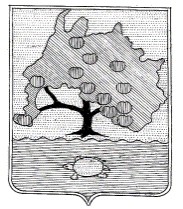 СОВЕТ МУНИЦИПАЛЬНОГО ОБРАЗОВАНИЯ«ПРИВОЛЖСКИЙ РАЙОН» АСТРАХАНСКОЙ ОБЛАСТИР Е Ш Е Н И Еот «18»10.2021г. №40с. Началово О внесении изменений в РешениеСовета муниципального образования «Приволжский район» от 24.12.2020 № 40 «О бюджете муниципального образования«Приволжский район» на 2021 год и на плановый период 2022 и 2023 годов»На основании Федерального закона от 06.10.2003 № 131-ФЗ «Об общих принципах организации местного самоуправления в Российской Федерации», Бюджетного кодекса Российской Федерации, ст.39 Устава муниципального образования «Приволжский район» Совет муниципального образования «Приволжский район» РЕШИЛ:1.Внести в Решение Совета муниципального образования «Приволжский район» от 24.12.2020 №40 «О бюджете муниципального образования «Приволжский район» на 2021 год и плановый период 2022 и 2023 годов» (в редакции от10.03.2021 №2, от 22.04.2021 №12, от 29.04.2021 №17, от 05.08.2021 №27, от 05.10.2021 №35) следующие изменения:1.1. Статью 9 Решения изложить в следящей редакции:«Статья 9. 1. Утвердить объемы и распределение межбюджетных трансфертов бюджетам сельских поселений Приволжского района на 2021 год и на плановый период 2022 и 2023 годов согласно приложению 9 к настоящему Решению.» из них:1.1.Дотации на выравнивание бюджетной обеспеченности бюджетам поселений Приволжского района за счет средств бюджета Астраханской области на 2021 год в объеме 49137,3 тыс. рублей, на 2022 год в объеме 49181,9 тыс. рублей, на 2023 год в объеме 49181,9 тыс. рублей.1.2. Дотации   на    выравнивание   бюджетной  обеспеченности  сельских поселений  муниципального   образования     "Приволжский район"  за  счет  средств бюджета    муниципального  образования    "Приволжский район"  в  рамках ведомственной    целевой     программы "Управление   муниципальными финансами, создание условий для эффективного и ответственного управления муниципальными финансами, повышение устойчивости бюджета муниципального образования "Приволжский район" на 2021 год в объеме 1000,0 тыс.рублей.1.3. Иные межбюджетные трансферты из бюджета муниципального образования «Приволжский район» муниципальным образованиям поселений Приволжского района для решения актуальных вопросов местного значения сельскими поселениями в рамках ведомственной целевой программы "Управление муниципальными финансами, создание условий для эффективного и ответственного управления муниципальными финансами, повышение устойчивости бюджета муниципального образования "Приволжский район» на 2021 год в объеме 1315,0 тыс. рублей.1.4. Иные межбюджетные трансферты из бюджета муниципального образования «Приволжский район» муниципальным образованиям поселений Приволжского района в случае уменьшения поступления налоговых и неналоговых доходов бюджетов поселений в рамках  ведомственной целевой программы "Управление муниципальными финансами, создание условий для эффективного и ответственного управления муниципальными финансами, повышение устойчивости бюджета муниципального образования "Приволжский район" на 2021 год в объеме 650,0 тыс. рублей.1.5. Иные межбюджетные трансферты из бюджета муниципального образования «Приволжский район» муниципальным образованиям поселений Приволжского района на мероприятия по поддержке муниципальных образований сельских поселений с целью содействия в развитии сельскохозяйственного производства, закладка садов личными подсобными хозяйствами в  рамках подпрограммы «Развитие сельского хозяйства в Приволжском районе» муниципальной программы «Развитие сельского хозяйства и сел Приволжского района» на 2021 год в объеме 400,0 тыс.рублей.1.6. Иные межбюджетные трансферты из бюджета муниципального образования «Приволжский район» муниципальным образованиям поселений Приволжского района на расходы на премирование лиц, занимающих муниципальные должности, должности муниципальной службы и работников органов местного самоуправления, не являющихся муниципальными служащими в рамках ведомственной целевой программы "Управление муниципальными финансами, создание условий для эффективного и ответственного управления муниципальными финансами, повышение устойчивости бюджета муниципального образования "Приволжский район" на 2021 год  в объеме 1692,8 тыс.рублей.1.7. Иные межбюджетные трансферты из бюджета муниципального образования «Приволжский район» муниципальным образованиям поселений Приволжского района на оказание поддержки поселениям на развитие физической культуры, школьного спорта и массового спорта в рамках подпрограммы "Развитие физической культуры и спорта" муниципальной программы "Развитие образования, молодежной политики и спорта Приволжского района" в объеме 880,0 тыс.рублей.1.8. Иные межбюджетные трансферты из бюджета муниципального образования «Приволжский район» муниципальным образованиям поселений Приволжского района для принятия решений о необходимости проведения на территории поселения работ, являющихся социально значимыми, а также решений, влекущих за собой увеличение расходов местных бюджетов в рамках ведомственной целевой программы "Управление муниципальными финансами, создание условий для эффективного и ответственного управления муниципальными финансами, повышение устойчивости бюджета муниципального образования "Приволжский район" на 2021 год в объеме 600,0 тыс. рублей.1.9. Иные межбюджетные трансферты из бюджета муниципального образования «Приволжский район» муниципальным образованиям поселений Приволжского района  в целях софинансирования расходных обязательств, возникших при выполнении полномочий органов местного самоуправления поселений по вопросам местного значения поселений в рамках ведомственной целевой программы "Управление муниципальными финансами, создание условий для эффективного и ответственного управления муниципальными финансами, повышение устойчивости бюджета муниципального образования "Приволжский район" в объеме 1100,0 тыс. рублей.2. Утвердить объем иных межбюджетных трансфертов из бюджета муниципального образования «Приволжский район» муниципальным образованиям поселений Приволжского района на поддержку муниципальных учреждений культуры и работников муниципальных учреждений культуры в рамках подпрограммы "Развитие культуры села" муниципальной программы «Развитие культуры Приволжского района» на 2021 год в объеме 300,0 тыс.рублей.3. Утвердить объем иных межбюджетных трансфертов из бюджета муниципального образования «Приволжский район» муниципальным образованиям поселений Приволжского района для решения актуальных вопросов местного значения сельскими поселениями в рамках ведомственной целевой программы "Управление муниципальными финансами, создание условий для эффективного и ответственного управления муниципальными финансами, повышение устойчивости бюджета муниципального образования "Приволжский район» на 2021 год в объеме 76,0 тыс. рублей.4.Установить, что случаи и порядок предоставления межбюджетных трансфертов из бюджета муниципального образования «Приволжский район», а также их распределение между муниципальными образованиями поселений устанавливаются Решением Совета муниципального образования «Приволжский район».».1.2.Приложение 6 Решения изложить в следующей редакции:Приложение 6к Решению Совета муниципального образования «Приволжский район» «О бюджете муниципального образования «Приволжский район» на 2021 год и на плановый период 2022 и 2023 годов»Распределение бюджетных ассигнований: по разделам, подразделам, целевым статьям (муниципальным программам и непрограммным направлениям деятельности), группам видов расходов классификации расходов бюджета муниципального образования «Приволжский район» на 2021 год и на плановый период 2022 и 2023 годовтыс.рублей1.3. Приложение 7 Решения изложить в следующей редакции:Приложение 7к Решению Совета муниципального образования «Приволжский район» «О бюджете муниципального образования «Приволжский район» на 2021 год и на плановый период 2022 и 2023 годов»Ведомственная структура расходов бюджета муниципального образования «Приволжский район» на 2021 год и на плановый период 2022 и 2023 годовтыс.руб.1.4. Приложение 8 Решения изложить в следующей редакции: Приложение 8к Решению Совета муниципального образования «Приволжский район» «О бюджете муниципального образования «Приволжский район» на 2021 год и на плановый период 2022 и 2023 годовРаспределение бюджетных ассигнований по целевым статьям  (муниципальным программам  и непрограммным направлениям деятельности), группам видов расходов классификации расходов бюджета муниципального образования «Приволжский район» на 2021 год и на плановый период 2022 и 2023 годовтыс.руб.1.5. Приложение 9 Решения изложить в следующей редакции:Приложение 9к Решению Совета муниципального образования «Приволжский район» «О бюджете муниципального образования «Приволжский район» на 2021 год и на плановый период 2022 и 2023 годовОбъемы и распределение межбюджетных трансфертов бюджетам поселений Приволжского района на 2021 год и на плановый период 2022 и 2023 годовОбъемы и распределение межбюджетных трансфертов бюджетам поселений Приволжского района на 2021тыс.руб.Объемы и распределение межбюджетных трансфертовбюджетам поселений Приволжского района на 2022 и 2023 годытыс.руб.1.5. Приложение 14 Решения изложить в следующей редакции:Приложение 14к Решению Совета муниципального образования «Приволжский район» «О бюджете муниципального образования «Приволжский район» на 2021 год и на плановый период 2022 и 2023 годов»Расходы на осуществление капитальных вложений в объекты капитального строительства муниципальной собственности муниципального образования «Приволжский район» и (или) приобретение объектов недвижимого имущества в муниципальную собственность муниципального образования «Приволжский район», а также бюджетных инвестиций в объекты капитального строительства муниципальной собственности муниципального образования «Приволжский район» и (или) на приобретение объектов недвижимого имущества в муниципальную собственность муниципального образования «Приволжский район», субсидий местным бюджетам на софинансирование капитальных вложений в объекты муниципальной собственности на 2021 год и на плановый период 2022 и 2023 годовтыс.руб.2.Опубликовать настоящее Решение в общественно-политической газете «Приволжская газета».3.Настоящее Решение вступает в силу со дня опубликования.Врио Главы муниципального образования«Приволжский район», заместитель Председателя Совета								А.В.РедькоРазделНаименованиеБюджетные ассигнования на 2021 годБюджетные ассигнования на 2022 годБюджетные ассигнования на 2023 годЦелевая статьяНаименованиеБюджетные ассигнования на 2021 годБюджетные ассигнования на 2022 годБюджетные ассигнования на 2023 годВид расхода НаименованиеБюджетные ассигнования на 2021 годБюджетные ассигнования на 2022 годБюджетные ассигнования на 2023 год0100ОБЩЕГОСУДАРСТВЕННЫЕ ВОПРОСЫ119 110.596 335.596 898.00102Функционирование высшего должностного лица субъекта Российской Федерации и муниципального образования1 769.51 461.21 461.20900000000Ведомственная целевая программа "Обеспечение исполнения полномочий администрации муниципального образования "Приволжский район"полномочий органов местного самоуправления муниципального образования  "Приволжский район" 1 769.51 461.21 461.20900000070Расходы по обеспечению деятельности Главы муниципального образования "Приволжский район" в рамках ведомственной целевой программы "Обеспечение исполнения полномочий администрации муниципального образования "Приволжский район"1 769.51 461.21 461.2100Расходы на выплаты персоналу в целях обеспечения выполнения функций государственными (муниципальными) органами, казенными учреждениями, органами управления государственными внебюджетными фондами1 769.51 461.21 461.2120Расходы на выплаты персоналу государственных (муниципальных) органов1 769.51 461.21 461.2121Фонд оплаты труда государственных (муниципальных) органов1 359.11 122.31 122.3129Взносы по обязательному социальному страхованию на выплаты денежного содержания и иные выплаты работникам государственных (муниципальных) органов410.4338.9338.90103Функционирование законодательных (представительных) органов государственной власти и представительных органов муниципальных образований902.2671.6671.60900000000Ведомственная целевая программа "Обеспечение исполнения полномочий администрации муниципального образования "Приволжский район"полномочий органов местного самоуправления муниципального образования  "Приволжский район" 902.2671.6671.60900000060Расходы по обеспечению деятельности заместителя Председателя Совета муниципального образования "Приволжский район" в рамках ведомственной целевой программы "Обеспечение исполнения полномочий администрации муниципального образования "Приволжский район"794.4671.6671.6100Расходы на выплаты персоналу в целях обеспечения выполнения функций государственными (муниципальными) органами, казенными учреждениями, органами управления государственными внебюджетными фондами794.4671.6671.6120Расходы на выплаты персоналу государственных (муниципальных) органов794.4671.6671.6121Фонд оплаты труда государственных (муниципальных) органов608.6515.8515.8129Взносы по обязательному социальному страхованию на выплаты денежного содержания и иные выплаты работникам государственных (муниципальных) органов185.8155.8155.8090006549FРасходы на премирование лиц, занимающих муниципальные должности, должности муниципальной службы и работников органов местного самоуправления, не являющихся муниципальными служащими в рамках ведомственной целевой программы "Обеспечение исполнения полномочий администрации муниципального образования "Приволжский район" 107.8100Расходы на выплаты персоналу в целях обеспечения выполнения функций государственными (муниципальными) органами, казенными учреждениями, органами управления государственными внебюджетными фондами107.8120Расходы на выплаты персоналу государственных (муниципальных) органов107.8121Фонд оплаты труда государственных (муниципальных) органов82.8129Взносы по обязательному социальному страхованию на выплаты денежного содержания и иные выплаты работникам государственных (муниципальных) органов25.00104Функционирование Правительства Российской Федерации, высших исполнительных органов государственной власти субъектов Российской Федерации, местных администраций5 970.35 104.35 104.30900000000Ведомственная целевая программа "Обеспечение исполнения полномочий администрации муниципального образования "Приволжский район"полномочий органов местного самоуправления муниципального образования  "Приволжский район" 5 970.35 104.35 104.30900000040Расходы по обеспечение деятельности заместителей Главы администрации муниципального образования "Приволжский район" в рамках ведомственной целевой программы "Обеспечение исполнения полномочий администрации муниципального образования "Приволжский район" 4 030.33 891.63 891.6100Расходы на выплаты персоналу в целях обеспечения выполнения функций государственными (муниципальными) органами, казенными учреждениями, органами управления государственными внебюджетными фондами4 030.33 891.63 891.6120Расходы на выплаты персоналу государственных (муниципальных) органов4 030.33 891.63 891.6121Фонд оплаты труда государственных (муниципальных) органов3 095.42 988.92 988.9129Взносы по обязательному социальному страхованию на выплаты денежного содержания и иные выплаты работникам государственных (муниципальных) органов934.9902.7902.70900000050Расходы по обеспечению деятельности Главы администрации муниципального образования "Приволжский район" в рамках ведомственной целевой программы "Обеспечение исполнения полномочий администрации муниципального образования "Приволжский район"1 469.61 212.71 212.7100Расходы на выплаты персоналу в целях обеспечения выполнения функций государственными (муниципальными) органами, казенными учреждениями, органами управления государственными внебюджетными фондами1 469.61 212.71 212.7120Расходы на выплаты персоналу государственных (муниципальных) органов1 469.61 212.71 212.7121Фонд оплаты труда государственных (муниципальных) органов1 128.7931.4931.4129Взносы по обязательному социальному страхованию на выплаты денежного содержания и иные выплаты работникам государственных (муниципальных) органов340.9281.3281.3090006549FРасходы на премирование лиц, занимающих муниципальные должности, должности муниципальной службы и работников органов местного самоуправления, не являющихся муниципальными служащими в рамках ведомственной целевой программы "Обеспечение исполнения полномочий администрации муниципального образования "Приволжский район" 470.4100Расходы на выплаты персоналу в целях обеспечения выполнения функций государственными (муниципальными) органами, казенными учреждениями, органами управления государственными внебюджетными фондами470.4120Расходы на выплаты персоналу государственных (муниципальных) органов470.4121Фонд оплаты труда государственных (муниципальных) органов361.3129Взносы по обязательному социальному страхованию на выплаты денежного содержания и иные выплаты работникам государственных (муниципальных) органов109.10105Судебная система9.927.94.00900000000Ведомственная целевая программа "Обеспечение исполнения полномочий администрации муниципального образования "Приволжский район"полномочий органов местного самоуправления муниципального образования  "Приволжский район" 9.927.94.00900051200Расходы по осуществлению государственных полномочий по составлению списков присяжных заседателей в рамках ведомственной целевой программы "Обеспечение исполнения полномочий органов местного самоуправления муниципального образования "Приволжский район" 9.927.94.0200Закупка товаров, работ и услуг для обеспечения государственных (муниципальных) нужд9.927.94.0240Иные закупки товаров, работ и услуг для обеспечения государственных (муниципальных) нужд9.927.94.0244Прочая закупка товаров, работ и услуг для обеспечения государственных (муниципальных) нужд9.927.94.00106Обеспечение деятельности финансовых, налоговых и таможенных органов и органов финансового (финансово-бюджетного) надзора10 995.79 828.89 828.80900000000Ведомственная целевая программа "Обеспечение исполнения полномочий администрации муниципального образования "Приволжский район"полномочий органов местного самоуправления муниципального образования  "Приволжский район" 2 011.31 894.71 894.70900000020Расходы по обеспечение деятельности персонала контрольно-счетной палаты муниципального образования "Приволжский район" в рамках ведомственной целевой программы "Обеспечение исполнения полномочий администрации муниципального образования "Приволжский район" 1 148.71 148.71 148.7100Расходы на выплаты персоналу в целях обеспечения выполнения функций государственными (муниципальными) органами, казенными учреждениями, органами управления государственными внебюджетными фондами1 148.71 148.71 148.7120Расходы на выплаты персоналу государственных (муниципальных) органов1 148.71 148.71 148.7121Фонд оплаты труда государственных (муниципальных) органов882.3882.3882.3129Взносы по обязательному социальному страхованию на выплаты денежного содержания и иные выплаты работникам государственных (муниципальных) органов266.4266.4266.40900000030Расходы по обеспечение деятельности руководителя контрольно-счетной палаты и его заместителя муниципального образования "Приволжский район" в рамках ведомственной целевой программы "Обеспечение исполнения полномочий администрации муниципального образования "Приволжский район"746.0746.0746.0100Расходы на выплаты персоналу в целях обеспечения выполнения функций государственными (муниципальными) органами, казенными учреждениями, органами управления государственными внебюджетными фондами746.0746.0746.0120Расходы на выплаты персоналу государственных (муниципальных) органов746.0746.0746.0121Фонд оплаты труда государственных (муниципальных) органов573.0573.0573.0129Взносы по обязательному социальному страхованию на выплаты денежного содержания и иные выплаты работникам государственных (муниципальных) органов173.0173.0173.0090006549FРасходы на премирование лиц, занимающих муниципальные должности, должности муниципальной службы и работников органов местного самоуправления, не являющихся муниципальными служащими в рамках ведомственной целевой программы "Обеспечение исполнения полномочий администрации муниципального образования "Приволжский район" 116.6100Расходы на выплаты персоналу в целях обеспечения выполнения функций государственными (муниципальными) органами, казенными учреждениями, органами управления государственными внебюджетными фондами116.6120Расходы на выплаты персоналу государственных (муниципальных) органов116.6121Фонд оплаты труда государственных (муниципальных) органов89.5129Взносы по обязательному социальному страхованию на выплаты денежного содержания и иные выплаты работникам государственных (муниципальных) органов27.01000000000Ведомственная целевая программа "Управление муниципальными финансами, создание условий для эффективного и ответственного управления муниципальными финансами, повышение устойчивости бюджета муниципального образования "Приволжский район"  8 984.47 934.17 934.11000000010Расходы на обеспечение функций органов местного самоуправления в рамках ведомственной целевой программы "Управление муниципальными финансами, создание условий для эффективного и ответственного управления муниципальными финансами, повышение устойчивости бюджета муниципального образования "Приволжский район" 8 378.27 934.17 934.1100Расходы на выплаты персоналу в целях обеспечения выполнения функций государственными (муниципальными) органами, казенными учреждениями, органами управления государственными внебюджетными фондами6 939.46 195.06 195.0120Расходы на выплаты персоналу государственных (муниципальных) органов6 939.46 195.06 195.0121Фонд оплаты труда государственных (муниципальных) органов5 419.04 758.04 758.0129Взносы по обязательному социальному страхованию на выплаты денежного содержания и иные выплаты работникам государственных (муниципальных) органов1 520.41 437.01 437.0200Закупка товаров, работ и услуг для обеспечения государственных (муниципальных) нужд1 422.81 723.11 723.1240Иные закупки товаров, работ и услуг для обеспечения государственных (муниципальных) нужд1 422.81 723.11 723.1244Прочая закупка товаров, работ и услуг для обеспечения государственных (муниципальных) нужд1 422.81 723.11 723.1800Иные бюджетные ассигнования16.016.016.0850Уплата налогов, сборов и иных платежей16.016.016.0852Уплата прочих налогов, сборов8.58.58.5853Уплата иных платежей7.57.57.5100006549FРасходы на премирование лиц, занимающих муниципальные должности, должности муниципальной службы и работников органов местного самоуправления, не являющихся муниципальными служащими в рамках ведомственной целевой программы "Управление муниципальными финансами, создание условий для эффективного и ответственного управления муниципальными финансами, повышение устойчивости бюджета муниципального образования "Приволжский район" 606.2100Расходы на выплаты персоналу в целях обеспечения выполнения функций государственными (муниципальными) органами, казенными учреждениями, органами управления государственными внебюджетными фондами606.2120Расходы на выплаты персоналу государственных (муниципальных) органов606.2121Фонд оплаты труда государственных (муниципальных) органов465.6129Взносы по обязательному социальному страхованию на выплаты денежного содержания и иные выплаты работникам государственных (муниципальных) органов140.60111Резервные фонды1 000.01 000.01000000000Ведомственная целевая программа "Управление муниципальными финансами, создание условий для эффективного и ответственного управления муниципальными финансами, повышение устойчивости бюджета муниципального образования "Приволжский район"  1 000.01 000.01000010000Резервный фонд муниципального образования "Приволжский район" в рамках  ведомственной целевой программы "Управление муниципальными финансами, создание условий для эффективного и ответственного управления муниципальными финансами, повышение устойчивости бюджета муниципального образования "Приволжский район" 1 000.01 000.0800Иные бюджетные ассигнования1 000.01 000.0870Резервные средства1 000.01 000.00113Другие общегосударственные вопросы99 463.078 241.778 828.10700000000Муниципальная программа  «Обеспечение комфортности проживания населения Приволжского района»10 429.57 769.67 769.60770000000Подпрограмма " Стимулирование развития жилищного строительства муниципальной программы «Обеспечение комфортности проживания населения Приволжского района»10 429.57 769.67 769.60770010320 Расходы на обеспечение деятельности (оказание услуг)  муниципального бюджетного учреждения  «БТИ» в рамках подпрограммы "Стимулирование развития жилищного строительства муниципальной программы «Обеспечение комфортности проживания населения Приволжского района»10 429.57 769.67 769.6600Предоставление субсидий бюджетным, автономным учреждениям и иным некоммерческим организациям10 429.57 769.67 769.6610Субсидии бюджетным учреждениям10 429.57 769.67 769.6611Субсидии бюджетным учреждениям на финансовое обеспечение государственного (муниципального) задания на оказание государственных (муниципальных) услуг (выполнение работ)10 429.57 769.67 769.60900000000Ведомственная целевая программа "Обеспечение исполнения полномочий администрации муниципального образования "Приволжский район"полномочий органов местного самоуправления муниципального образования  "Приволжский район" 75 297.954 657.155 048.50900000010Расходы по обеспечению деятельности аппарата администрации муниципального образования "Приволжский район" в рамках ведомственной целевой программы "Обеспечение исполнения полномочий администрации муниципального образования "Приволжский район" 32 222.933 551.433 551.4100Расходы на выплаты персоналу в целях обеспечения выполнения функций государственными (муниципальными) органами, казенными учреждениями, органами управления государственными внебюджетными фондами26 566.527 557.127 557.1120Расходы на выплаты персоналу государственных (муниципальных) органов26 566.527 557.127 557.1121Фонд оплаты труда государственных (муниципальных) органов20 653.021 088.421 088.4122Иные выплаты персоналу государственных (муниципальных) органов, за исключением фонда оплаты труда72.4100.0100.0129Взносы по обязательному социальному страхованию на выплаты денежного содержания и иные выплаты работникам государственных (муниципальных) органов5 841.06 368.76 368.7200Закупка товаров, работ и услуг для обеспечения государственных (муниципальных) нужд4 052.03 598.03 598.0240Иные закупки товаров, работ и услуг для обеспечения государственных (муниципальных) нужд4 052.03 598.03 598.0244Прочая закупка товаров, работ и услуг для обеспечения государственных (муниципальных) нужд1 552.03 598.03 598.0247Закупка энергетических ресурсов2 500.0800Иные бюджетные ассигнования1 604.42 396.32 396.3850Уплата налогов, сборов и иных платежей1 604.42 396.32 396.3851Уплата налога на имущество организаций и земельного налога1 304.42 096.32 096.3852Уплата прочих налогов, сборов20.020.020.0853Уплата иных платежей280.0280.0280.00900010220Расходы по обеспечению деятельности (оказание услуг) муниципального бюджетного учреждения "Служба эксплуатации и содержания" в рамках ведомственной целевой программы "Обеспечение исполнения полномочий администрации муниципального образования "Приволжский район" 33 301.319 596.019 596.0600Предоставление субсидий бюджетным, автономным учреждениям и иным некоммерческим организациям33 301.319 596.019 596.0610Субсидии бюджетным учреждениям33 301.319 596.019 596.0611Субсидии бюджетным учреждениям на финансовое обеспечение государственного (муниципального) задания на оказание государственных (муниципальных) услуг (выполнение работ)33 301.312 522.012 522.0612Субсидии бюджетным учреждениям на иные цели7 074.07 074.00900060120Расходы по осуществлению государственных полномочий в муниципальном образовании "Приволжский район" деятельности административной комиссий в рамках ведомственной целевой программы "Обеспечение исполнения полномочий органов местного самоуправления муниципального образования "Приволжский район"270.4231.9201.1100Расходы на выплаты персоналу в целях обеспечения выполнения функций государственными (муниципальными) органами, казенными учреждениями, органами управления государственными внебюджетными фондами258.8215.4201.1120Расходы на выплаты персоналу государственных (муниципальных) органов258.8215.4201.1121Фонд оплаты труда государственных (муниципальных) органов198.8165.5165.5129Взносы по обязательному социальному страхованию на выплаты денежного содержания и иные выплаты работникам государственных (муниципальных) органов60.050.035.6200Закупка товаров, работ и услуг для обеспечения государственных (муниципальных) нужд11.616.5240Иные закупки товаров, работ и услуг для обеспечения государственных (муниципальных) нужд11.616.5244Прочая закупка товаров, работ и услуг для обеспечения государственных (муниципальных) нужд11.616.50900060420Расходы на осуществление деятельности комиссии по делам несовершеннолетних администрации муниципального образования"Приволжский район" в рамках ведомственной целевой программы "Обеспечение исполнения полномочий органов местного самоуправления муниципального образования "Приволжский район" 933.3777.8700.0100Расходы на выплаты персоналу в целях обеспечения выполнения функций государственными (муниципальными) органами, казенными учреждениями, органами управления государственными внебюджетными фондами814.6681.1681.1120Расходы на выплаты персоналу государственных (муниципальных) органов814.6681.1681.1121Фонд оплаты труда государственных (муниципальных) органов625.6523.1523.1129Взносы по обязательному социальному страхованию на выплаты денежного содержания и иные выплаты работникам государственных (муниципальных) органов188.9158.0158.0200Закупка товаров, работ и услуг для обеспечения государственных (муниципальных) нужд118.796.718.9240Иные закупки товаров, работ и услуг для обеспечения государственных (муниципальных) нужд118.796.718.9244Прочая закупка товаров, работ и услуг для обеспечения государственных (муниципальных) нужд118.796.718.9090006549FРасходы на премирование лиц, занимающих муниципальные должности, должности муниципальной службы и работников органов местного самоуправления, не являющихся муниципальными служащими в рамках ведомственной целевой программы "Обеспечение исполнения полномочий администрации муниципального образования "Приволжский район" 2 286.4100Расходы на выплаты персоналу в целях обеспечения выполнения функций государственными (муниципальными) органами, казенными учреждениями, органами управления государственными внебюджетными фондами2 286.4120Расходы на выплаты персоналу государственных (муниципальных) органов2 286.4121Фонд оплаты труда государственных (муниципальных) органов1 756.1129Взносы по обязательному социальному страхованию на выплаты денежного содержания и иные выплаты работникам государственных (муниципальных) органов530.30900070310Расходы на исполнение судебных актов Российской Федерации и мировых соглашений по возмещению вреда, причиненного в результате незаконных действий (бездействия) органов государственной власти (государственных органов), органов местного самоуправления либо должностных лиц этих органов, а также в результате деятельности казенных учреждений  в рамках ведомственной целевой программы "Обеспечение исполнения полномочий администрации муниципального образования "Приволжский район" 4 850.2500.01 000.0200Закупка товаров, работ и услуг для обеспечения государственных (муниципальных) нужд213.1240Иные закупки товаров, работ и услуг для обеспечения государственных (муниципальных) нужд213.1247Закупка энергетических ресурсов213.1400Капитальные вложения в объекты государственной (муниципальной) собственности3 767.2410Бюджетные инвестиции3 767.2414Бюджетные инвестиции в объекты капитального строительства государственной (муниципальной) собственности3 767.2800Иные бюджетные ассигнования870.0500.01 000.0830Исполнение судебных актов870.0500.01 000.0831Исполнение судебных актов Российской Федерации и мировых соглашений по возмещению вреда, причиненного в результате незаконных действий (бездействия) органов государственной власти (государственных органов), органов местного самоуправления либо должностных870.0500.01 000.00900070400Расходы на проведение текущего ремонта в рамках ведомственной целевой программы "Обеспечение исполнения полномочий администрации муниципального образования "Приволжский район" 41.5200Закупка товаров, работ и услуг для обеспечения государственных (муниципальных) нужд41.5240Иные закупки товаров, работ и услуг для обеспечения государственных (муниципальных) нужд41.5244Прочая закупка товаров, работ и услуг для обеспечения государственных (муниципальных) нужд41.50900070500Расходы по приведению в надлежащие состояние объектов муниципальной собственности  в рамках ведомственной целевой программы "Обеспечение исполнения полномочий администрации муниципального образования "Приволжский район"1 391.9200Закупка товаров, работ и услуг для обеспечения государственных (муниципальных) нужд1 391.9240Иные закупки товаров, работ и услуг для обеспечения государственных (муниципальных) нужд1 391.9244Прочая закупка товаров, работ и услуг для обеспечения государственных (муниципальных) нужд1 391.91100000000Ведомственная целевая программа "Эффективное управление муниципальным имуществом и земельными отношениями в муниципальном образовании "Приволжский район"  12 281.611 735.011 735.01100000010Расходы на обеспечение функций органов местного самоуправления в рамках ведомственной целевой программы "Эффективное управление муниципальным имуществом и земельными отношениями в муниципальном образовании "Приволжский район"  10 923.610 621.910 621.9100Расходы на выплаты персоналу в целях обеспечения выполнения функций государственными (муниципальными) органами, казенными учреждениями, органами управления государственными внебюджетными фондами8 529.48 661.38 661.3120Расходы на выплаты персоналу государственных (муниципальных) органов8 529.48 661.38 661.3121Фонд оплаты труда государственных (муниципальных) органов6 427.46 537.16 537.1122Иные выплаты персоналу государственных (муниципальных) органов, за исключением фонда оплаты труда150.0150.0150.0129Взносы по обязательному социальному страхованию на выплаты денежного содержания и иные выплаты работникам государственных (муниципальных) органов1 951.91 974.21 974.2200Закупка товаров, работ и услуг для обеспечения государственных (муниципальных) нужд2 379.71 946.11 946.1240Иные закупки товаров, работ и услуг для обеспечения государственных (муниципальных) нужд2 379.71 946.11 946.1244Прочая закупка товаров, работ и услуг для обеспечения государственных (муниципальных) нужд2 379.71 946.11 946.1800Иные бюджетные ассигнования14.514.514.5850Уплата налогов, сборов и иных платежей14.514.514.5852Уплата прочих налогов, сборов11.011.011.0853Уплата иных платежей3.53.53.5110006549FРасходы на премирование лиц, занимающих муниципальные должности, должности муниципальной службы и работников органов местного самоуправления, не являющихся муниципальными служащими в рамках ведомственной целевой программы "Эффективное управление муниципальным имуществом и земельными отношениями в муниципальном образовании "Приволжский район"  943.4100Расходы на выплаты персоналу в целях обеспечения выполнения функций государственными (муниципальными) органами, казенными учреждениями, органами управления государственными внебюджетными фондами943.4120Расходы на выплаты персоналу государственных (муниципальных) органов943.4121Фонд оплаты труда государственных (муниципальных) органов724.5129Взносы по обязательному социальному страхованию на выплаты денежного содержания и иные выплаты работникам государственных (муниципальных) органов218.81100070310Расходы на исполнение судебных актов РФ, мировых соглашений по возмещению вреда причиненного в результате незаконных действий (бездействий) органов местного самоуправления либо должностных лиц этих органов, а также в результате деятельности казенных учреждений в рамках ведомственной программы "Эффективное управление муниципальным имуществом и земельными отношениями муниципального образования "Приволжский район" 63.7800Иные бюджетные ассигнования63.7830Исполнение судебных актов63.7831Исполнение судебных актов Российской Федерации и мировых соглашений по возмещению вреда, причиненного в результате незаконных действий (бездействия) органов государственной власти (государственных органов), органов местного самоуправления либо должностных63.71100070810Расходы на определение рыночной стоимости объектов оценки для совершения сделок  в рамках ведомственной целевой программы "Эффективное управление муниципальным имуществом и земельными отношениями в муниципальном образовании "Приволжский район" 125.0868.1868.1200Закупка товаров, работ и услуг для обеспечения государственных (муниципальных) нужд125.0868.1868.1240Иные закупки товаров, работ и услуг для обеспечения государственных (муниципальных) нужд125.0868.1868.1244Прочая закупка товаров, работ и услуг для обеспечения государственных (муниципальных) нужд125.0868.1868.11100070820Расходы, связанные с приватизацией муниципального имущества в количестве и в соответствии, установленным Прогнозным планом (программой) приватизации муниципального имущества на соответствующий год"  в рамках ведомственной целевой программы "Эффективное управление муниципальным имуществом и земельными отношениями в муниципальном образовании "Приволжский район" 145.0145.0200Закупка товаров, работ и услуг для обеспечения государственных (муниципальных) нужд145.0145.0240Иные закупки товаров, работ и услуг для обеспечения государственных (муниципальных) нужд145.0145.0244Прочая закупка товаров, работ и услуг для обеспечения государственных (муниципальных) нужд145.0145.01100070830Расходы, связанные с организацией работы по проведению торгов по продаже права на заключение договоров аренды объектов недвижимости, находящихся в муниципальной собственности муниципального образования "Приволжский район"  в рамках ведомственной целевой программы "Эффективное управление муниципальным имуществом и земельными отношениями в муниципальном образовании "Приволжский район"100.0100.0200Закупка товаров, работ и услуг для обеспечения государственных (муниципальных) нужд100.0100.0240Иные закупки товаров, работ и услуг для обеспечения государственных (муниципальных) нужд100.0100.0244Прочая закупка товаров, работ и услуг для обеспечения государственных (муниципальных) нужд100.0100.01100070840Расходы, связанные с приобретением имущества в муниципальную собственность в рамках ведомственной целевой программы "Эффективное управление муниципальным имуществом и земельными отношениями в муниципальном образовании "Приволжский район" 226.0400Капитальные вложения в объекты государственной (муниципальной) собственности226.0410Бюджетные инвестиции226.0412Бюджетные инвестиции на приобретение объектов недвижимого имущества в государственную (муниципальную) собственность226.01200000000Муниципальная программа  "Развитие казачества на территории Приволжского района"55.055.01200070850Мероприятия по реализации развития государственной политики в отношении российского казачества на территории Приволжского района в рамках муниципальной программы "Развитие казачества на территории Приволжского района"55.055.0600Предоставление субсидий бюджетным, автономным учреждениям и иным некоммерческим организациям55.055.0610Субсидии бюджетным учреждениям55.055.0612Субсидии бюджетным учреждениям на иные цели55.055.01500000000Муниципальная программа "Укрепление общественного здоровья на территории Приволжского района Астраханской области""1 050.01500015001Приспособление объекта культурного наследия регионального значения Ахматовская школа садоводства, огородничества и виноградства с флигелем конец XIX начало XX вв. под поликлинику по адресу: "Астраханская область, Приволжский район", с. Началово, ул. Ленина 108 в том числе ПСД"1 050.0200Закупка товаров, работ и услуг для обеспечения государственных (муниципальных) нужд1 050.0240Иные закупки товаров, работ и услуг для обеспечения государственных (муниципальных) нужд1 050.0243Закупка товаров, работ, услуг в целях капитального ремонта государственного (муниципального) имущества1 050.09990000001Непрограммные мероприятия, связанные с расходами на исполнение собственных полномочий по решению вопросов местного значения349.04 080.04 220.09990070580Средства на реализацию полномочий муниципального образования "Приволжский район" в рамках непрограммного направления расходов (зарезервированные средства)349.04 080.04 220.0800Иные бюджетные ассигнования349.04 080.04 220.0870Резервные средства349.04 080.04 220.00300НАЦИОНАЛЬНАЯ БЕЗОПАСНОСТЬ И ПРАВООХРАНИТЕЛЬНАЯ ДЕЯТЕЛЬНОСТЬ10 519.65 599.35 599.30309Защита населения и территории от чрезвычайных ситуаций природного и техногенного характера, гражданская оборона9 680.25 599.35 599.30300000000Муниципальная программа  «Обеспечение общественной  безопасности в Приволжском районе»9 680.25 599.35 599.30320000000Подпрограмма  «Обеспечение безопасности жизнедеятельности населения муниципального  образования «Приволжский  район» муниципальной программы  «Обеспечение общественной  безопасности в Приволжском районе»9 680.25 599.35 599.30320010260Обеспечение деятельности муниципального бюджетного учреждения в рамках подпрограммы «Обеспечение безопасности жизнедеятельности населения муниципального  образования «Приволжский  район» муниципальной программы  «Обеспечение общественной  безопасности в Приволжском районе»8 080.24 599.34 599.3600Предоставление субсидий бюджетным, автономным учреждениям и иным некоммерческим организациям8 080.24 599.34 599.3610Субсидии бюджетным учреждениям8 080.24 599.34 599.3611Субсидии бюджетным учреждениям на финансовое обеспечение государственного (муниципального) задания на оказание государственных (муниципальных) услуг (выполнение работ)8 080.24 599.34 599.30320077778Мероприятия по проведению работ, связанных с предупреждением возникновения и ликвидацией последствий чрезвычайных ситуаций  в рамках подпрограммы  «Обеспечение безопасности жизнедеятельности населения муниципального  образования «Приволжский  район» муниципальной программы  «Обеспечение общественной  безопасности в Приволжском районе»1 600.01 000.01 000.0600Предоставление субсидий бюджетным, автономным учреждениям и иным некоммерческим организациям1 600.01 000.01 000.0610Субсидии бюджетным учреждениям1 600.01 000.01 000.0612Субсидии бюджетным учреждениям на иные цели1 600.01 000.01 000.00314Другие вопросы в области национальной безопасности и правоохранительной деятельности839.40300000000Муниципальная программа  «Обеспечение общественной  безопасности в Приволжском районе»839.40320000000Подпрограмма  «Обеспечение безопасности жизнедеятельности населения муниципального  образования «Приволжский  район» муниципальной программы  «Обеспечение общественной  безопасности в Приволжском районе»689.40320070910Мероприятия по обеспечению безопасности жизнедеятельности населения в рамках подпрограммы  «Обеспечение безопасности жизнедеятельности населения муниципального  образования «Приволжский  район» муниципальной программы  «Обеспечение общественной  безопасности в Приволжском районе»288.8200Закупка товаров, работ и услуг для обеспечения государственных (муниципальных) нужд288.8240Иные закупки товаров, работ и услуг для обеспечения государственных (муниципальных) нужд288.8244Прочая закупка товаров, работ и услуг для обеспечения государственных (муниципальных) нужд288.80320077779Мероприятия по обеспечению безопасности людей на водных объектах, охране их жизни и здоровья в рамках подпрограммы  «Обеспечение безопасности жизнедеятельности населения муниципального  образования «Приволжский  район» муниципальной программы  «Обеспечение общественной  безопасности в Приволжском районе»400.6200Закупка товаров, работ и услуг для обеспечения государственных (муниципальных) нужд400.6240Иные закупки товаров, работ и услуг для обеспечения государственных (муниципальных) нужд400.6244Прочая закупка товаров, работ и услуг для обеспечения государственных (муниципальных) нужд400.60330000000Подпрограмма  «Противодействие  идеологии  терроризма и экстремизма   на  территории  муниципального образования   «Приволжский район» муниципальной программы  «Обеспечение общественной  безопасности в Приволжском районе»50.00330070911Мероприятия по противодействию идеологии терроризма и экстремизма в рамках подпрограммы  «Противодействие  идеологии  терроризма и экстремизма   на  территории  муниципального образования   «Приволжский район» муниципальной программы  «Обеспечение общественной  безопасности в Приволжском районе»50.0200Закупка товаров, работ и услуг для обеспечения государственных (муниципальных) нужд50.0240Иные закупки товаров, работ и услуг для обеспечения государственных (муниципальных) нужд50.0244Прочая закупка товаров, работ и услуг для обеспечения государственных (муниципальных) нужд50.00350000000Подпрограмма  «Антинаркотическая программа муниципального образования «Приволжский район» муниципальной программы  «Обеспечение общественной  безопасности в Приволжском районе»100.00350070910Мероприятия в рамках подпрограммы  «Антинаркотическая программа муниципального образования «Приволжский район» муниципальной программы  «Обеспечение общественной  безопасности в Приволжском районе»100.0200Закупка товаров, работ и услуг для обеспечения государственных (муниципальных) нужд100.0240Иные закупки товаров, работ и услуг для обеспечения государственных (муниципальных) нужд100.0244Прочая закупка товаров, работ и услуг для обеспечения государственных (муниципальных) нужд100.00400НАЦИОНАЛЬНАЯ ЭКОНОМИКА77 586.371 478.5185 679.30401Общеэкономические вопросы189.00800000000Муниципальная программа  «Реализация  кадровой политики муниципального образования «Приволжский район»»189.00820000000Подпрограмма  «Комплекс мер по совершенствованию кадровой  политики  муниципального образования «Приволжский район» муниципальной программы  «Реализация  кадровой политики муниципального образования «Приволжский район» 189.00820070380Мероприятия по совершенствованию кадровой политики в рамках подпрограммы «Комплекс мер по совершенствованию кадровой  политики  муниципального образования «Приволжский район» муниципальной программы  «Реализация  кадровой политики муниципального образования «Приволжский район» 189.0200Закупка товаров, работ и услуг для обеспечения государственных (муниципальных) нужд189.0240Иные закупки товаров, работ и услуг для обеспечения государственных (муниципальных) нужд189.0244Прочая закупка товаров, работ и услуг для обеспечения государственных (муниципальных) нужд189.00405Сельское хозяйство и рыболовство33 946.930 940.927 873.50500000000Муниципальная программа  «Развитие сельского хозяйства и сел Приволжского района»29 685.427 563.625 021.70510000000Подпрограмма  «Развитие сельского хозяйства в Приволжском районе» муниципальной программы  «Развитие сельского хозяйства и сел Приволжского района»29 185.427 563.625 021.70510000010Расходы на обеспечение функций органов  местного самоуправления в рамках подпрограммы  «Развитие сельского хозяйства в Приволжском районе» муниципальной программы  «Развитие сельского хозяйства и сел Приволжского района»138.7100Расходы на выплаты персоналу в целях обеспечения выполнения функций государственными (муниципальными) органами, казенными учреждениями, органами управления государственными внебюджетными фондами138.7120Расходы на выплаты персоналу государственных (муниципальных) органов138.7121Фонд оплаты труда государственных (муниципальных) органов106.5129Взносы по обязательному социальному страхованию на выплаты денежного содержания и иные выплаты работникам государственных (муниципальных) органов32.20510060020Осуществление управленческих функций органами местного самоуправления по поддержке сельскохозяйственного производства  в рамках подпрограммы  «Развитие сельского хозяйства в Приволжском районе» муниципальной программы  «Развитие сельского хозяйства и сел Приволжского района»3 011.32 701.32 600.0100Расходы на выплаты персоналу в целях обеспечения выполнения функций государственными (муниципальными) органами, казенными учреждениями, органами управления государственными внебюджетными фондами2 701.02 391.02 391.0120Расходы на выплаты персоналу государственных (муниципальных) органов2 701.02 391.02 391.0121Фонд оплаты труда государственных (муниципальных) органов2 073.51 839.01 839.0129Взносы по обязательному социальному страхованию на выплаты денежного содержания и иные выплаты работникам государственных (муниципальных) органов627.5552.0552.0200Закупка товаров, работ и услуг для обеспечения государственных (муниципальных) нужд307.0307.0205.7240Иные закупки товаров, работ и услуг для обеспечения государственных (муниципальных) нужд307.0307.0205.7244Прочая закупка товаров, работ и услуг для обеспечения государственных (муниципальных) нужд307.0307.0205.7800Иные бюджетные ассигнования3.33.33.3850Уплата налогов, сборов и иных платежей3.33.33.3852Уплата прочих налогов, сборов3.03.03.0853Уплата иных платежей0.30.30.30510065080Поддержка сельскохозяйственного производства по отдельным подотраслям растениеводства и животноводства агропромышленного комплекса  в рамках подпрограммы  «Развитие сельского хозяйства в Приволжском районе» муниципальной программы  «Развитие сельского хозяйства и сел Приволжского района»2 440.6800Иные бюджетные ассигнования2 440.6810Субсидии юридическим лицам (кроме некоммерческих организаций), индивидуальным предпринимателям, физическим лицам - производителям товаров, работ, услуг2 440.6811Субсидии на возмещение недополученных доходов и (или) возмещение фактически понесенных затрат в связи с производством (реализацией) товаров, выполнение работ, оказание услуг"2 440.6051006549FРасходы на премирование лиц, занимающих муниципальные должности, должности муниципальной службы и работников органов местного самоуправления, не являющихся муниципальными служащими в рамках подпрограммы  «Развитие сельского хозяйства в Приволжском районе» муниципальной программы  «Развитие сельского хозяйства и сел Приволжского района»231.1100Расходы на выплаты персоналу в целях обеспечения выполнения функций государственными (муниципальными) органами, казенными учреждениями, органами управления государственными внебюджетными фондами231.1120Расходы на выплаты персоналу государственных (муниципальных) органов231.1121Фонд оплаты труда государственных (муниципальных) органов177.5129Взносы по обязательному социальному страхованию на выплаты денежного содержания и иные выплаты работникам государственных (муниципальных) органов53.60510070600Мероприятия по поддержке муниципальных образований сельских поселений с целью содействия в развитии сельскохозяйственного производства, закладка садов личными подсобными хозяйствами в   рамках подпрограммы  «Развитие сельского хозяйства в Приволжском районе» муниципальной программы  «Развитие сельского хозяйства и сел Приволжского района»400.0500Межбюджетные трансферты400.0540Иные межбюджетные трансферты400.005100R5080Поддержка сельскохозяйственного производства по отдельным подотраслям растениеводства и животноводства агропромышленного комплекса  в рамках подпрограммы  «Развитие сельского хозяйства в Приволжском районе» муниципальной программы  «Развитие сельского хозяйства и сел Приволжского района»22 963.824 862.322 421.7800Иные бюджетные ассигнования22 963.824 862.322 421.7810Субсидии юридическим лицам (кроме некоммерческих организаций), индивидуальным предпринимателям, физическим лицам - производителям товаров, работ, услуг22 963.824 862.322 421.7811Субсидии на возмещение недополученных доходов и (или) возмещение фактически понесенных затрат в связи с производством (реализацией) товаров, выполнение работ, оказание услуг"22 963.824 862.322 421.70520000000Подпрограмма  «Поддержка садоводческих, огороднических и дачных некоммерческих объединений граждан на территории муниципального образования «Приволжский район» муниципальной программы  «Развитие сельского хозяйства и сел Приволжского района»500.00520070470Мероприятия подпрограммы «Поддержка садоводческих, огороднических и дачных некоммерческих объединений граждан на территории муниципального образования «Приволжский район» муниципальной программы  «Развитие сельского хозяйства и сел Приволжского района»500.0600Предоставление субсидий бюджетным, автономным учреждениям и иным некоммерческим организациям500.0630Субсидии некоммерческим организациям (за исключением государственных (муниципальных) учреждений)500.0633Субсидии (гранты в форме субсидий), не подлежащие казначейскому сопровождению500.00900000000Ведомственная целевая программа "Обеспечение исполнения полномочий администрации муниципального образования "Приволжский район"полномочий органов местного самоуправления муниципального образования  "Приволжский район" 4 261.53 377.32 851.80900063130Расходы на осуществления отдельного государственного полномочия Астраханской области по организации мероприятий при осуществлении деятельности по обращению с животными без владельцев в рамках ведомственной целевой программы "Обеспечение исполнения полномочий органов местного самоуправления муниципального образования "Приволжский район" 4 261.53 377.32 851.8100Расходы на выплаты персоналу в целях обеспечения выполнения функций государственными (муниципальными) органами, казенными учреждениями, органами управления государственными внебюджетными фондами296.3120Расходы на выплаты персоналу государственных (муниципальных) органов296.3121Фонд оплаты труда государственных (муниципальных) органов227.6129Взносы по обязательному социальному страхованию на выплаты денежного содержания и иные выплаты работникам государственных (муниципальных) органов68.7200Закупка товаров, работ и услуг для обеспечения государственных (муниципальных) нужд3 965.23 377.32 851.8240Иные закупки товаров, работ и услуг для обеспечения государственных (муниципальных) нужд3 965.23 377.32 851.8244Прочая закупка товаров, работ и услуг для обеспечения государственных (муниципальных) нужд3 965.23 377.32 851.80409Дорожное хозяйство (дорожные фонды)43 450.440 537.7157 805.80700000000Муниципальная программа  «Обеспечение комфортности проживания населения Приволжского района»43 450.440 537.7157 805.80710000000Подпрограмма  «Развитие дорожного хозяйства Приволжского района» муниципальной программы «Обеспечение комфортности проживания населения Приволжского района»43 450.440 537.7157 805.80710062050Расходы на обеспечение безопасности дорожного двbжения в части реализации национальных стандартов по обустройству пешеходных переходов в рамках подпрограммы  «Развитие дорожного хозяйства Приволжского района» муниципальной программы «Обеспечение комфортности проживания населения Приволжского района»1 620.0200Закупка товаров, работ и услуг для обеспечения государственных (муниципальных) нужд1 620.0240Иные закупки товаров, работ и услуг для обеспечения государственных (муниципальных) нужд1 620.0244Прочая закупка товаров, работ и услуг для обеспечения государственных (муниципальных) нужд1 620.00710066100Расходы на организацию дорожного движения по альтернативным маршрутам, в том числе на организацию паромных переправ и наплавных мостов, в связи с прекращением движения по автомобильным дорогам общего пользования регионального или межмуниципального значения Астраханской области  в рамках подпрограммы "Развитие дорожного хозяйства Приволжского района" муниципальной программы "Обеспечение комфортности проживания населения Приволжского района"18 800.018 800.018 800.0600Предоставление субсидий бюджетным, автономным учреждениям и иным некоммерческим организациям18 800.018 800.018 800.0610Субсидии бюджетным учреждениям18 800.018 800.018 800.0612Субсидии бюджетным учреждениям на иные цели18 800.018 800.018 800.00710070090Содержание, ремонт и капитальный ремонт дорог в рамках подпрограммы  «Развитие дорожного хозяйства Приволжского района» муниципальной программы «Обеспечение комфортности проживания населения Приволжского района»9 724.4200Закупка товаров, работ и услуг для обеспечения государственных (муниципальных) нужд9 724.4240Иные закупки товаров, работ и услуг для обеспечения государственных (муниципальных) нужд9 724.4244Прочая закупка товаров, работ и услуг для обеспечения государственных (муниципальных) нужд9 724.40710070151Выполнение работ по ремонту подъездных путей, разворотных площадок и парковок  к социально-значимым объектам в рамках подпрограммы  «Развитие дорожного хозяйства Приволжского района» муниципальной программы «Обеспечение комфортности проживания населения Приволжского района»899.6200Закупка товаров, работ и услуг для обеспечения государственных (муниципальных) нужд899.6240Иные закупки товаров, работ и услуг для обеспечения государственных (муниципальных) нужд899.6244Прочая закупка товаров, работ и услуг для обеспечения государственных (муниципальных) нужд899.60710070156Расходы на технологическое присоединение энергопринимающего устройства уличного освещения автомобильной дороги  п.Первое Мая   в рамках подпрограммы  «Развитие дорожного хозяйства Приволжского района» муниципальной программы «Обеспечение комфортности проживания населения Приволжского района»6.4200Закупка товаров, работ и услуг для обеспечения государственных (муниципальных) нужд6.4240Иные закупки товаров, работ и услуг для обеспечения государственных (муниципальных) нужд6.4244Прочая закупка товаров, работ и услуг для обеспечения государственных (муниципальных) нужд6.407100S0290Строительство и реконструкция автомобильных дорог общего пользования с твердым покрытием, ведущих от сети автомобильных дорог общего пользования к ближайшим общественно значимым объектам сельских населенных пунктов, а также к объектам производства и переработки сельскохозяйственной продукции в рамках подпрограммы "Развитие дорожного хозяйства Приволжского района" муниципальной программы "Обеспечение комфортности проживания населения Приволжского района"9 541.1125 582.7400Капитальные вложения в объекты государственной (муниципальной) собственности9 541.1125 582.7410Бюджетные инвестиции9 541.1125 582.7414Бюджетные инвестиции в объекты капитального строительства государственной (муниципальной) собственности9 541.1125 582.707100S2170Расходы на развитие дорожного хозяйства  в рамках подпрограммы "Развитие дорожного хозяйства Приволжского района" муниципальной программы "Обеспечение комфортности проживания населения Приволжского района"13 299.612 196.612 523.5200Закупка товаров, работ и услуг для обеспечения государственных (муниципальных) нужд13 299.612 196.612 523.5240Иные закупки товаров, работ и услуг для обеспечения государственных (муниципальных) нужд13 299.612 196.612 523.5244Прочая закупка товаров, работ и услуг для обеспечения государственных (муниципальных) нужд13 299.612 196.612 523.50500ЖИЛИЩНО-КОММУНАЛЬНОЕ ХОЗЯЙСТВО472 034.6117 996.460 986.90501Жилищное хозяйство357 641.550 842.9500.00700000000Муниципальная программа  «Обеспечение комфортности проживания населения Приволжского района»352 039.750 342.90740000000Подпрограмма  «Обеспечение устойчивого сокращения непригодного для проживания жилищного фонда муниципального образования «Приволжский район» муниципальной программы «Обеспечение комфортности проживания населения Приволжского района»352 039.750 342.907ZF367483Мероприятия по реализации подпрограммы  «Обеспечение устойчивого сокращения непригодного для проживания жилищного фонда муниципального образования «Приволжский район» муниципальной программы «Обеспечение комфортности проживания населения Приволжского района»  на реализацию национального проекта "Жилье и городская среда"325 401.050 342.9400Капитальные вложения в объекты государственной (муниципальной) собственности325 401.050 342.9410Бюджетные инвестиции325 401.050 342.9414Бюджетные инвестиции в объекты капитального строительства государственной (муниципальной) собственности325 401.050 342.907ZF367484Мероприятия по реализации подпрограммы  «Обеспечение устойчивого сокращения непригодного для проживания жилищного фонда муниципального образования «Приволжский район» муниципальной программы «Обеспечение комфортности проживания населения Приволжского района»  на реализацию национального проекта "Жилье и городская среда" (областной бюджет)6 709.3400Капитальные вложения в объекты государственной (муниципальной) собственности6 709.3410Бюджетные инвестиции6 709.3414Бюджетные инвестиции в объекты капитального строительства государственной (муниципальной) собственности6 709.307ZF36748SМероприятия по реализации подпрограммы  «Обеспечение устойчивого сокращения непригодного для проживания жилищного фонда муниципального образования «Приволжский район» муниципальной программы «Обеспечение комфортности проживания населения Приволжского района»  на реализацию национального проекта "Жилье и городская среда" (бюджет района)19 929.4400Капитальные вложения в объекты государственной (муниципальной) собственности19 929.4410Бюджетные инвестиции19 929.4414Бюджетные инвестиции в объекты капитального строительства государственной (муниципальной) собственности19 929.40900000000Ведомственная целевая программа "Обеспечение исполнения полномочий администрации муниципального образования "Приволжский район"полномочий органов местного самоуправления муниципального образования  "Приволжский район" 5 601.8500.0500.00900005010Уплата взносов на капитальный ремонт общедомового имущества многоквартирных домов в рамках ведомственной целевой программы "Обеспечение исполнения полномочий администрации муниципального образования "Приволжский район" 500.0500.0500.0200Закупка товаров, работ и услуг для обеспечения государственных (муниципальных) нужд500.0500.0500.0240Иные закупки товаров, работ и услуг для обеспечения государственных (муниципальных) нужд500.0500.0500.0244Прочая закупка товаров, работ и услуг для обеспечения государственных (муниципальных) нужд500.0500.0500.00900005020Осуществление капитального ремонта и текущего ремонта жилых помещений муниципального жилищного фонда муниципального образования "Приволжский район" в рамках ведомственной целевой программы "Обеспечение исполнения полномочий администрации муниципального образования "Приволжский район"4 301.8200Закупка товаров, работ и услуг для обеспечения государственных (муниципальных) нужд4 301.8240Иные закупки товаров, работ и услуг для обеспечения государственных (муниципальных) нужд4 301.8243Закупка товаров, работ, услуг в целях капитального ремонта государственного (муниципального) имущества3 701.8244Прочая закупка товаров, работ и услуг для обеспечения государственных (муниципальных) нужд600.00900070311 Исполнение решения суда по капитальному ремонту и текущему ремонту жилых помещений, предоставляемых по договорам социального найма в рамках ведомственной целевой программы "Обеспечение исполнения полномочий администрации муниципального образования "Приволжский район" 800.0200Закупка товаров, работ и услуг для обеспечения государственных (муниципальных) нужд800.0240Иные закупки товаров, работ и услуг для обеспечения государственных (муниципальных) нужд800.0243Закупка товаров, работ, услуг в целях капитального ремонта государственного (муниципального) имущества800.00502Коммунальное хозяйство37 468.314 056.67 390.00700000000Муниципальная программа  «Обеспечение комфортности проживания населения Приволжского района»37 468.314 056.67 390.00720000000Подпрограмма  «Комплексное развитие систем коммунальной инфраструктуры муниципального образования «Приволжский район» муниципальной программы «Обеспечение комфортности проживания населения Приволжского района»35 235.914 056.67 390.00720070130Мероприятия в рамках подпрограммы "Комплексное развитие систем коммунальной инфраструктуры муниципального образования "Приволжский район" муниципальной программы «Обеспечение комфортности проживания населения Приволжского района»26 507.014 056.67 390.0200Закупка товаров, работ и услуг для обеспечения государственных (муниципальных) нужд13 798.42 345.01 908.1240Иные закупки товаров, работ и услуг для обеспечения государственных (муниципальных) нужд13 798.42 345.01 908.1244Прочая закупка товаров, работ и услуг для обеспечения государственных (муниципальных) нужд13 798.42 345.01 908.1400Капитальные вложения в объекты государственной (муниципальной) собственности12 708.611 711.65 481.9410Бюджетные инвестиции11 628.611 711.65 481.9414Бюджетные инвестиции в объекты капитального строительства государственной (муниципальной) собственности11 628.611 711.65 481.9460Субсидии бюджетным и автономным учреждениям, государственным (муниципальным) унитарным предприятиям на осуществление капитальных вложений в объекты капитального строительства государственной (муниципальной) собственности или приобретение объектов недвижим1 080.0464Субсидии на осуществление капитальных вложений в объекты капитального строительства государственной (муниципальной) собственности бюджетным учреждениям1 080.00720230040Финансовое обеспечение мероприятия на приобретение коммунальной техники для нужд ЖКХ, в том числе экскаваторов в рамках подпрограммы "Комплексное развитие систем коммунальной инфраструктуры муниципального образования "Приволжский район" муниципальной программы «Обеспечение комфортности проживания населения Приволжского района»4 683.7200Закупка товаров, работ и услуг для обеспечения государственных (муниципальных) нужд4 683.7240Иные закупки товаров, работ и услуг для обеспечения государственных (муниципальных) нужд4 683.7244Прочая закупка товаров, работ и услуг для обеспечения государственных (муниципальных) нужд4 683.70720260040Финансовое обеспечение мероприятия на приобретение коммунальной техники для нужд ЖКХ, в том числе экскаваторов в рамках подпрограммы "Комплексное развитие систем коммунальной инфраструктуры муниципального образования "Приволжский район" муниципальной программы «Обеспечение комфортности проживания населения Приволжского района»4 045.2200Закупка товаров, работ и услуг для обеспечения государственных (муниципальных) нужд4 045.2240Иные закупки товаров, работ и услуг для обеспечения государственных (муниципальных) нужд4 045.2244Прочая закупка товаров, работ и услуг для обеспечения государственных (муниципальных) нужд4 045.20750000000Подпрограмма "Чистая вода" муниципальной программы «Обеспечение комфортности проживания населения Приволжского района»2 232.40750010340 Мероприятия на технологическое присоединение для обеспечения ПНС объекта "Водоснабжение с.Началово Приволжского района Астраханской области в рамках подпрограммы "Чистая вода" муниципальной программы «Обеспечение комфортности проживания населения Приволжского района»2 232.4200Закупка товаров, работ и услуг для обеспечения государственных (муниципальных) нужд2 232.4240Иные закупки товаров, работ и услуг для обеспечения государственных (муниципальных) нужд2 232.4244Прочая закупка товаров, работ и услуг для обеспечения государственных (муниципальных) нужд2 232.40505Другие вопросы в области жилищно-коммунального хозяйства76 924.753 096.953 096.90700000000Муниципальная программа  «Обеспечение комфортности проживания населения Приволжского района»76 924.753 096.953 096.90720000000Подпрограмма  «Комплексное развитие систем коммунальной инфраструктуры муниципального образования «Приволжский район» муниципальной программы «Обеспечение комфортности проживания населения Приволжского района»76 924.753 096.953 096.90720010230Расходы на обеспечение деятельности (оказания услуг) муниципального бюджетного учреждения "Дирекция ЖКХ" в рамках подпрограммы "Комплексное развитие систем коммунальной инфраструктуры муниципального образования "Приволжский район" муниципальной программы «Обеспечение комфортности проживания населения Приволжского района»36 103.719 689.619 689.6600Предоставление субсидий бюджетным, автономным учреждениям и иным некоммерческим организациям36 103.719 689.619 689.6610Субсидии бюджетным учреждениям36 103.719 689.619 689.6611Субсидии бюджетным учреждениям на финансовое обеспечение государственного (муниципального) задания на оказание государственных (муниципальных) услуг (выполнение работ)36 103.719 689.619 689.60720010250Расходы на обеспечение деятельности (оказания услуг) муниципального бюджетного учреждения "БИОМ" в рамках подпрограммы "Комплексное развитие систем коммунальной инфраструктуры муниципального образования "Приволжский район" муниципальной программы «Обеспечение комфортности проживания населения Приволжского района»39 916.230 552.930 552.9600Предоставление субсидий бюджетным, автономным учреждениям и иным некоммерческим организациям39 916.230 552.930 552.9610Субсидии бюджетным учреждениям39 916.230 552.930 552.9611Субсидии бюджетным учреждениям на финансовое обеспечение государственного (муниципального) задания на оказание государственных (муниципальных) услуг (выполнение работ)39 916.230 552.930 552.90720010290Расходы на обеспечение деятельности (оказания услуг) муниципального бюджетного учреждения ":Жилкомсервис" в рамках подпрограммы "Комплексное развитие систем коммунальной инфраструктуры муниципального образования "Приволжский район" муниципальной программы «Обеспечение комфортности проживания населения Приволжского района»904.92 854.42 854.4600Предоставление субсидий бюджетным, автономным учреждениям и иным некоммерческим организациям904.92 854.42 854.4610Субсидии бюджетным учреждениям904.92 854.42 854.4611Субсидии бюджетным учреждениям на финансовое обеспечение государственного (муниципального) задания на оказание государственных (муниципальных) услуг (выполнение работ)904.92 854.42 854.40600ОХРАНА ОКРУЖАЮЩЕЙ СРЕДЫ4 871.82 000.02 000.00605Другие вопросы в области охраны окружающей среды4 871.82 000.02 000.00700000000Муниципальная программа  «Обеспечение комфортности проживания населения Приволжского района»4 871.82 000.02 000.00730000000Подпрограмма  «Меры по улучшению экологической обстановки на территории Приволжского района» муниципальной программы «Обеспечение комфортности проживания населения Приволжского района»4 871.82 000.02 000.00730000140Мероприятия   в рамках подпрограммы «Меры по улучшению экологической обстановки на территории Приволжского района»  муниципальной программы «Обеспечение комфортности проживания населения Приволжского района»4 871.82 000.02 000.0200Закупка товаров, работ и услуг для обеспечения государственных (муниципальных) нужд4 871.82 000.02 000.0240Иные закупки товаров, работ и услуг для обеспечения государственных (муниципальных) нужд4 871.82 000.02 000.0244Прочая закупка товаров, работ и услуг для обеспечения государственных (муниципальных) нужд4 871.82 000.02 000.00700ОБРАЗОВАНИЕ971 287.1637 207.4595 179.30701Дошкольное образование382 329.9127 907.8115 208.90100000000Муниципальная программа "Развитие образования, молодежной политики и спорта Приволжского района"382 329.9127 907.8115 208.90110000000Подпрограмма "Развитие дошкольного, общего и дополнительного образования" муниципальной программы "Развитие образования, молодежной политики и спорта Приволжского района"232 441.4402.7402.701ZР252320Мероприятия по созданию дополнительных мест для детей в возрасте от 1,5 до 3 лет в образовательных организациях, осуществляющих образовательную деятельность по образовательным программам дошкольного образования  в рамках подпрограммы "Развитие дошкольного,общего и дополнительного образования" муниципальной программы "Развитие образования, молодежной политики и спорта Приволжского района" национальный проект "Демография"232 441.4402.7402.7400Капитальные вложения в объекты государственной (муниципальной) собственности232 441.4402.7402.7410Бюджетные инвестиции232 441.4402.7402.7412Бюджетные инвестиции на приобретение объектов недвижимого имущества в государственную (муниципальную) собственность232 441.4402.7402.70150000000Подпрограмма "Создание безопасной среды в образовательных организациях" муниципальной программы "Развитие образования, молодежной политики и спорта Приволжского района"3 247.40150090040Расходы на мероприятия на проведение подготовительных работ в целях капитального строительства зданий и сооружений в рамках подпрограммы "Создание безопасной среды в образовательных организациях" муниципальной программы "Развитие образования, молодежной политики и спорта Приволжского района"                                3 247.4200Закупка товаров, работ и услуг для обеспечения государственных (муниципальных) нужд76.2240Иные закупки товаров, работ и услуг для обеспечения государственных (муниципальных) нужд76.2244Прочая закупка товаров, работ и услуг для обеспечения государственных (муниципальных) нужд76.2400Капитальные вложения в объекты государственной (муниципальной) собственности3 171.2410Бюджетные инвестиции3 171.2414Бюджетные инвестиции в объекты капитального строительства государственной (муниципальной) собственности3 171.20160000000Подпрограмма "Обеспечение деятельности образовательных организаций и Управления образования, молодежной политики и спорта"  муниципальной программы "Развитие образования, молодежной политики и спорта Приволжского района"146 641.1127 505.1114 806.20160060140Расходы на обеспечение государственных гарантий реализации прав на получение общедоступного и бесплатного дошкольного, начального общего, основного общего, среднего общего образования в муниципальных общеобразовательных организациях, обеспечение дополнительного образования детей в муниципальных общеобразовательных организациях в рамках в  подпрограммы "Обеспечение деятельности образовательных организаций и Управления образования, молодежной политики и спорта"  муниципальной программы "Развитие образования, молодежной политики и спорта Приволжского района"146 641.1127 505.1114 806.2600Предоставление субсидий бюджетным, автономным учреждениям и иным некоммерческим организациям146 641.1127 505.1114 806.2610Субсидии бюджетным учреждениям146 641.1127 505.1114 806.2611Субсидии бюджетным учреждениям на финансовое обеспечение государственного (муниципального) задания на оказание государственных (муниципальных) услуг (выполнение работ)146 641.1127 505.1114 806.20702Общее образование458 839.6388 823.1364 109.80100000000Муниципальная программа "Развитие образования, молодежной политики и спорта Приволжского района"458 839.6388 823.1364 109.80110000000Подпрограмма "Развитие дошкольного, общего и дополнительного образования" муниципальной программы "Развитие образования, молодежной политики и спорта Приволжского района"1 790.1506.2291.90110041401Расходы на оплату проектно-сметной документации для строительства зданий и сооружений по объекту "Общеобразовательная школа на 220 учащихся по адресу: Астраханская область, Приволжский район, с.Три Протока" в рамках подпрограммы "Развитие дошкольного, общего и дополнительного образования" муниципальной программы "Развитие образования, молодежной политики и спорта Приволжского района"600.0400Капитальные вложения в объекты государственной (муниципальной) собственности600.0410Бюджетные инвестиции600.0414Бюджетные инвестиции в объекты капитального строительства государственной (муниципальной) собственности600.00110070040Мероприятия по обеспечению социализации учащихся  в рамках подпрограммы "Развитие дошкольного,общего и дополнительного образования" муниципальной программы "Развитие образования, молодежной политики и спорта Приволжского района"20.050.050.0600Предоставление субсидий бюджетным, автономным учреждениям и иным некоммерческим организациям20.050.050.0610Субсидии бюджетным учреждениям20.050.050.0612Субсидии бюджетным учреждениям на иные цели20.050.050.00110070050Повышение квалификации работников образовательных организаций  в рамках подпрограммы "Развитие дошкольного, общего и дополнительного образования" муниципальной программы "Развитие образования, молодежной политики и спорта Приволжского района"100.0100.0100.0600Предоставление субсидий бюджетным, автономным учреждениям и иным некоммерческим организациям100.0100.0100.0610Субсидии бюджетным учреждениям100.0100.0100.0612Субсидии бюджетным учреждениям на иные цели100.0100.0100.00110070060Мероприятия по реализации этнокультурного компонента в образовательных организациях  в рамках подпрограммы "Развитие дошкольного, общего и дополнительного образования" муниципальной программы "Развитие образования, молодежной политики и спорта Приволжского района"50.050.050.0600Предоставление субсидий бюджетным, автономным учреждениям и иным некоммерческим организациям50.050.050.0610Субсидии бюджетным учреждениям50.050.050.0612Субсидии бюджетным учреждениям на иные цели50.050.050.00110075201Расходы на оплату работ и услуг по объекту "Общеобразовательная школа на 220 учащихся по адресу: Астраханская область, Приволжский район, с. Три Протока в рамках подпрограммы "Развитие дошкольного, общего и дополнительного образования" муниципальной программы "Развитие образования, молодежной политики и спорта Приволжского района"1 020.1306.291.9200Закупка товаров, работ и услуг для обеспечения государственных (муниципальных) нужд10.1240Иные закупки товаров, работ и услуг для обеспечения государственных (муниципальных) нужд10.1244Прочая закупка товаров, работ и услуг для обеспечения государственных (муниципальных) нужд10.1400Капитальные вложения в объекты государственной (муниципальной) собственности1 010.0306.291.9410Бюджетные инвестиции1 010.0306.291.9414Бюджетные инвестиции в объекты капитального строительства государственной (муниципальной) собственности1 010.0306.291.90120000000Подпрограмма "Сохранение здоровья и формирование здорового образа жизни " муниципальной программы "Развитие образования, молодежной политики и спорта Приволжского района"44 559.557 582.565 925.10120070190Организация  отдыха и занятости детей в рамках подпрограммы "Сохранение здоровья и формирование здорового образа жизни" муниципальной программы "Развитие образования, молодежной политики и спорта Приволжского района"1 700.01 700.0600Предоставление субсидий бюджетным, автономным учреждениям и иным некоммерческим организациям1 700.01 700.0610Субсидии бюджетным учреждениям1 700.01 700.0612Субсидии бюджетным учреждениям на иные цели1 700.01 700.00120070260Организация питания обучающихся в рамках подпрограммы "Сохранение здоровья и формирование здорового образа жизни" муниципальной программы "Развитие образования, молодежной политики и спорта Приволжского района"4 141.515 649.425 016.1600Предоставление субсидий бюджетным, автономным учреждениям и иным некоммерческим организациям4 141.515 649.425 016.1610Субсидии бюджетным учреждениям4 141.515 649.425 016.1612Субсидии бюджетным учреждениям на иные цели4 141.515 649.425 016.10120070360Расходы на организацию двухразового питания для обучающихся с ограниченными возможностями здоровья, в том числе детей-инвалидов в рамках подпрограммы "Сохранение здоровья и формирование здорового образа жизни" муниципальной программы "Развитие образования, молодежной политики и спорта Приволжского района"2 024.7600Предоставление субсидий бюджетным, автономным учреждениям и иным некоммерческим организациям2 024.7610Субсидии бюджетным учреждениям2 024.7612Субсидии бюджетным учреждениям на иные цели2 024.701200L3040Организация бесплатного горячего питания обучающихся, получающих начальное общее образование государственных и муниципальных образовательных организаций в рамках подпрограммы "Сохранение здоровья и формирование здорового образа жизни" муниципальной программы "Развитие образования, молодежной политики и спорта Приволжского района"38 393.240 233.239 209.0600Предоставление субсидий бюджетным, автономным учреждениям и иным некоммерческим организациям38 393.240 233.239 209.0610Субсидии бюджетным учреждениям38 393.240 233.239 209.0612Субсидии бюджетным учреждениям на иные цели38 393.240 233.239 209.00140000000Подпрограмма "Развитие физической культуры и спорта" муниципальной программы "Развитие образования, молодежной политики и спорта Приволжского района"2 448.01 000.01 000.00140090050Расходы на строительный контроль за выполнением строительных работ  в рамках подпрограммы "Развитие физической культуры и спорта" муниципальной программы "Развитие образования, молодежной политики и спорта Приволжского района"45.0600Предоставление субсидий бюджетным, автономным учреждениям и иным некоммерческим организациям45.0610Субсидии бюджетным учреждениям45.0612Субсидии бюджетным учреждениям на иные цели45.001ZE250970Создание в общеобразовательных организациях, расположенных в сельской местности, условий для занятий физической культурой и спортом в рамках подпрограммы "Развитие физической культуры и спорта" муниципальной программы "Развитие образования, молодежной политики и спорта Приволжского района"на реализацию национального проекта "Образование"2 403.01 000.01 000.0600Предоставление субсидий бюджетным, автономным учреждениям и иным некоммерческим организациям2 403.01 000.01 000.0610Субсидии бюджетным учреждениям2 403.01 000.01 000.0612Субсидии бюджетным учреждениям на иные цели2 403.01 000.01 000.00150000000Подпрограмма "Создание безопасной среды в образовательных организациях" муниципальной программы "Развитие образования, молодежной политики и спорта Приволжского района"29 115.818 327.510 600.00150062150Мероприятия по капитальному и текущему ремонту зданий и сооружений  в рамках подпрограммы "Создание безопасной среды в образовательных организациях" муниципальной программы "Развитие образования, молодежной политики и спорта Приволжского района"                               15 000.0600Предоставление субсидий бюджетным, автономным учреждениям и иным некоммерческим организациям15 000.0610Субсидии бюджетным учреждениям15 000.0612Субсидии бюджетным учреждениям на иные цели15 000.00150090010Капитальный и текущий ремонт зданий и сооружений в рамках  подпрограммы "Создание безопасной среды в образовательных организациях" муниципальной программы "Развитие образования, молодежной политики и спорта Приволжского района"12 186.518 327.510 600.0600Предоставление субсидий бюджетным, автономным учреждениям и иным некоммерческим организациям12 186.518 327.510 600.0610Субсидии бюджетным учреждениям12 186.518 327.510 600.0612Субсидии бюджетным учреждениям на иные цели12 186.518 327.510 600.00150090020Расходы на проектно-сметную документацию по капитальному  ремонту зданий и сооружений в рамках  подпрограммы "Создание безопасной среды в образовательных организациях" муниципальной программы "Развитие образования, молодежной политики и спорта Приволжского района"12.6600Предоставление субсидий бюджетным, автономным учреждениям и иным некоммерческим организациям12.6610Субсидии бюджетным учреждениям12.6612Субсидии бюджетным учреждениям на иные цели12.60150090021Расходы на проектно-сметную документацию по капитальному и текущему ремонту зданий и сооружений   в рамках подпрограммы "Создание безопасной среды в образовательных организациях" муниципальной программы "Развитие образования, молодежной политики и спорта Приволжского района"                             847.4600Предоставление субсидий бюджетным, автономным учреждениям и иным некоммерческим организациям847.4610Субсидии бюджетным учреждениям847.4612Субсидии бюджетным учреждениям на иные цели847.40150090030Расходы на проектно-сметную документацию для строительства зданий и сооружений в рамках  подпрограммы "Создание безопасной среды в образовательных организациях" муниципальной программы "Развитие образования, молодежной политики и спорта Приволжского района"659.3400Капитальные вложения в объекты государственной (муниципальной) собственности55.0460Субсидии бюджетным и автономным учреждениям, государственным (муниципальным) унитарным предприятиям на осуществление капитальных вложений в объекты капитального строительства государственной (муниципальной) собственности или приобретение объектов недвижим55.0464Субсидии на осуществление капитальных вложений в объекты капитального строительства государственной (муниципальной) собственности бюджетным учреждениям55.0600Предоставление субсидий бюджетным, автономным учреждениям и иным некоммерческим организациям604.3610Субсидии бюджетным учреждениям604.3612Субсидии бюджетным учреждениям на иные цели604.30150090050Расходы на строительный контроль за выполнением строительных работ  в рамках подпрограммы "Создание безопасной среды в образовательных организациях" муниципальной программы "Развитие образования, молодежной политики и спорта Приволжского района"                               410.0600Предоставление субсидий бюджетным, автономным учреждениям и иным некоммерческим организациям410.0610Субсидии бюджетным учреждениям410.0612Субсидии бюджетным учреждениям на иные цели410.00160000000Подпрограмма "Обеспечение деятельности образовательных организаций и Управления образования, молодежной политики и спорта"  муниципальной программы "Развитие образования, молодежной политики и спорта Приволжского района"379 738.9310 856.8285 742.80160010220Расходы на обеспечение деятельности (оказание услуг)  муниципальных учреждений в рамках подпрограммы "Обеспечение деятельности образовательных организаций и Управления образования, молодежной политики и спорта"  муниципальной программы "Развитие образования, молодежной политики и спорта Приволжского района"68 585.253 681.448 731.4600Предоставление субсидий бюджетным, автономным учреждениям и иным некоммерческим организациям68 585.253 681.448 731.4610Субсидии бюджетным учреждениям68 585.253 681.448 731.4611Субсидии бюджетным учреждениям на финансовое обеспечение государственного (муниципального) задания на оказание государственных (муниципальных) услуг (выполнение работ)68 585.253 681.448 731.40160053030Расходы на ежемесячное денежное вознаграждение за классное руководство педагогическим работникам муниципальных образовательных организаций в рамках подпрограммы "Обеспечение деятельности образовательных организаций и Управления образования, молодежной политики и спорта"  муниципальной программы "Развитие образования, молодежной политики и спорта Приволжского района"23 344.925 370.225 370.2600Предоставление субсидий бюджетным, автономным учреждениям и иным некоммерческим организациям23 344.925 370.225 370.2610Субсидии бюджетным учреждениям23 344.925 370.225 370.2612Субсидии бюджетным учреждениям на иные цели23 344.925 370.225 370.20160063140Расходы на обеспечение государственных гарантий реализации прав на получение общедоступного и бесплатного дошкольного, начального общего, основного общего, среднего общего образования в муниципальных общеобразовательных организациях, обеспечение дополнительного образования детей в муниципальных общеобразовательных организациях в рамках в  подпрограммы "Обеспечение деятельности образовательных организаций и Управления образования, молодежной политики и спорта"  муниципальной программы "Развитие образования, молодежной политики и спорта Приволжского района"287 808.8231 805.2211 641.2600Предоставление субсидий бюджетным, автономным учреждениям и иным некоммерческим организациям287 808.8231 805.2211 641.2610Субсидии бюджетным учреждениям287 808.8231 805.2211 641.2611Субсидии бюджетным учреждениям на финансовое обеспечение государственного (муниципального) задания на оказание государственных (муниципальных) услуг (выполнение работ)287 808.8231 805.2211 641.20170000000Подпрограмма "Оказание качественной медицинской помощи несовершеннолетним в муниципальных образовательных организациях" муниципальной программы "Развитие образования, молодежной политики и спорта Приволжского района"1 187.4550.0550.00170020000 Оснащение (дооснащение) необходимым оборудованием медицинских кабинетов образовательных организаций в рамках подпрограммы "Оказание качественной медицинской помощи несовершеннолетним в муниципальных образовательных организациях" муниципальной программы "Развитие образования, молодежной политики и спорта Приволжского района"1 187.4550.0550.0600Предоставление субсидий бюджетным, автономным учреждениям и иным некоммерческим организациям1 187.4550.0550.0610Субсидии бюджетным учреждениям1 187.4550.0550.0612Субсидии бюджетным учреждениям на иные цели1 187.4550.0550.00703Дополнительное образование детей78 068.476 339.173 361.30100000000Муниципальная программа "Развитие образования, молодежной политики и спорта Приволжского района"78 068.476 339.173 361.30160000000Подпрограмма "Обеспечение деятельности образовательных организаций и Управления образования, молодежной политики и спорта"  муниципальной программы "Развитие образования, молодежной политики и спорта Приволжского района"78 068.476 339.173 361.30160062140Расходы на обеспечение государственных гарантий реализации прав на получение общедоступного и бесплатного дошкольного, начального общего, основного общего, среднего общего образования в муниципальных общеобразовательных организациях, обеспечение дополнительного образования детей в муниципальных общеобразовательных организациях в рамках в  подпрограммы "Обеспечение деятельности образовательных организаций и Управления образования, молодежной политики и спорта"  муниципальной программы "Развитие образования, молодежной политики и спорта Приволжского района"78 068.476 339.173 361.3600Предоставление субсидий бюджетным, автономным учреждениям и иным некоммерческим организациям78 068.476 339.173 361.3610Субсидии бюджетным учреждениям78 068.476 339.173 361.3611Субсидии бюджетным учреждениям на финансовое обеспечение государственного (муниципального) задания на оказание государственных (муниципальных) услуг (выполнение работ)78 068.476 339.173 361.30705Профессиональная подготовка, переподготовка и повышение квалификации200.00800000000Муниципальная программа  «Реализация  кадровой политики муниципального образования «Приволжский район»»200.00820000000Подпрограмма  «Комплекс мер по совершенствованию кадровой  политики  муниципального образования «Приволжский район» муниципальной программы  «Реализация  кадровой политики муниципального образования «Приволжский район» 200.00820070380Мероприятия по совершенствованию кадровой политики в рамках подпрограммы «Комплекс мер по совершенствованию кадровой  политики  муниципального образования «Приволжский район» муниципальной программы  «Реализация  кадровой политики муниципального образования «Приволжский район» 200.0200Закупка товаров, работ и услуг для обеспечения государственных (муниципальных) нужд200.0240Иные закупки товаров, работ и услуг для обеспечения государственных (муниципальных) нужд200.0244Прочая закупка товаров, работ и услуг для обеспечения государственных (муниципальных) нужд200.00707Молодежная политика и оздоровление детей4 070.31 210.01 210.00100000000Муниципальная программа "Развитие образования, молодежной политики и спорта Приволжского района"4 030.31 210.01 210.00120000000Подпрограмма "Сохранение здоровья и формирование здорового образа жизни " муниципальной программы "Развитие образования, молодежной политики и спорта Приволжского района"2 360.90120070190Организация  отдыха и занятости детей в рамках подпрограммы "Сохранение здоровья и формирование здорового образа жизни" муниципальной программы "Развитие образования, молодежной политики и спорта Приволжского района"2 360.9600Предоставление субсидий бюджетным, автономным учреждениям и иным некоммерческим организациям2 360.9610Субсидии бюджетным учреждениям2 360.9612Субсидии бюджетным учреждениям на иные цели2 360.90130000000Подпрограмма "Реализация молодежной политики и воспитания"  муниципальной программы "Развитие образования, молодежной политики и спорта Приволжского района"1 669.41 210.01 210.00130070090Мероприятия по работе с молодежью  в рамках подпрограммы "Реализация молодежной политики и воспитания"  муниципальной программы "Развитие образования, молодежной политики и спорта Приволжского района"779.4440.0440.0200Закупка товаров, работ и услуг для обеспечения государственных (муниципальных) нужд55.240.040.0240Иные закупки товаров, работ и услуг для обеспечения государственных (муниципальных) нужд55.240.040.0244Прочая закупка товаров, работ и услуг для обеспечения государственных (муниципальных) нужд55.240.040.0600Предоставление субсидий бюджетным, автономным учреждениям и иным некоммерческим организациям724.2400.0400.0610Субсидии бюджетным учреждениям724.2400.0400.0612Субсидии бюджетным учреждениям на иные цели724.2400.0400.00130070101Мероприятия по профессиональной подготовке обучающихся  в рамках подпрограммы "Реализация молодежной политики и воспитания"  муниципальной программы "Развитие образования, молодежной политики и спорта Приволжского района"200.0600Предоставление субсидий бюджетным, автономным учреждениям и иным некоммерческим организациям200.0610Субсидии бюджетным учреждениям200.0612Субсидии бюджетным учреждениям на иные цели200.00130070110Трудоустройство несовершеннолетних граждан в возрасте от 14 до 18 лет на временные работы в свободное от учебы время   в рамках подпрограммы "Реализация молодежной политики и воспитания"  муниципальной программы "Развитие образования, молодежной политики и спорта Приволжского района"690.0690.0690.0100Расходы на выплаты персоналу в целях обеспечения выполнения функций государственными (муниципальными) органами, казенными учреждениями, органами управления государственными внебюджетными фондами674.0674.0674.0110Расходы на выплаты персоналу казенных учреждений674.0674.0674.0111Фонд оплаты труда казенных учреждений517.0517.0517.0119Взносы по обязательному социальному страхованию на выплаты по оплате труда работников и иные выплаты работникам казенных учреждений157.0157.0157.0200Закупка товаров, работ и услуг для обеспечения государственных (муниципальных) нужд16.016.016.0240Иные закупки товаров, работ и услуг для обеспечения государственных (муниципальных) нужд16.016.016.0244Прочая закупка товаров, работ и услуг для обеспечения государственных (муниципальных) нужд16.016.016.00130070120Целевая контрактная подготовка выпускников образовательных организаций  в рамках подпрограммы "Реализация молодежной политики и воспитания"  муниципальной программы "Развитие образования, молодежной политики и спорта Приволжского района"80.080.0200Закупка товаров, работ и услуг для обеспечения государственных (муниципальных) нужд80.080.0240Иные закупки товаров, работ и услуг для обеспечения государственных (муниципальных) нужд80.080.0244Прочая закупка товаров, работ и услуг для обеспечения государственных (муниципальных) нужд80.080.01400000000Муниципальная программа "Патриотическое воспитание населения муниципального образования "Приволжский район"40.01410000000Подпрограмма "Патриотическое воспитание населения " в рамках муниципальной программы "Патриотическое воспитание населения муниципального образования "Приволжский район"40.01410007878Мероприятия по патриотическому воспитанию населения в рамках подпрограммы "Патриотическое воспитание населения " муниципальной программы "Патриотическое воспитание населения муниципального образования "Приволжский район"40.0200Закупка товаров, работ и услуг для обеспечения государственных (муниципальных) нужд40.0240Иные закупки товаров, работ и услуг для обеспечения государственных (муниципальных) нужд40.0244Прочая закупка товаров, работ и услуг для обеспечения государственных (муниципальных) нужд40.00709Другие вопросы в области образования47 779.042 927.441 289.40100000000Муниципальная программа "Развитие образования, молодежной политики и спорта Приволжского района"47 779.042 927.441 289.40110000000Подпрограмма "Развитие дошкольного, общего и дополнительного образования" муниципальной программы "Развитие образования, молодежной политики и спорта Приволжского района"100.0100.0100.00110070030Мероприятия по выявлению и развитию одаренных детей  в рамках подпрограммы "Развитие дошкольного, общего и дополнительного образования" муниципальной программы "Развитие образования, молодежной политики и спорта Приволжского района"100.0100.0100.0600Предоставление субсидий бюджетным, автономным учреждениям и иным некоммерческим организациям100.0100.0100.0610Субсидии бюджетным учреждениям100.0100.0100.0612Субсидии бюджетным учреждениям на иные цели100.0100.0100.00150000000Подпрограмма "Создание безопасной среды в образовательных организациях" муниципальной программы "Развитие образования, молодежной политики и спорта Приволжского района"33 924.731 938.130 300.00150070150Мероприятия по обеспечению пожарной безопасности образовательных организаций  в рамках  подпрограммы "Создание безопасной среды в образовательных организациях" муниципальной программы "Развитие образования, молодежной политики и спорта Приволжского района"5 419.35 000.05 000.0600Предоставление субсидий бюджетным, автономным учреждениям и иным некоммерческим организациям5 419.35 000.05 000.0610Субсидии бюджетным учреждениям5 419.35 000.05 000.0612Субсидии бюджетным учреждениям на иные цели5 419.35 000.05 000.00150070160Мероприятия по обеспечению антитеррористической безопасности образовательных организаций в рамках  подпрограммы "Создание безопасной среды в образовательных организациях" муниципальной программы "Развитие образования, молодежной политики и спорта Приволжского района"28 011.126 638.125 000.0600Предоставление субсидий бюджетным, автономным учреждениям и иным некоммерческим организациям28 011.126 638.125 000.0610Субсидии бюджетным учреждениям28 011.126 638.125 000.0612Субсидии бюджетным учреждениям на иные цели28 011.126 638.125 000.00150070200Мероприятия по созданию безопасной среды в рамках  подпрограммы "Создание безопасной среды в образовательных организациях" муниципальной программы "Развитие образования, молодежной политики и спорта Приволжского района"300.0300.0600Предоставление субсидий бюджетным, автономным учреждениям и иным некоммерческим организациям300.0300.0610Субсидии бюджетным учреждениям300.0300.0612Субсидии бюджетным учреждениям на иные цели300.0300.00150070201Мероприятия по созданию доступной среды в рамках  подпрограммы "Создание безопасной среды в образовательных организациях" муниципальной программы "Развитие образования, молодежной политики и спорта Приволжского района"494.3600Предоставление субсидий бюджетным, автономным учреждениям и иным некоммерческим организациям494.3610Субсидии бюджетным учреждениям494.3612Субсидии бюджетным учреждениям на иные цели494.30160000000Подпрограмма "Обеспечение деятельности образовательных организаций и Управления образования, молодежной политики и спорта"  муниципальной программы "Развитие образования, молодежной политики и спорта Приволжского района"13 754.310 889.310 889.40160000010Расходы на обеспечение деятельности  органов управления в рамках подпрограммы "Обеспечение деятельности образовательных организаций и Управления образования, молодежной политики и спорта"  муниципальной программы "Развитие образования, молодежной политики и спорта Приволжского района"1 846.01 743.21 743.3100Расходы на выплаты персоналу в целях обеспечения выполнения функций государственными (муниципальными) органами, казенными учреждениями, органами управления государственными внебюджетными фондами1 846.01 743.21 743.3120Расходы на выплаты персоналу государственных (муниципальных) органов1 846.01 743.21 743.3121Фонд оплаты труда государственных (муниципальных) органов1 417.81 338.91 339.0129Взносы по обязательному социальному страхованию на выплаты денежного содержания и иные выплаты работникам государственных (муниципальных) органов428.1404.3404.30160010240Расходы на обеспечение деятельности Управления образования в рамках подпрограммы "Обеспечение деятельности образовательных организаций и Управления образования, молодежной политики и спорта"  муниципальной программы "Развитие образования, молодежной политики и спорта Приволжского района"11 076.79 146.19 146.1100Расходы на выплаты персоналу в целях обеспечения выполнения функций государственными (муниципальными) органами, казенными учреждениями, органами управления государственными внебюджетными фондами9 135.48 081.18 081.1110Расходы на выплаты персоналу казенных учреждений9 135.48 081.18 081.1111Фонд оплаты труда казенных учреждений7 016.76 206.76 206.7119Взносы по обязательному социальному страхованию на выплаты по оплате труда работников и иные выплаты работникам казенных учреждений2 118.81 874.41 874.4200Закупка товаров, работ и услуг для обеспечения государственных (муниципальных) нужд1 808.01 000.01 000.0240Иные закупки товаров, работ и услуг для обеспечения государственных (муниципальных) нужд1 808.01 000.01 000.0244Прочая закупка товаров, работ и услуг для обеспечения государственных (муниципальных) нужд1 808.01 000.01 000.0800Иные бюджетные ассигнования133.265.065.0850Уплата налогов, сборов и иных платежей133.265.065.0851Уплата налога на имущество организаций и земельного налога68.2852Уплата прочих налогов, сборов12.012.012.0853Уплата иных платежей53.053.053.0016006549FРасходы на премирование лиц, занимающих муниципальные должности, должности муниципальной службы и работников органов местного самоуправления, не являющихся муниципальными служащими в рамках подпрограммы "Обеспечение деятельности образовательных организаций и Управления образования, молодежной политики и спорта"  муниципальной программы "Развитие образования, молодежной политики и спорта Приволжского района"831.6100Расходы на выплаты персоналу в целях обеспечения выполнения функций государственными (муниципальными) органами, казенными учреждениями, органами управления государственными внебюджетными фондами831.6110Расходы на выплаты персоналу казенных учреждений616.3111Фонд оплаты труда казенных учреждений473.3119Взносы по обязательному социальному страхованию на выплаты по оплате труда работников и иные выплаты работникам казенных учреждений142.9120Расходы на выплаты персоналу государственных (муниципальных) органов215.4121Фонд оплаты труда государственных (муниципальных) органов165.4129Взносы по обязательному социальному страхованию на выплаты денежного содержания и иные выплаты работникам государственных (муниципальных) органов50.00800КУЛЬТУРА, КИНЕМАТОГРАФИЯ20 944.616 402.716 402.70801Культура20 944.616 402.716 402.70200000000Муниципальная программа  «Развитие культуры Приволжского района»20 944.616 402.716 402.70210000000Подпрограмма "Развитие культуры села" муниципальной программы  "Развитие культуры Приволжского района"1 694.51 370.01 370.00210030010Расходы на проведение оценки качества учреждений культуры в рамках подпрограммы "Развитие культуры села" муниципальной программы  «Развитие культуры Приволжского района»20.020.0200Закупка товаров, работ и услуг для обеспечения государственных (муниципальных) нужд20.020.0240Иные закупки товаров, работ и услуг для обеспечения государственных (муниципальных) нужд20.020.0244Прочая закупка товаров, работ и услуг для обеспечения государственных (муниципальных) нужд20.020.00210070220Поддержка муниципальных учреждений культуры и работников муниципальных учреждений культуры  в рамках подпрограммы "Развитие культуры села" муниципальной программы  «Развитие культуры Приволжского района»350.0250.0250.0500Межбюджетные трансферты300.0540Иные межбюджетные трансферты300.0600Предоставление субсидий бюджетным, автономным учреждениям и иным некоммерческим организациям50.0250.0250.0610Субсидии бюджетным учреждениям50.0250.0250.0612Субсидии бюджетным учреждениям на иные цели50.0250.0250.00210070230Создание на территории муниципальных образований  центров традиционной народной культуры  в рамках подпрограммы "Развитие культуры села" муниципальной программы  «Развитие культуры Приволжского района»564.5400Капитальные вложения в объекты государственной (муниципальной) собственности12.9460Субсидии бюджетным и автономным учреждениям, государственным (муниципальным) унитарным предприятиям на осуществление капитальных вложений в объекты капитального строительства государственной (муниципальной) собственности или приобретение объектов недвижим12.9464Субсидии на осуществление капитальных вложений в объекты капитального строительства государственной (муниципальной) собственности бюджетным учреждениям12.9600Предоставление субсидий бюджетным, автономным учреждениям и иным некоммерческим организациям551.6610Субсидии бюджетным учреждениям551.6612Субсидии бюджетным учреждениям на иные цели551.60210070800Мероприятия по организации деятельности музея в рамках подпрограммы "Развитие культуры села" муниципальной программы  «Развитие культуры Приволжского района»1 000.01 000.0600Предоставление субсидий бюджетным, автономным учреждениям и иным некоммерческим организациям1 000.01 000.0610Субсидии бюджетным учреждениям1 000.01 000.0612Субсидии бюджетным учреждениям на иные цели1 000.01 000.00210070900Организация мероприятий по приспособлению для доступа инвалидов в учреждения культуры  в рамках подпрограммы "Развитие культуры села" муниципальной программы  «Развитие культуры Приволжского района»100.0100.0100.0600Предоставление субсидий бюджетным, автономным учреждениям и иным некоммерческим организациям100.0100.0100.0610Субсидии бюджетным учреждениям100.0100.0100.0612Субсидии бюджетным учреждениям на иные цели100.0100.0100.00210090600Направление творческих коллективов муниципальных учреждений культуры на конкурсы, смотры, фестивали  в рамках подпрограммы "Развитие культуры села" муниципальной программы  «Развитие культуры Приволжского района»30.0600Предоставление субсидий бюджетным, автономным учреждениям и иным некоммерческим организациям30.0610Субсидии бюджетным учреждениям30.0612Субсидии бюджетным учреждениям на иные цели30.00210090700Обновление материально-технической базы, приобретение оборудования для учреждений культуры в рамках подпрограммы "Развитие культуры села" муниципальной программы  «Развитие культуры Приволжского района»500.0600Предоставление субсидий бюджетным, автономным учреждениям и иным некоммерческим организациям500.0610Субсидии бюджетным учреждениям500.0612Субсидии бюджетным учреждениям на иные цели500.002ZA255190 Государственная поддержка отрасли культуры в рамках основного мероприятия по реализации регионального проекта "Создание условий для реализации творческого потенциала нации ("Творческие люди") (Астраханская область)" в рамках национального проекта "Культура" подпрограммы "Развитие культуры села" муниципальной программы  «Развитие культуры Приволжского района»150.0600Предоставление субсидий бюджетным, автономным учреждениям и иным некоммерческим организациям150.0610Субсидии бюджетным учреждениям150.0612Субсидии бюджетным учреждениям на иные цели150.00220000000Подпрограмма "Обеспечение деятельности муниципальных учреждений культуры  муниципальной программы  «Развитие культуры Приволжского района»7 481.16 173.76 173.70220010260Обеспечение деятельности  учреждений  в рамках подпрограммы "Обеспечение деятельности муниципальных учреждений культуры" муниципальной программы  «Развитие культуры Приволжского района»7 481.16 173.76 173.7600Предоставление субсидий бюджетным, автономным учреждениям и иным некоммерческим организациям7 481.16 173.76 173.7610Субсидии бюджетным учреждениям7 481.16 173.76 173.7611Субсидии бюджетным учреждениям на финансовое обеспечение государственного (муниципального) задания на оказание государственных (муниципальных) услуг (выполнение работ)7 481.16 173.76 173.70230000000Подпрограмма "Развитие культурно-досуговой деятельности"  муниципальной программы  «Развитие культуры Приволжского района»2 727.72 000.02 000.00230070240Проведение мероприятий в сфере культуры и искусства в рамках подпрограммы "Развитие культурно-досуговой деятельности"  муниципальной программы  «Развитие культуры Приволжского района»1 963.7700.0700.0600Предоставление субсидий бюджетным, автономным учреждениям и иным некоммерческим организациям1 963.7700.0700.0610Субсидии бюджетным учреждениям1 963.7700.0700.0612Субсидии бюджетным учреждениям на иные цели1 963.7700.0700.00230070250Мотивация населения через средства массовой информации к потреблению услуг культуры (публикация статей, рекламы, афиш, буклетов и социальной рекламы)  в рамках подпрограммы "Развитие культурно-досуговой деятельности"  муниципальной программы  «Развитие культуры Приволжского района»414.0900.0900.0600Предоставление субсидий бюджетным, автономным учреждениям и иным некоммерческим организациям414.0900.0900.0610Субсидии бюджетным учреждениям414.0900.0900.0612Субсидии бюджетным учреждениям на иные цели414.0900.0900.00230070300Информационное освещение деятельности района в сфере культуры на интернет-порталах, в газетах, журналах и электронных изданиях  в рамках подпрограммы "Развитие культурно-досуговой деятельности"  муниципальной программы  «Развитие культуры Приволжского района»350.0400.0400.0600Предоставление субсидий бюджетным, автономным учреждениям и иным некоммерческим организациям350.0400.0400.0610Субсидии бюджетным учреждениям350.0400.0400.0612Субсидии бюджетным учреждениям на иные цели350.0400.0400.00240000000Подпрограмма "Развитие библиотечного дела" муниципальной программы  «Развитие культуры Приволжского района»8 366.36 859.06 859.00240010260Обеспечение деятельности бюджетных учреждений  в рамках подпрограммы "Развитие библиотечного дела" муниципальной программы  «Развитие культуры Приволжского района»8 166.36 659.06 659.0600Предоставление субсидий бюджетным, автономным учреждениям и иным некоммерческим организациям8 166.36 659.06 659.0610Субсидии бюджетным учреждениям8 166.36 659.06 659.0611Субсидии бюджетным учреждениям на финансовое обеспечение государственного (муниципального) задания на оказание государственных (муниципальных) услуг (выполнение работ)8 166.36 659.06 659.00240070270Комплектование книжного фонда библиотек Приволжского района в рамках подпрограммы "Развитие библиотечного дела" муниципальной программы  «Развитие культуры Приволжского района»200.0200.0200.0600Предоставление субсидий бюджетным, автономным учреждениям и иным некоммерческим организациям200.0200.0200.0610Субсидии бюджетным учреждениям200.0200.0200.0612Субсидии бюджетным учреждениям на иные цели200.0200.0200.00250000000Подпрограмма "Развитие национальных обществ, традиционных народных культур" муниципальной программы  «Развитие культуры Приволжского района»675.00250070280Реализация мероприятий по развитию и сохранению традиционных  национальных культур народов, проживающих на территории Приволжского района в рамках подпрограммы "Развитие национальных обществ, традиционных народных культур" муниципальной программы  «Развитие культуры Приволжского района»675.0600Предоставление субсидий бюджетным, автономным учреждениям и иным некоммерческим организациям675.0610Субсидии бюджетным учреждениям675.0612Субсидии бюджетным учреждениям на иные цели675.01000СОЦИАЛЬНАЯ ПОЛИТИКА17 438.912 756.612 736.01001Пенсионное обеспечение2 364.93 600.03 600.00900000000Ведомственная целевая программа "Обеспечение исполнения полномочий администрации муниципального образования "Приволжский район"полномочий органов местного самоуправления муниципального образования  "Приволжский район" 2 364.93 600.03 600.00900080010Расходы по обеспечению ежемесячной доплаты к государственной пенсии лицам, замещавшие выборные муниципальные должности и муниципальные должности муниципальной службы органов местного самоуправления муниципального образования "Приволжский район" в рамках ведомственной целевой программы "Обеспечение исполнения полномочий администрации муниципального образования "Приволжский район"2 364.93 600.03 600.0300Социальное обеспечение и иные выплаты населению2 364.93 600.03 600.0310Публичные нормативные социальные выплаты гражданам2 364.93 600.03 600.0312Иные пенсии, социальные доплаты к пенсиям2 364.93 600.03 600.01003Социальное обеспечение населения5 449.04 595.34 574.70100000000Муниципальная программа "Развитие образования, молодежной политики и спорта Приволжского района"4 334.94 420.14 399.50130000000Подпрограмма "Реализация молодежной политики и воспитания"  муниципальной программы "Развитие образования, молодежной политики и спорта Приволжского района"4 334.94 420.14 399.501300L4970Расходы  на обеспечение жильем молодых семей в рамках подпрограммы "Реализация молодежной политики и воспитания"  муниципальной программы "Развитие образования, молодежной политики и спорта Приволжского района"4 334.94 420.14 399.5300Социальное обеспечение и иные выплаты населению4 334.94 420.14 399.5320Социальные выплаты гражданам, кроме публичных нормативных социальных выплат4 334.94 420.14 399.5322Субсидии гражданам на приобретение жилья4 334.94 420.14 399.50400000000Муниципальная программа  «Обеспечение мер социальной поддержки граждан Приволжского района»938.90450000000Подпрограмма «Формирование жилищного фонда, предоставляемого по договорам социального найма, в муниципальном образовании «Приволжский район» Астраханской области» муниципальной программы  «Обеспечение мер социальной поддержки граждан Приволжского района»938.90450082240Расходы на приобретение жилых помещений в целях исполнения судебных решений  в рамках подпрограммы  «Формирование жилищного фонда в муниципальном образовании «Приволжский район» Астраханской области» муниципальной программы  «Обеспечение мер социальной поддержки граждан Приволжского района»938.9400Капитальные вложения в объекты государственной (муниципальной) собственности938.9410Бюджетные инвестиции938.9412Бюджетные инвестиции на приобретение объектов недвижимого имущества в государственную (муниципальную) собственность938.90500000000Муниципальная программа  «Развитие сельского хозяйства и сел Приволжского района»175.2175.2175.20530000000Подпрограмма  «Устойчивое  развитие  сельских  территорий  Приволжского района   Астраханской  области» муниципальной программы  «Развитие сельского хозяйства и сел Приволжского района»175.2175.2175.205300L5760Реализация мероприятий по улучшению жилищных условий граждан, проживающих на сельских территориях, развития инженерной инфраструктуры на сельских территориях, обустройство объектами инженерной инфраструктуры и благоустройства площадок, расположенных на сельских территориях, под компактную жилищную застройку рамках подпрограммы «Устойчивое  развитие  сельских  территорий  Приволжского района   Астраханской  области» муниципальной программы  «Развитие сельского хозяйства и сел Приволжского района»175.2175.2175.2300Социальное обеспечение и иные выплаты населению175.2175.2175.2320Социальные выплаты гражданам, кроме публичных нормативных социальных выплат175.2175.2175.2322Субсидии гражданам на приобретение жилья175.2175.2175.21004Охрана семьи и детства7 522.64 561.34 561.30100000000Муниципальная программа "Развитие образования, молодежной политики и спорта Приволжского района"7 522.64 561.34 561.30110000000Подпрограмма "Развитие дошкольного, общего и дополнительного образования" муниципальной программы "Развитие образования, молодежной политики и спорта Приволжского района"7 522.64 561.34 561.30110060241Предоставление компенсации части родительской платы за присмотр и уход за детьми, посещающими образовательные организации, реализующие образовательную программу дошкольного образования, в рамках подпрограммы "Развитие дошкольного,общего и дополнительного образования" муниципальной программы "Развитие образования, молодежной политики и спорта Приволжского района"7 522.64 561.34 561.3100Расходы на выплаты персоналу в целях обеспечения выполнения функций государственными (муниципальными) органами, казенными учреждениями, органами управления государственными внебюджетными фондами54.8110Расходы на выплаты персоналу казенных учреждений54.8111Фонд оплаты труда казенных учреждений42.1119Взносы по обязательному социальному страхованию на выплаты по оплате труда работников и иные выплаты работникам казенных учреждений12.7200Закупка товаров, работ и услуг для обеспечения государственных (муниципальных) нужд100.0240Иные закупки товаров, работ и услуг для обеспечения государственных (муниципальных) нужд100.0244Прочая закупка товаров, работ и услуг для обеспечения государственных (муниципальных) нужд100.0300Социальное обеспечение и иные выплаты населению7 367.84 561.34 561.3310Публичные нормативные социальные выплаты гражданам7 367.84 561.34 561.3313Пособия, компенсации, меры социальной поддержки по публичным нормативным обязательствам7 367.84 561.34 561.31006Другие вопросы в области социальной политики2 102.40400000000Муниципальная программа  «Обеспечение мер социальной поддержки граждан Приволжского района»2 002.40420000000Подпрограмма  «Оказание поддержки общественным организациям Приволжского района» муниципальной программы  «Обеспечение мер социальной поддержки граждан Приволжского района»2 002.40420080030Поддержка общественных организаций в рамках подпрограммы  «Оказание поддержки общественным организациям Приволжского района» муниципальной программы  «Обеспечение мер социальной поддержки граждан Приволжского района»2 002.4600Предоставление субсидий бюджетным, автономным учреждениям и иным некоммерческим организациям2 002.4630Субсидии некоммерческим организациям (за исключением государственных (муниципальных) учреждений)2 002.4633Субсидии (гранты в форме субсидий), не подлежащие казначейскому сопровождению2 002.40900000000Ведомственная целевая программа "Обеспечение исполнения полномочий администрации муниципального образования "Приволжский район"полномочий органов местного самоуправления муниципального образования  "Приволжский район" 100.00900080040Расходы на награждение почетной грамотой  муниципального образования "Приволжский район" в рамках ведомственной целевой программы "Обеспечение исполнения полномочий администрации муниципального образования "Приволжский район" 100.0300Социальное обеспечение и иные выплаты населению100.0350Премии и гранты100.01100ФИЗИЧЕСКАЯ КУЛЬТУРА И СПОРТ11 587.110 330.010 330.01101Физическая культура11 587.110 330.010 330.00100000000Муниципальная программа "Развитие образования, молодежной политики и спорта Приволжского района"11 587.110 330.010 330.00140000000Подпрограмма "Развитие физической культуры и спорта" муниципальной программы "Развитие образования, молодежной политики и спорта Приволжского района"11 587.110 300.010 300.00140010220Расходы на обеспечение деятельности (оказание услуг) муниципальных учреждений в рамках подпрограммы "Развитие физической культуры и спорта" муниципальной программы "Развитие образования, молодежной политики и спорта Приволжского района"7 707.07 500.07 500.0600Предоставление субсидий бюджетным, автономным учреждениям и иным некоммерческим организациям7 707.07 500.07 500.0620Субсидии автономным учреждениям7 707.07 500.07 500.0621Субсидии автономным учреждениям на финансовое обеспечение государственного (муниципального) задания на оказание государственных (муниципальных) услуг (выполнение работ)7 707.07 500.07 500.00140020010Развитие материально-технической базы спорта в рамках подпрограммы "Развитие физической культуры и спорта" муниципальной программы "Развитие образования, молодежной политики и спорта Приволжского района"50.01 100.01 100.0600Предоставление субсидий бюджетным, автономным учреждениям и иным некоммерческим организациям50.01 100.01 100.0610Субсидии бюджетным учреждениям50.01 100.01 100.0612Субсидии бюджетным учреждениям на иные цели50.01 100.01 100.00140040140Устройство спортивных сооружений и стадионов-площадок  в рамках подпрограммы "Развитие физической культуры и спорта" муниципальной программы "Развитие образования, молодежной политики и спорта Приволжского района"201.5400Капитальные вложения в объекты государственной (муниципальной) собственности201.5460Субсидии бюджетным и автономным учреждениям, государственным (муниципальным) унитарным предприятиям на осуществление капитальных вложений в объекты капитального строительства государственной (муниципальной) собственности или приобретение объектов недвижим201.5464Субсидии на осуществление капитальных вложений в объекты капитального строительства государственной (муниципальной) собственности бюджетным учреждениям201.50140070140Организация спортивно-массовых мероприятий в рамках подпрограммы "Развитие физической культуры и спорта" муниципальной программы "Развитие образования, молодежной политики и спорта Приволжского района"1 283.61 700.01 700.0200Закупка товаров, работ и услуг для обеспечения государственных (муниципальных) нужд8.8400.0400.0240Иные закупки товаров, работ и услуг для обеспечения государственных (муниципальных) нужд8.8400.0400.0244Прочая закупка товаров, работ и услуг для обеспечения государственных (муниципальных) нужд8.8400.0400.0600Предоставление субсидий бюджетным, автономным учреждениям и иным некоммерческим организациям1 274.81 300.01 300.0610Субсидии бюджетным учреждениям1 274.81 300.01 300.0612Субсидии бюджетным учреждениям на иные цели1 274.81 300.01 300.00140070510Оказание поддержки поселениям на развитие физической культуры, школьного спорта и массового спорта в рамках подпрограммы "Развитие физической культуры и спорта" муниципальной программы "Развитие образования, молодежной политики и спорта Приволжского района"880.0500Межбюджетные трансферты880.0540Иные межбюджетные трансферты880.00140070700Устройство спортивной площадки с размещением спортивно-технического оборудования, расположенной на территории МБОУ "Приволжская СОШ №1" по адресу: Астраханская область, Приволжский район, с.Началово, ул.Придорожная, 1 в рамках подпрограммы "Развитие физической культуры и спорта" муниципальной программы "Развитие образования, молодежной политики и спорта Приволжского района"1 465.0400Капитальные вложения в объекты государственной (муниципальной) собственности1 465.0460Субсидии бюджетным и автономным учреждениям, государственным (муниципальным) унитарным предприятиям на осуществление капитальных вложений в объекты капитального строительства государственной (муниципальной) собственности или приобретение объектов недвижим1 465.0464Субсидии на осуществление капитальных вложений в объекты капитального строительства государственной (муниципальной) собственности бюджетным учреждениям1 465.00150000000Подпрограмма "Создание безопасной среды в образовательных организациях" муниципальной программы "Развитие образования, молодежной политики и спорта Приволжского района"30.030.00150090010Капитальный и текущий ремонт зданий и сооружений в рамках  подпрограммы "Создание безопасной среды в образовательных организациях" муниципальной программы "Развитие образования, молодежной политики и спорта Приволжского района"30.030.0600Предоставление субсидий бюджетным, автономным учреждениям и иным некоммерческим организациям30.030.0620Субсидии автономным учреждениям30.030.0622Субсидии автономным учреждениям на иные цели30.030.01200СРЕДСТВА МАССОВОЙ ИНФОРМАЦИИ2 264.02 066.02 066.01204Другие вопросы в области средств массовой информации2 264.02 066.02 066.00900000000Ведомственная целевая программа "Обеспечение исполнения полномочий администрации муниципального образования "Приволжский район"полномочий органов местного самоуправления муниципального образования  "Приволжский район" 2 264.02 066.02 066.00900070300Расходы на осуществление мероприятий по освещению деятельности муниципального образования "Приволжский район"в средствах массовой информации в рамках ведомственной целевой программы "Обеспечение исполнения полномочий администрации муниципального образования "Приволжский район"2 264.02 066.02 066.0200Закупка товаров, работ и услуг для обеспечения государственных (муниципальных) нужд2 264.02 066.02 066.0240Иные закупки товаров, работ и услуг для обеспечения государственных (муниципальных) нужд2 264.02 066.02 066.0244Прочая закупка товаров, работ и услуг для обеспечения государственных (муниципальных) нужд2 264.02 066.02 066.01300ОБСЛУЖИВАНИЕ ГОСУДАРСТВЕННОГО И МУНИЦИПАЛЬНОГО ДОЛГА400.0320.0180.01301Обслуживание государственного внутреннего и муниципального долга400.0320.0180.01000000000Ведомственная целевая программа "Управление муниципальными финансами, создание условий для эффективного и ответственного управления муниципальными финансами, повышение устойчивости бюджета муниципального образования "Приволжский район"  400.0320.0180.01000070320Обслуживание муниципального долга муниципального образования "Приволжский район" в рамках  ведомственной целевой программы "Управление муниципальными финансами муниципального образования "Приволжский район" 400.0320.0180.0700Обслуживание государственного (муниципального) долга400.0320.0180.0730Обслуживание муниципального долга400.0320.0180.01400МЕЖБЮДЖЕТНЫЕ ТРАНСФЕРТЫ ОБЩЕГО ХАРАКТЕРА БЮДЖЕТАМ БЮДЖЕТНОЙ СИСТЕМЫ РОССИЙСКОЙ ФЕДЕРАЦИИ55 571.049 181.949 181.91401Дотации на выравнивание бюджетной обеспеченности субъектов Российской Федерации и муниципальных образований50 137.349 181.949 181.91000000000Ведомственная целевая программа "Управление муниципальными финансами, создание условий для эффективного и ответственного управления муниципальными финансами, повышение устойчивости бюджета муниципального образования "Приволжский район"  50 137.349 181.949 181.91000060110Выравнивание бюджетной обеспеченности сельских поселений муниципального образования "Приволжский район" в рамках  ведомственной целевой программы "Управление муниципальными финансами, создание условий для эффективного и ответственного управления муниципальными финансами, повышение устойчивости бюджета муниципального образования "Приволжский район" 49 137.349 181.949 181.9500Межбюджетные трансферты49 137.349 181.949 181.9510Дотации49 137.349 181.949 181.9511Дотации на выравнивание бюджетной обеспеченности49 137.349 181.949 181.91000090100Выравнивание бюджетной обеспеченности сельских поселений муниципального образования "Приволжский район" за счет средств бюджета муниципального образования "Приволжский район" в рамках  ведомственной целевой программы "Управление муниципальными финансами, создание условий для эффективного и ответственного управления муниципальными финансами, повышение устойчивости бюджета муниципального образования "Приволжский район" 1 000.0500Межбюджетные трансферты1 000.0510Дотации1 000.0511Дотации на выравнивание бюджетной обеспеченности1 000.01403Прочие межбюджетные трансферты общего характера5 433.81000000000Ведомственная целевая программа "Управление муниципальными финансами, создание условий для эффективного и ответственного управления муниципальными финансами, повышение устойчивости бюджета муниципального образования "Приволжский район"  5 433.8100006549FРасходы на премирование лиц, занимающих муниципальные должности, должности муниципальной службы и работников органов местного самоуправления, не являющихся муниципальными служащими в рамках ведомственной целевой программы "Управление муниципальными финансами, создание условий для эффективного и ответственного управления муниципальными финансами, повышение устойчивости бюджета муниципального образования "Приволжский район" 1 692.8500Межбюджетные трансферты1 692.8540Иные межбюджетные трансферты1 692.81000090301Иные межбюджетные трансферты   из бюджета муниципального образования «Приволжский район» муниципальным образованиям
 поселений Приволжского района для решения актуальных вопросов местного значения сельскими поселениями в рамках ведомственной целевой программы "Управление муниципальными финансами, создание условий для эффективного и ответственного управления муниципальными финансами, повышение устойчивости бюджета муниципального образования "Приволжский район" 1 391.0500Межбюджетные трансферты1 391.0540Иные межбюджетные трансферты1 391.01000090302Иные межбюджетные трансферты   из бюджета муниципального образования «Приволжский район» муниципальным образованиям  поселений Приволжского района в случае уменьшения поступления налоговых и неналоговых доходов бюджетов поселений в рамках ведомственной целевой программы "Управление муниципальными финансами, создание условий для эффективного и ответственного управления муниципальными финансами, повышение устойчивости бюджета муниципального образования "Приволжский район" 650.0500Межбюджетные трансферты650.0540Иные межбюджетные трансферты650.01000090303Иные межбюджетные трансферты   из бюджета муниципального образования «Приволжский район» муниципальным образованиям для принятия решений о необходимости проведения на территории поселения работ, являющихся социально значимыми, а также решений, влекущих за собой увеличение расходов местных бюджетов  поселений Приволжского района в рамках  ведомственной целевой программы "Управление муниципальными финансами, создание условий для эффективного и ответственного управления муниципальными финансами, повышение устойчивости бюджета муниципального образования "Приволжский район" 600.0500Межбюджетные трансферты600.0540Иные межбюджетные трансферты600.01000090304Иные межбюджетные трансферты  из бюджета муниципального образования «Приволжский район» муниципальным образованиям  в целях софинансирования расходных обязательств, возникших при выполнении полномочий органов местного самоуправления поселений по вопросам местного значения поселений в рамках  ведомственной целевой программы "Управление муниципальными финансами, создание условий для эффективного и ответственного управления муниципальными финансами, повышение устойчивости бюджета муниципального образования "Приволжский район" 1 100.0500Межбюджетные трансферты1 100.0540Иные межбюджетные трансферты1 100.0Итого расходовИтого расходов1 763 615.51 021 674.21 037 239.5Наименование показателяПППРаз-
делПод-
раз-
делЦелевая статьяЦелевая статьяЦелевая статьяЦелевая статьяЦелевая статьяЦелевая статьяВид рас-
хода Бюджетные ассигнования на 2021 годБюджетные ассигнования на 2022 годБюджетные ассигнования на 2023 годНаименование показателяПППРаз-
делПод-
раз-
делЦелевая статьяЦелевая статьяЦелевая статьяЦелевая статьяЦелевая статьяЦелевая статьяВид рас-
хода Бюджетные ассигнования на 2021 годБюджетные ассигнования на 2022 годБюджетные ассигнования на 2023 годАдминистрация муниципального образования "Приволжский район"Администрация муниципального образования "Приволжский район"Администрация муниципального образования "Приволжский район"Администрация муниципального образования "Приволжский район"Администрация муниципального образования "Приволжский район"Администрация муниципального образования "Приволжский район"Администрация муниципального образования "Приволжский район"Администрация муниципального образования "Приволжский район"Администрация муниципального образования "Приволжский район"Администрация муниципального образования "Приволжский район"Администрация муниципального образования "Приволжский район"900 408.8268 067.2327 988.0ОБЩЕГОСУДАРСТВЕННЫЕ ВОПРОСЫ200010097 495.471 586.472 008.9Функционирование высшего должностного лица субъекта Российской Федерации и муниципального образования20001021 769.51 461.21 461.2Расходы по обеспечению деятельности Главы муниципального образования "Приволжский район" в рамках ведомственной целевой программы "Обеспечение исполнения полномочий администрации муниципального образования "Приволжский район"2000102090000000000701 769.51 461.21 461.2Фонд оплаты труда государственных (муниципальных) органов2000102090000000000701211 359.11 122.31 122.3Взносы по обязательному социальному страхованию на выплаты денежного содержания и иные выплаты работникам государственных (муниципальных) органов200010209000000000070129410.4338.9338.9Функционирование законодательных (представительных) органов государственной власти и представительных органов муниципальных образований2000103902.2671.6671.6Расходы по обеспечению деятельности заместителя Председателя Совета муниципального образования "Приволжский район" в рамках ведомственной целевой программы "Обеспечение исполнения полномочий администрации муниципального образования "Приволжский район"200010309000000000060794.4671.6671.6Фонд оплаты труда государственных (муниципальных) органов200010309000000000060121608.6515.8515.8Взносы по обязательному социальному страхованию на выплаты денежного содержания и иные выплаты работникам государственных (муниципальных) органов200010309000000000060129185.8155.8155.8Расходы на премирование лиц, занимающих муниципальные должности, должности муниципальной службы и работников органов местного самоуправления, не являющихся муниципальными служащими в рамках ведомственной целевой программы "Обеспечение исполнения полномочий администрации муниципального образования "Приволжский район" 20001030900000006549F107.8Фонд оплаты труда государственных (муниципальных) органов20001030900000006549F12182.8Взносы по обязательному социальному страхованию на выплаты денежного содержания и иные выплаты работникам государственных (муниципальных) органов20001030900000006549F12925.0Функционирование Правительства Российской Федерации, высших исполнительных органов государственной власти субъектов Российской Федерации, местных администраций20001045 970.35 104.35 104.3Расходы по обеспечение деятельности заместителей Главы администрации муниципального образования "Приволжский район" в рамках ведомственной целевой программы "Обеспечение исполнения полномочий администрации муниципального образования "Приволжский район" 2000104090000000000404 030.33 891.63 891.6Фонд оплаты труда государственных (муниципальных) органов2000104090000000000401213 095.42 988.92 988.9Взносы по обязательному социальному страхованию на выплаты денежного содержания и иные выплаты работникам государственных (муниципальных) органов200010409000000000040129934.9902.7902.7Расходы по обеспечению деятельности Главы администрации муниципального образования "Приволжский район" в рамках ведомственной целевой программы "Обеспечение исполнения полномочий администрации муниципального образования "Приволжский район"2000104090000000000501 469.61 212.71 212.7Фонд оплаты труда государственных (муниципальных) органов2000104090000000000501211 128.7931.4931.4Взносы по обязательному социальному страхованию на выплаты денежного содержания и иные выплаты работникам государственных (муниципальных) органов200010409000000000050129340.9281.3281.3Расходы на премирование лиц, занимающих муниципальные должности, должности муниципальной службы и работников органов местного самоуправления, не являющихся муниципальными служащими в рамках ведомственной целевой программы "Обеспечение исполнения полномочий администрации муниципального образования "Приволжский район" 20001040900000006549F470.4Фонд оплаты труда государственных (муниципальных) органов20001040900000006549F121361.3Взносы по обязательному социальному страхованию на выплаты денежного содержания и иные выплаты работникам государственных (муниципальных) органов20001040900000006549F129109.1Судебная система20001059.927.94.0Расходы по осуществлению государственных полномочий по составлению списков присяжных заседателей в рамках ведомственной целевой программы "Обеспечение исполнения полномочий органов местного самоуправления муниципального образования "Приволжский район" 2000105090000000512009.927.94.0Прочая закупка товаров, работ и услуг для обеспечения государственных (муниципальных) нужд2000105090000000512002449.927.94.0Обеспечение деятельности финансовых, налоговых и таможенных органов и органов финансового (финансово-бюджетного) надзора20001062 011.31 894.71 894.7Расходы по обеспечение деятельности персонала контрольно-счетной палаты муниципального образования "Приволжский район" в рамках ведомственной целевой программы "Обеспечение исполнения полномочий администрации муниципального образования "Приволжский район" 2000106090000000000201 148.71 148.71 148.7Фонд оплаты труда государственных (муниципальных) органов200010609000000000020121882.3882.3882.3Взносы по обязательному социальному страхованию на выплаты денежного содержания и иные выплаты работникам государственных (муниципальных) органов200010609000000000020129266.4266.4266.4Расходы по обеспечение деятельности руководителя контрольно-счетной палаты и его заместителя муниципального образования "Приволжский район" в рамках ведомственной целевой программы "Обеспечение исполнения полномочий администрации муниципального образования "Приволжский район"200010609000000000030746.0746.0746.0Фонд оплаты труда государственных (муниципальных) органов200010609000000000030121573.0573.0573.0Взносы по обязательному социальному страхованию на выплаты денежного содержания и иные выплаты работникам государственных (муниципальных) органов200010609000000000030129173.0173.0173.0Расходы на премирование лиц, занимающих муниципальные должности, должности муниципальной службы и работников органов местного самоуправления, не являющихся муниципальными служащими в рамках ведомственной целевой программы "Обеспечение исполнения полномочий администрации муниципального образования "Приволжский район" 20001060900000006549F116.6Фонд оплаты труда государственных (муниципальных) органов20001060900000006549F12189.5Взносы по обязательному социальному страхованию на выплаты денежного содержания и иные выплаты работникам государственных (муниципальных) органов20001060900000006549F12927.0Другие общегосударственные вопросы200011386 832.462 426.762 873.1 Расходы на обеспечение деятельности (оказание услуг)  муниципального бюджетного учреждения  «БТИ» в рамках подпрограммы "Стимулирование развития жилищного строительства муниципальной программы «Обеспечение комфортности проживания населения Приволжского района»20001130770000001032010 429.57 769.67 769.6Субсидии бюджетным учреждениям на финансовое обеспечение государственного (муниципального) задания на оказание государственных (муниципальных) услуг (выполнение работ)20001130770000001032061110 429.57 769.67 769.6Расходы по обеспечению деятельности аппарата администрации муниципального образования "Приволжский район" в рамках ведомственной целевой программы "Обеспечение исполнения полномочий администрации муниципального образования "Приволжский район" 20001130900000000001032 222.933 551.433 551.4Фонд оплаты труда государственных (муниципальных) органов20001130900000000001012120 653.021 088.421 088.4Иные выплаты персоналу государственных (муниципальных) органов, за исключением фонда оплаты труда20001130900000000001012272.4100.0100.0Взносы по обязательному социальному страхованию на выплаты денежного содержания и иные выплаты работникам государственных (муниципальных) органов2000113090000000000101295 841.06 368.76 368.7Прочая закупка товаров, работ и услуг для обеспечения государственных (муниципальных) нужд2000113090000000000102441 552.03 598.03 598.0Закупка энергетических ресурсов2000113090000000000102472 500.0Уплата налога на имущество организаций и земельного налога2000113090000000000108511 304.42 096.32 096.3Уплата прочих налогов, сборов20001130900000000001085220.020.020.0Уплата иных платежей200011309000000000010853280.0280.0280.0Расходы по обеспечению деятельности (оказание услуг) муниципального бюджетного учреждения "Служба эксплуатации и содержания" в рамках ведомственной целевой программы "Обеспечение исполнения полномочий администрации муниципального образования "Приволжский район" 20001130900000001022033 301.319 596.019 596.0Субсидии бюджетным учреждениям на финансовое обеспечение государственного (муниципального) задания на оказание государственных (муниципальных) услуг (выполнение работ)20001130900000001022061133 301.312 522.012 522.0Субсидии бюджетным учреждениям на иные цели2000113090000000102206127 074.07 074.0Расходы по осуществлению государственных полномочий в муниципальном образовании "Приволжский район" деятельности административной комиссий в рамках ведомственной целевой программы "Обеспечение исполнения полномочий органов местного самоуправления муниципального образования "Приволжский район"200011309000000060120270.4231.9201.1Фонд оплаты труда государственных (муниципальных) органов200011309000000060120121198.8165.5165.5Взносы по обязательному социальному страхованию на выплаты денежного содержания и иные выплаты работникам государственных (муниципальных) органов20001130900000006012012960.050.035.6Прочая закупка товаров, работ и услуг для обеспечения государственных (муниципальных) нужд20001130900000006012024411.616.5Расходы на осуществление деятельности комиссии по делам несовершеннолетних администрации муниципального образования"Приволжский район" в рамках ведомственной целевой программы "Обеспечение исполнения полномочий органов местного самоуправления муниципального образования "Приволжский район" 200011309000000060420933.3777.8700.0Фонд оплаты труда государственных (муниципальных) органов200011309000000060420121625.6523.1523.1Взносы по обязательному социальному страхованию на выплаты денежного содержания и иные выплаты работникам государственных (муниципальных) органов200011309000000060420129188.9158.0158.0Прочая закупка товаров, работ и услуг для обеспечения государственных (муниципальных) нужд200011309000000060420244118.796.718.9Расходы на премирование лиц, занимающих муниципальные должности, должности муниципальной службы и работников органов местного самоуправления, не являющихся муниципальными служащими в рамках ведомственной целевой программы "Обеспечение исполнения полномочий администрации муниципального образования "Приволжский район" 20001130900000006549F2 286.4Фонд оплаты труда государственных (муниципальных) органов20001130900000006549F1211 756.1Взносы по обязательному социальному страхованию на выплаты денежного содержания и иные выплаты работникам государственных (муниципальных) органов20001130900000006549F129530.3Расходы на исполнение судебных актов Российской Федерации и мировых соглашений по возмещению вреда, причиненного в результате незаконных действий (бездействия) органов государственной власти (государственных органов), органов местного самоуправления либо должностных лиц этих органов, а также в результате деятельности казенных учреждений  в рамках ведомственной целевой программы "Обеспечение исполнения полномочий администрации муниципального образования "Приволжский район" 2000113090000000703104 850.2500.01 000.0Закупка энергетических ресурсов200011309000000070310247213.1Бюджетные инвестиции в объекты капитального строительства государственной (муниципальной) собственности2000113090000000703104143 767.2Исполнение судебных актов Российской Федерации и мировых соглашений по возмещению вреда, причиненного в результате незаконных действий (бездействия) органов государственной власти (государственных органов), органов местного самоуправления либо должностных200011309000000070310831870.0500.01 000.0Расходы на проведение текущего ремонта в рамках ведомственной целевой программы "Обеспечение исполнения полномочий администрации муниципального образования "Приволжский район" 20001130900000007040041.5Прочая закупка товаров, работ и услуг для обеспечения государственных (муниципальных) нужд20001130900000007040024441.5Расходы по приведению в надлежащие состояние объектов муниципальной собственности  в рамках ведомственной целевой программы "Обеспечение исполнения полномочий администрации муниципального образования "Приволжский район"2000113090000000705001 391.9Прочая закупка товаров, работ и услуг для обеспечения государственных (муниципальных) нужд2000113090000000705002441 391.9Мероприятия по реализации развития государственной политики в отношении российского казачества на территории Приволжского района в рамках муниципальной программы "Развитие казачества на территории Приволжского района"20001131200000007085055.055.0Субсидии бюджетным учреждениям на иные цели20001131200000007085061255.055.0Приспособление объекта культурного наследия регионального значения Ахматовская школа садоводства, огородничества и виноградства с флигелем конец XIX начало XX вв. под поликлинику по адресу: "Астраханская область, Приволжский район", с. Началово, ул. Ленина 108 в том числе ПСД"2000113150000000150011 050.0Закупка товаров, работ, услуг в целях капитального ремонта государственного (муниципального) имущества2000113150000000150012431 050.0НАЦИОНАЛЬНАЯ БЕЗОПАСНОСТЬ И ПРАВООХРАНИТЕЛЬНАЯ ДЕЯТЕЛЬНОСТЬ200030010 519.65 599.35 599.3Защита населения и территории от чрезвычайных ситуаций природного и техногенного характера, гражданская оборона20003099 680.25 599.35 599.3Обеспечение деятельности муниципального бюджетного учреждения в рамках подпрограммы «Обеспечение безопасности жизнедеятельности населения муниципального образования «Приволжский район» муниципальной программы «Обеспечение общественной безопасности в Приволжском районе»2000309032000000102608 080.24 599.34 599.3Субсидии бюджетным учреждениям на финансовое обеспечение государственного (муниципального) задания на оказание государственных (муниципальных) услуг (выполнение работ)2000309032000000102606118 080.24 599.34 599.3Мероприятия по проведению работ, связанных с предупреждением возникновения и ликвидацией последствий чрезвычайных ситуаций в рамках подпрограммы «Обеспечение безопасности жизнедеятельности населения муниципального образования «Приволжский район» муниципальной программы «Обеспечение общественной  безопасности в Приволжском районе»2000309032000000777781 600.01 000.01 000.0Субсидии бюджетным учреждениям на иные цели2000309032000000777786121 600.01 000.01 000.0Другие вопросы в области национальной безопасности и правоохранительной деятельности2000314839.4Мероприятия по обеспечению безопасности жизнедеятельности населения в рамках подпрограммы «Обеспечение безопасности жизнедеятельности населения муниципального  образования «Приволжский  район» муниципальной программы  «Обеспечение общественной  безопасности в Приволжском районе»200031403200000070910288.8Прочая закупка товаров, работ и услуг для обеспечения государственных (муниципальных) нужд200031403200000070910244288.8Мероприятия по обеспечению безопасности людей на водных объектах, охране их жизни и здоровья в рамках подпрограммы  «Обеспечение безопасности жизнедеятельности населения муниципального  образования «Приволжский  район» муниципальной программы  «Обеспечение общественной  безопасности в Приволжском районе»200031403200000077779400.6Прочая закупка товаров, работ и услуг для обеспечения государственных (муниципальных) нужд200031403200000077779244400.6Мероприятия по противодействию идеологии терроризма и экстремизма в рамках подпрограммы  «Противодействие  идеологии  терроризма и экстремизма   на  территории  муниципального образования   «Приволжский район» муниципальной программы  «Обеспечение общественной  безопасности в Приволжском районе»20003140330000007091150.0Прочая закупка товаров, работ и услуг для обеспечения государственных (муниципальных) нужд20003140330000007091124450.0Мероприятия в рамках подпрограммы  «Антинаркотическая программа муниципального образования «Приволжский район» муниципальной программы  «Обеспечение общественной  безопасности в Приволжском районе»200031403500000070910100.0Прочая закупка товаров, работ и услуг для обеспечения государственных (муниципальных) нужд200031403500000070910244100.0НАЦИОНАЛЬНАЯ ЭКОНОМИКА200040048 400.843 915.0160 657.6Общеэкономические вопросы2000401189.0Мероприятия по совершенствованию кадровой политики в рамках подпрограммы «Комплекс мер по совершенствованию кадровой  политики  муниципального образования «Приволжский район» муниципальной программы  «Реализация  кадровой политики муниципального образования «Приволжский район» 200040108200000070380189.0Прочая закупка товаров, работ и услуг для обеспечения государственных (муниципальных) нужд200040108200000070380244189.0Сельское хозяйство и рыболовство20004054 761.53 377.32 851.8Мероприятия подпрограммы «Поддержка садоводческих, огороднических и дачных некоммерческих объединений граждан на территории муниципального образования «Приволжский район» муниципальной программы  «Развитие сельского хозяйства и сел Приволжского района»200040505200000070470500.0Субсидии (гранты в форме субсидий), не подлежащие казначейскому сопровождению200040505200000070470633500.0Расходы на осуществления отдельного государственного полномочия Астраханской области по организации мероприятий при осуществлении деятельности по обращению с животными без владельцев в рамках ведомственной целевой программы "Обеспечение исполнения полномочий органов местного самоуправления муниципального образования "Приволжский район" 2000405090000000631304 261.53 377.32 851.8Фонд оплаты труда государственных (муниципальных) органов200040509000000063130121227.6Взносы по обязательному социальному страхованию на выплаты денежного содержания и иные выплаты работникам государственных (муниципальных) органов20004050900000006313012968.7Прочая закупка товаров, работ и услуг для обеспечения государственных (муниципальных) нужд2000405090000000631302443 965.23 377.32 851.8Дорожное хозяйство (дорожные фонды)200040943 450.440 537.7157 805.8Расходы на обеспечение безопасности дорожного двbжения в части реализации национальных стандартов по обустройству пешеходных переходов в рамках подпрограммы  «Развитие дорожного хозяйства Приволжского района» муниципальной программы «Обеспечение комфортности проживания населения Приволжского района»2000409071000000620501 620.0Прочая закупка товаров, работ и услуг для обеспечения государственных (муниципальных) нужд2000409071000000620502441 620.0Расходы на организацию дорожного движения по альтернативным маршрутам, в том числе на организацию паромных переправ и наплавных мостов, в связи с прекращением движения по автомобильным дорогам общего пользования регионального или межмуниципального значения Астраханской области  в рамках подпрограммы "Развитие дорожного хозяйства Приволжского района" муниципальной программы "Обеспечение комфортности проживания населения Приволжского района"20004090710000006610018 800.018 800.018 800.0Субсидии бюджетным учреждениям на иные цели20004090710000006610061218 800.018 800.018 800.0Содержание, ремонт и капитальный ремонт дорог в рамках подпрограммы  «Развитие дорожного хозяйства Приволжского района» муниципальной программы «Обеспечение комфортности проживания населения Приволжского района»2000409071000000700909 724.4Прочая закупка товаров, работ и услуг для обеспечения государственных (муниципальных) нужд2000409071000000700902449 724.4Выполнение работ по ремонту подъездных путей, разворотных площадок и парковок  к социально-значимым объектам в рамках подпрограммы  «Развитие дорожного хозяйства Приволжского района» муниципальной программы «Обеспечение комфортности проживания населения Приволжского района»200040907100000070151899.6Прочая закупка товаров, работ и услуг для обеспечения государственных (муниципальных) нужд200040907100000070151244899.6Расходы на технологическое присоединение энергопринимающего устройства уличного освещения автомобильной дороги  п.Первое Мая   в рамках подпрограммы  «Развитие дорожного хозяйства Приволжского района» муниципальной программы «Обеспечение комфортности проживания населения Приволжского района»2000409071000000701566.4Прочая закупка товаров, работ и услуг для обеспечения государственных (муниципальных) нужд2000409071000000701562446.4Строительство и реконструкция автомобильных дорог общего пользования с твердым покрытием, ведущих от сети автомобильных дорог общего пользования к ближайшим общественно значимым объектам сельских населенных пунктов, а также к объектам производства и переработки сельскохозяйственной продукции в рамках подпрограммы "Развитие дорожного хозяйства Приволжского района" муниципальной программы "Обеспечение комфортности проживания населения Приволжского района"2000409071000000S02909 541.1125 582.7Бюджетные инвестиции в объекты капитального строительства государственной (муниципальной) собственности2000409071000000S02904149 541.1125 582.7Расходы на развитие дорожного хозяйства  в рамках подпрограммы "Развитие дорожного хозяйства Приволжского района" муниципальной программы "Обеспечение комфортности проживания населения Приволжского района"2000409071000000S217013 299.612 196.612 523.5Прочая закупка товаров, работ и услуг для обеспечения государственных (муниципальных) нужд2000409071000000S217024413 299.612 196.612 523.5ЖИЛИЩНО-КОММУНАЛЬНОЕ ХОЗЯЙСТВО2000500472 034.6117 996.460 986.9Жилищное хозяйство2000501357 641.550 842.9500.0Мероприятия по реализации подпрограммы  «Обеспечение устойчивого сокращения непригодного для проживания жилищного фонда муниципального образования «Приволжский район» муниципальной программы «Обеспечение комфортности проживания населения Приволжского района»  на реализацию национального проекта "Жилье и городская среда"200050107ZF3F3F367483325 401.050 342.9Бюджетные инвестиции в объекты капитального строительства государственной (муниципальной) собственности200050107ZF3F3F367483414325 401.050 342.9Мероприятия по реализации подпрограммы  «Обеспечение устойчивого сокращения непригодного для проживания жилищного фонда муниципального образования «Приволжский район» муниципальной программы «Обеспечение комфортности проживания населения Приволжского района»  на реализацию национального проекта "Жилье и городская среда" (областной бюджет)200050107ZF3F3F3674846 709.3Бюджетные инвестиции в объекты капитального строительства государственной (муниципальной) собственности200050107ZF3F3F3674844146 709.3Мероприятия по реализации подпрограммы  «Обеспечение устойчивого сокращения непригодного для проживания жилищного фонда муниципального образования «Приволжский район» муниципальной программы «Обеспечение комфортности проживания населения Приволжского района»  на реализацию национального проекта "Жилье и городская среда" (бюджет района)200050107ZF3F3F36748S19 929.4Бюджетные инвестиции в объекты капитального строительства государственной (муниципальной) собственности200050107ZF3F3F36748S41419 929.4Уплата взносов на капитальный ремонт общедомового имущества многоквартирных домов в рамках ведомственной целевой программы "Обеспечение исполнения полномочий администрации муниципального образования "Приволжский район" 200050109000000005010500.0500.0500.0Прочая закупка товаров, работ и услуг для обеспечения государственных (муниципальных) нужд200050109000000005010244500.0500.0500.0Осуществление капитального ремонта и текущего ремонта жилых помещений муниципального жилищного фонда муниципального образования "Приволжский район" в рамках ведомственной целевой программы "Обеспечение исполнения полномочий администрации муниципального образования "Приволжский район"2000501090000000050204 301.8Закупка товаров, работ, услуг в целях капитального ремонта государственного (муниципального) имущества2000501090000000050202433 701.8Прочая закупка товаров, работ и услуг для обеспечения государственных (муниципальных) нужд200050109000000005020244600.0 Исполнение решения суда по капитальному ремонту и текущему ремонту жилых помещений, предоставляемых по договорам социального найма в рамках ведомственной целевой программы "Обеспечение исполнения полномочий администрации муниципального образования "Приволжский район" 200050109000000070311800.0Закупка товаров, работ, услуг в целях капитального ремонта государственного (муниципального) имущества200050109000000070311243800.0Коммунальное хозяйство200050237 468.314 056.67 390.0Мероприятия в рамках подпрограммы "Комплексное развитие систем коммунальной инфраструктуры муниципального образования "Приволжский район" муниципальной программы «Обеспечение комфортности проживания населения Приволжского района»20005020720000007013026 507.014 056.67 390.0Прочая закупка товаров, работ и услуг для обеспечения государственных (муниципальных) нужд20005020720000007013024413 798.42 345.01 908.1Бюджетные инвестиции в объекты капитального строительства государственной (муниципальной) собственности20005020720000007013041411 628.611 711.65 481.9Субсидии на осуществление капитальных вложений в объекты капитального строительства государственной (муниципальной) собственности бюджетным учреждениям2000502072000000701304641 080.0Финансовое обеспечение мероприятия на приобретение коммунальной техники для нужд ЖКХ, в том числе экскаваторов в рамках подпрограммы "Комплексное развитие систем коммунальной инфраструктуры муниципального образования "Приволжский район" муниципальной программы «Обеспечение комфортности проживания населения Приволжского района»2000502072020202300404 683.7Прочая закупка товаров, работ и услуг для обеспечения государственных (муниципальных) нужд2000502072020202300402444 683.7Финансовое обеспечение мероприятия на приобретение коммунальной техники для нужд ЖКХ, в том числе экскаваторов в рамках подпрограммы "Комплексное развитие систем коммунальной инфраструктуры муниципального образования "Приволжский район" муниципальной программы «Обеспечение комфортности проживания населения Приволжского района»2000502072020202600404 045.2Прочая закупка товаров, работ и услуг для обеспечения государственных (муниципальных) нужд2000502072020202600402444 045.2 Мероприятия на технологическое присоединение для обеспечения ПНС объекта "Водоснабжение с.Началово Приволжского района Астраханской области в рамках подпрограммы "Чистая вода" муниципальной программы «Обеспечение комфортности проживания населения Приволжского района»2000502075000000103402 232.4Прочая закупка товаров, работ и услуг для обеспечения государственных (муниципальных) нужд2000502075000000103402442 232.4Другие вопросы в области жилищно-коммунального хозяйства200050576 924.753 096.953 096.9Расходы на обеспечение деятельности (оказания услуг) муниципального бюджетного учреждения "Дирекция ЖКХ" в рамках подпрограммы "Комплексное развитие систем коммунальной инфраструктуры муниципального образования "Приволжский район" муниципальной программы «Обеспечение комфортности проживания населения Приволжского района»20005050720000001023036 103.719 689.619 689.6Субсидии бюджетным учреждениям на финансовое обеспечение государственного (муниципального) задания на оказание государственных (муниципальных) услуг (выполнение работ)20005050720000001023061136 103.719 689.619 689.6Расходы на обеспечение деятельности (оказания услуг) муниципального бюджетного учреждения "БИОМ" в рамках подпрограммы "Комплексное развитие систем коммунальной инфраструктуры муниципального образования "Приволжский район" муниципальной программы «Обеспечение комфортности проживания населения Приволжского района»20005050720000001025039 916.230 552.930 552.9Субсидии бюджетным учреждениям на финансовое обеспечение государственного (муниципального) задания на оказание государственных (муниципальных) услуг (выполнение работ)20005050720000001025061139 916.230 552.930 552.9Расходы на обеспечение деятельности (оказания услуг) муниципального бюджетного учреждения ":Жилкомсервис" в рамках подпрограммы "Комплексное развитие систем коммунальной инфраструктуры муниципального образования "Приволжский район" муниципальной программы «Обеспечение комфортности проживания населения Приволжского района»200050507200000010290904.92 854.42 854.4Субсидии бюджетным учреждениям на финансовое обеспечение государственного (муниципального) задания на оказание государственных (муниципальных) услуг (выполнение работ)200050507200000010290611904.92 854.42 854.4ОХРАНА ОКРУЖАЮЩЕЙ СРЕДЫ20006004 871.82 000.02 000.0Другие вопросы в области охраны окружающей среды20006054 871.82 000.02 000.0Мероприятия   в рамках подпрограммы «Меры по улучшению экологической обстановки на территории Приволжского района»  муниципальной программы «Обеспечение комфортности проживания населения Приволжского района»2000605073000000001404 871.82 000.02 000.0Прочая закупка товаров, работ и услуг для обеспечения государственных (муниципальных) нужд2000605073000000001402444 871.82 000.02 000.0ОБРАЗОВАНИЕ2000700234 261.6306.291.9Дошкольное образование2000701232 441.4Мероприятия по созданию дополнительных мест для детей в возрасте от 1,5 до 3 лет в образовательных организациях, осуществляющих образовательную деятельность по образовательным программам дошкольного образования  в рамках подпрограммы "Развитие дошкольного,общего и дополнительного образования" муниципальной программы "Развитие образования, молодежной политики и спорта Приволжского района" национальный проект "Демография"200070101ZР2Р2Р252320232 441.4Бюджетные инвестиции на приобретение объектов недвижимого имущества в государственную (муниципальную) собственность200070101ZР2Р2Р252320412232 441.4Общее образование20007021 620.1306.291.9Расходы на оплату проектно-сметной документации для строительства зданий и сооружений по объекту "Общеобразовательная школа на 220 учащихся по адресу: Астраханская область, Приволжский район, с.Три Протока" в рамках подпрограммы "Развитие дошкольного, общего и дополнительного образования" муниципальной программы "Развитие образования, молодежной политики и спорта Приволжского района"200070201100000041401600.0Бюджетные инвестиции в объекты капитального строительства государственной (муниципальной) собственности200070201100000041401414600.0Расходы на оплату работ и услуг по объекту "Общеобразовательная школа на 220 учащихся по адресу: Астраханская область, Приволжский район, с. Три Протока в рамках подпрограммы "Развитие дошкольного, общего и дополнительного образования" муниципальной программы "Развитие образования, молодежной политики и спорта Приволжского района"2000702011000000752011 020.1306.291.9Прочая закупка товаров, работ и услуг для обеспечения государственных (муниципальных) нужд20007020110000007520124410.1Бюджетные инвестиции в объекты капитального строительства государственной (муниципальной) собственности2000702011000000752014141 010.0306.291.9Профессиональная подготовка, переподготовка и повышение квалификации2000705200.0Мероприятия по совершенствованию кадровой политики в рамках подпрограммы «Комплекс мер по совершенствованию кадровой  политики  муниципального образования «Приволжский район» муниципальной программы  «Реализация  кадровой политики муниципального образования «Приволжский район» 200070508200000070380200.0Прочая закупка товаров, работ и услуг для обеспечения государственных (муниципальных) нужд200070508200000070380244200.0КУЛЬТУРА, КИНЕМАТОГРАФИЯ200080020 644.616 402.716 402.7Культура200080120 644.616 402.716 402.7Расходы на проведение оценки качества учреждений культуры в рамках подпрограммы "Развитие культуры села" муниципальной программы  «Развитие культуры Приволжского района»20008010210000003001020.020.0Прочая закупка товаров, работ и услуг для обеспечения государственных (муниципальных) нужд20008010210000003001024420.020.0Поддержка муниципальных учреждений культуры и работников муниципальных учреждений культуры  в рамках подпрограммы "Развитие культуры села" муниципальной программы  «Развитие культуры Приволжского района»20008010210000007022050.0250.0250.0Субсидии бюджетным учреждениям на иные цели20008010210000007022061250.0250.0250.0Создание на территории муниципальных образований  центров традиционной народной культуры  в рамках подпрограммы "Развитие культуры села" муниципальной программы  «Развитие культуры Приволжского района»200080102100000070230564.5Субсидии на осуществление капитальных вложений в объекты капитального строительства государственной (муниципальной) собственности бюджетным учреждениям20008010210000007023046412.9Субсидии бюджетным учреждениям на иные цели200080102100000070230612551.6Мероприятия по организации деятельности музея в рамках подпрограммы "Развитие культуры села" муниципальной программы  «Развитие культуры Приволжского района»2000801021000000708001 000.01 000.0Субсидии бюджетным учреждениям на иные цели2000801021000000708006121 000.01 000.0Организация мероприятий по приспособлению для доступа инвалидов в учреждения культуры  в рамках подпрограммы "Развитие культуры села" муниципальной программы  «Развитие культуры Приволжского района»200080102100000070900100.0100.0100.0Субсидии бюджетным учреждениям на иные цели200080102100000070900612100.0100.0100.0Направление творческих коллективов муниципальных учреждений культуры на конкурсы, смотры, фестивали  в рамках подпрограммы "Развитие культуры села" муниципальной программы  «Развитие культуры Приволжского района»20008010210000009060030.0Субсидии бюджетным учреждениям на иные цели20008010210000009060061230.0Обновление материально-технической базы, приобретение оборудования для учреждений культуры в рамках подпрограммы "Развитие культуры села" муниципальной программы  «Развитие культуры Приволжского района»200080102100000090700500.0Субсидии бюджетным учреждениям на иные цели200080102100000090700612500.0Обеспечение деятельности  учреждений  в рамках подпрограммы "Обеспечение деятельности муниципальных учреждений культуры" муниципальной программы  «Развитие культуры Приволжского района»2000801022000000102607 481.16 173.76 173.7Субсидии бюджетным учреждениям на финансовое обеспечение государственного (муниципального) задания на оказание государственных (муниципальных) услуг (выполнение работ)2000801022000000102606117 481.16 173.76 173.7Проведение мероприятий в сфере культуры и искусства в рамках подпрограммы "Развитие культурно-досуговой деятельности"  муниципальной программы  «Развитие культуры Приволжского района»2000801023000000702401 963.7700.0700.0Субсидии бюджетным учреждениям на иные цели2000801023000000702406121 963.7700.0700.0Мотивация населения через средства массовой информации к потреблению услуг культуры (публикация статей, рекламы, афиш, буклетов и социальной рекламы)  в рамках подпрограммы "Развитие культурно-досуговой деятельности"  муниципальной программы  «Развитие культуры Приволжского района»200080102300000070250414.0900.0900.0Субсидии бюджетным учреждениям на иные цели200080102300000070250612414.0900.0900.0Информационное освещение деятельности района в сфере культуры на интернет-порталах, в газетах, журналах и электронных изданиях  в рамках подпрограммы "Развитие культурно-досуговой деятельности"  муниципальной программы  «Развитие культуры Приволжского района»200080102300000070300350.0400.0400.0Субсидии бюджетным учреждениям на иные цели200080102300000070300612350.0400.0400.0Обеспечение деятельности бюджетных учреждений  в рамках подпрограммы "Развитие библиотечного дела" муниципальной программы  «Развитие культуры Приволжского района»2000801024000000102608 166.36 659.06 659.0Субсидии бюджетным учреждениям на финансовое обеспечение государственного (муниципального) задания на оказание государственных (муниципальных) услуг (выполнение работ)2000801024000000102606118 166.36 659.06 659.0Комплектование книжного фонда библиотек Приволжского района в рамках подпрограммы "Развитие библиотечного дела" муниципальной программы  «Развитие культуры Приволжского района»200080102400000070270200.0200.0200.0Субсидии бюджетным учреждениям на иные цели200080102400000070270612200.0200.0200.0Реализация мероприятий по развитию и сохранению традиционных  национальных культур народов, проживающих на территории Приволжского района в рамках подпрограммы "Развитие национальных обществ, традиционных народных культур" муниципальной программы  «Развитие культуры Приволжского района»200080102500000070280675.0Субсидии бюджетным учреждениям на иные цели200080102500000070280612675.0 Государственная поддержка отрасли культуры в рамках основного мероприятия по реализации регионального проекта "Создание условий для реализации творческого потенциала нации ("Творческие люди") (Астраханская область)" в рамках национального проекта "Культура" подпрограммы "Развитие культуры села" муниципальной программы  «Развитие культуры Приволжского района»200080102ZA2A2A255190150.0Субсидии бюджетным учреждениям на иные цели200080102ZA2A2A255190612150.0СОЦИАЛЬНАЯ ПОЛИТИКА20010009 916.38 195.38 174.7Пенсионное обеспечение20010012 364.93 600.03 600.0Расходы по обеспечению ежемесячной доплаты к государственной пенсии лицам, замещавшие выборные муниципальные должности и муниципальные должности муниципальной службы органов местного самоуправления муниципального образования "Приволжский район" в рамках ведомственной целевой программы "Обеспечение исполнения полномочий администрации муниципального образования "Приволжский район"2001001090000000800102 364.93 600.03 600.0Иные пенсии, социальные доплаты к пенсиям2001001090000000800103122 364.93 600.03 600.0Социальное обеспечение населения20010035 449.04 595.34 574.7Расходы  на обеспечение жильем молодых семей в рамках подпрограммы "Реализация молодежной политики и воспитания"  муниципальной программы "Развитие образования, молодежной политики и спорта Приволжского района"2001003013000000L49704 334.94 420.14 399.5Субсидии гражданам на приобретение жилья2001003013000000L49703224 334.94 420.14 399.5Расходы на приобретение жилых помещений в целях исполнения судебных решений  в рамках подпрограммы  «Формирование жилищного фонда в муниципальном образовании «Приволжский район» Астраханской области» муниципальной программы  «Обеспечение мер социальной поддержки граждан Приволжского района»200100304500000082240938.9Бюджетные инвестиции на приобретение объектов недвижимого имущества в государственную (муниципальную) собственность200100304500000082240412938.9Реализация мероприятий по улучшению жилищных условий граждан, проживающих на сельских территориях, развития инженерной инфраструктуры на сельских территориях, обустройство объектами инженерной инфраструктуры и благоустройства площадок, расположенных на сельских территориях, под компактную жилищную застройку рамках подпрограммы «Устойчивое  развитие  сельских  территорий  Приволжского района   Астраханской  области» муниципальной программы  «Развитие сельского хозяйства и сел Приволжского района»2001003053000000L5760175.2175.2175.2Субсидии гражданам на приобретение жилья2001003053000000L5760322175.2175.2175.2Другие вопросы в области социальной политики20010062 102.4Поддержка общественных организаций в рамках подпрограммы  «Оказание поддержки общественным организациям Приволжского района» муниципальной программы  «Обеспечение мер социальной поддержки граждан Приволжского района»2001006042000000800302 002.4Субсидии (гранты в форме субсидий), не подлежащие казначейскому сопровождению2001006042000000800306332 002.4Расходы на награждение почетной грамотой  муниципального образования "Приволжский район" в рамках ведомственной целевой программы "Обеспечение исполнения полномочий администрации муниципального образования "Приволжский район" 200100609000000080040100.0Премии и гранты200100609000000080040350100.0СРЕДСТВА МАССОВОЙ ИНФОРМАЦИИ20012002 264.02 066.02 066.0Другие вопросы в области средств массовой информации20012042 264.02 066.02 066.0Расходы на осуществление мероприятий по освещению деятельности муниципального образования "Приволжский район"в средствах массовой информации в рамках ведомственной целевой программы "Обеспечение исполнения полномочий администрации муниципального образования "Приволжский район"2001204090000000703002 264.02 066.02 066.0Прочая закупка товаров, работ и услуг для обеспечения государственных (муниципальных) нужд2001204090000000703002442 264.02 066.02 066.0Комитет по управлению муниципальным имуществом муниципального образования "Приволжский район"Комитет по управлению муниципальным имуществом муниципального образования "Приволжский район"Комитет по управлению муниципальным имуществом муниципального образования "Приволжский район"Комитет по управлению муниципальным имуществом муниципального образования "Приволжский район"Комитет по управлению муниципальным имуществом муниципального образования "Приволжский район"Комитет по управлению муниципальным имуществом муниципального образования "Приволжский район"Комитет по управлению муниципальным имуществом муниципального образования "Приволжский район"Комитет по управлению муниципальным имуществом муниципального образования "Приволжский район"Комитет по управлению муниципальным имуществом муниципального образования "Приволжский район"Комитет по управлению муниципальным имуществом муниципального образования "Приволжский район"Комитет по управлению муниципальным имуществом муниципального образования "Приволжский район"12 281.611 735.011 735.0ОБЩЕГОСУДАРСТВЕННЫЕ ВОПРОСЫ220010012 281.611 735.011 735.0Другие общегосударственные вопросы220011312 281.611 735.011 735.0Расходы на обеспечение функций органов местного самоуправления в рамках ведомственной целевой программы "Эффективное управление муниципальным имуществом и земельными отношениями в муниципальном образовании "Приволжский район"  22001131100000000001010 923.610 621.910 621.9Фонд оплаты труда государственных (муниципальных) органов2200113110000000000101216 427.46 537.16 537.1Иные выплаты персоналу государственных (муниципальных) органов, за исключением фонда оплаты труда220011311000000000010122150.0150.0150.0Взносы по обязательному социальному страхованию на выплаты денежного содержания и иные выплаты работникам государственных (муниципальных) органов2200113110000000000101291 951.91 974.21 974.2Прочая закупка товаров, работ и услуг для обеспечения государственных (муниципальных) нужд2200113110000000000102442 379.71 946.11 946.1Уплата прочих налогов, сборов22001131100000000001085211.011.011.0Уплата иных платежей2200113110000000000108533.53.53.5Расходы на премирование лиц, занимающих муниципальные должности, должности муниципальной службы и работников органов местного самоуправления, не являющихся муниципальными служащими в рамках ведомственной целевой программы "Эффективное управление муниципальным имуществом и земельными отношениями в муниципальном образовании "Приволжский район"  22001131100000006549F943.4Фонд оплаты труда государственных (муниципальных) органов22001131100000006549F121724.5Взносы по обязательному социальному страхованию на выплаты денежного содержания и иные выплаты работникам государственных (муниципальных) органов22001131100000006549F129218.8Расходы на исполнение судебных актов РФ, мировых соглашений по возмещению вреда причиненного в результате незаконных действий (бездействий) органов местного самоуправления либо должностных лиц этих органов, а также в результате деятельности казенных учреждений в рамках ведомственной программы "Эффективное управление муниципальным имуществом и земельными отношениями муниципального образования "Приволжский район" 22001131100000007031063.7Исполнение судебных актов Российской Федерации и мировых соглашений по возмещению вреда, причиненного в результате незаконных действий (бездействия) органов государственной власти (государственных органов), органов местного самоуправления либо должностных22001131100000007031083163.7Расходы на определение рыночной стоимости объектов оценки для совершения сделок  в рамках ведомственной целевой программы "Эффективное управление муниципальным имуществом и земельными отношениями в муниципальном образовании "Приволжский район" 220011311000000070810125.0868.1868.1Прочая закупка товаров, работ и услуг для обеспечения государственных (муниципальных) нужд220011311000000070810244125.0868.1868.1Расходы, связанные с приватизацией муниципального имущества в количестве и в соответствии, установленным Прогнозным планом (программой) приватизации муниципального имущества на соответствующий год"  в рамках ведомственной целевой программы "Эффективное управление муниципальным имуществом и земельными отношениями в муниципальном образовании "Приволжский район" 220011311000000070820145.0145.0Прочая закупка товаров, работ и услуг для обеспечения государственных (муниципальных) нужд220011311000000070820244145.0145.0Расходы, связанные с организацией работы по проведению торгов по продаже права на заключение договоров аренды объектов недвижимости, находящихся в муниципальной собственности муниципального образования "Приволжский район"  в рамках ведомственной целевой программы "Эффективное управление муниципальным имуществом и земельными отношениями в муниципальном образовании "Приволжский район"220011311000000070830100.0100.0Прочая закупка товаров, работ и услуг для обеспечения государственных (муниципальных) нужд220011311000000070830244100.0100.0Расходы, связанные с приобретением имущества в муниципальную собственность в рамках ведомственной целевой программы "Эффективное управление муниципальным имуществом и земельными отношениями в муниципальном образовании "Приволжский район" 220011311000000070840226.0Бюджетные инвестиции на приобретение объектов недвижимого имущества в государственную (муниципальную) собственность220011311000000070840412226.0Управление образования, молодежной политики и спорта администрации муниципального образования "Приволжский район"Управление образования, молодежной политики и спорта администрации муниципального образования "Приволжский район"Управление образования, молодежной политики и спорта администрации муниципального образования "Приволжский район"Управление образования, молодежной политики и спорта администрации муниципального образования "Приволжский район"Управление образования, молодежной политики и спорта администрации муниципального образования "Приволжский район"Управление образования, молодежной политики и спорта администрации муниципального образования "Приволжский район"Управление образования, молодежной политики и спорта администрации муниципального образования "Приволжский район"Управление образования, молодежной политики и спорта администрации муниципального образования "Приволжский район"Управление образования, молодежной политики и спорта администрации муниципального образования "Приволжский район"Управление образования, молодежной политики и спорта администрации муниципального образования "Приволжский район"Управление образования, молодежной политики и спорта администрации муниципального образования "Приволжский район"755 255.2651 792.5609 978.8ОБРАЗОВАНИЕ9010700737 025.6636 901.2595 087.5Дошкольное образование9010701149 888.4127 907.8115 208.9Расходы на мероприятия на проведение подготовительных работ в целях капитального строительства зданий и сооружений в рамках подпрограммы "Создание безопасной среды в образовательных организациях" муниципальной программы "Развитие образования, молодежной политики и спорта Приволжского района"                                9010701015000000900403 247.4Прочая закупка товаров, работ и услуг для обеспечения государственных (муниципальных) нужд90107010150000009004024476.2Бюджетные инвестиции в объекты капитального строительства государственной (муниципальной) собственности9010701015000000900404143 171.2Расходы на обеспечение государственных гарантий реализации прав на получение общедоступного и бесплатного дошкольного, начального общего, основного общего, среднего общего образования в муниципальных общеобразовательных организациях, обеспечение дополнительного образования детей в муниципальных общеобразовательных организациях в рамках в  подпрограммы "Обеспечение деятельности образовательных организаций и Управления образования, молодежной политики и спорта"  муниципальной программы "Развитие образования, молодежной политики и спорта Приволжского района"901070101600000060140146 641.1127 505.1114 806.2Субсидии бюджетным учреждениям на финансовое обеспечение государственного (муниципального) задания на оказание государственных (муниципальных) услуг (выполнение работ)901070101600000060140611146 641.1127 505.1114 806.2Мероприятия по созданию дополнительных мест для детей в возрасте от 1,5 до 3 лет в образовательных организациях, осуществляющих образовательную деятельность по образовательным программам дошкольного образования  в рамках подпрограммы "Развитие дошкольного, общего и дополнительного образования" муниципальной программы "Развитие образования, молодежной политики и спорта Приволжского района" национальный проект "Демография"901070101ZР2Р2Р252320402.7402.7Бюджетные инвестиции на приобретение объектов недвижимого имущества в государственную (муниципальную) собственность901070101ZР2Р2Р252320412402.7402.7Общее образование9010702457 219.5388 516.9364 017.9Мероприятия по обеспечению социализации учащихся  в рамках подпрограммы "Развитие дошкольного, общего и дополнительного образования" муниципальной программы "Развитие образования, молодежной политики и спорта Приволжского района"90107020110000007004020.050.050.0Субсидии бюджетным учреждениям на иные цели90107020110000007004061220.050.050.0Повышение квалификации работников образовательных организаций  в рамках подпрограммы "Развитие дошкольного, общего и дополнительного образования" муниципальной программы "Развитие образования, молодежной политики и спорта Приволжского района"901070201100000070050100.0100.0100.0Субсидии бюджетным учреждениям на иные цели901070201100000070050612100.0100.0100.0Мероприятия по реализации этнокультурного компонента в образовательных организациях  в рамках подпрограммы "Развитие дошкольного,общего и дополнительного образования" муниципальной программы "Развитие образования, молодежной политики и спорта Приволжского района"90107020110000007006050.050.050.0Субсидии бюджетным учреждениям на иные цели90107020110000007006061250.050.050.0Организация  отдыха и занятости детей в рамках подпрограммы "Сохранение здоровья и формирование здорового образа жизни" муниципальной программы "Развитие образования, молодежной политики и спорта Приволжского района"9010702012000000701901 700.01 700.0Субсидии бюджетным учреждениям на иные цели9010702012000000701906121 700.01 700.0Организация питания обучающихся в рамках подпрограммы "Сохранение здоровья и формирование здорового образа жизни" муниципальной программы "Развитие образования, молодежной политики и спорта Приволжского района"9010702012000000702604 141.515 649.425 016.1Субсидии бюджетным учреждениям на иные цели9010702012000000702606124 141.515 649.425 016.1Расходы на организацию двухразового питания для обучающихся с ограниченными возможностями здоровья, в том числе детей-инвалидов в рамках подпрограммы "Сохранение здоровья и формирование здорового образа жизни" муниципальной программы "Развитие образования, молодежной политики и спорта Приволжского района"9010702012000000703602 024.7Субсидии бюджетным учреждениям на иные цели9010702012000000703606122 024.7Организация бесплатного горячего питания обучающихся, получающих начальное общее образование государственных и муниципальных образовательных организаций в рамках подпрограммы "Сохранение здоровья и формирование здорового образа жизни" муниципальной программы "Развитие образования, молодежной политики и спорта Приволжского района"9010702012000000L304038 393.240 233.239 209.0Субсидии бюджетным учреждениям на иные цели9010702012000000L304061238 393.240 233.239 209.0Расходы на строительный контроль за выполнением строительных работ  в рамках подпрограммы "Развитие физической культуры и спорта" муниципальной программы "Развитие образования, молодежной политики и спорта Приволжского района"90107020140000009005045.0Субсидии бюджетным учреждениям на иные цели90107020140000009005061245.0Мероприятия по капитальному и текущему ремонту зданий и сооружений  в рамках подпрограммы "Создание безопасной среды в образовательных организациях" муниципальной программы "Развитие образования, молодежной политики и спорта Приволжского района"                               90107020150000006215015 000.0Субсидии бюджетным учреждениям на иные цели90107020150000006215061215 000.0Капитальный и текущий ремонт зданий и сооружений в рамках  подпрограммы "Создание безопасной среды в образовательных организациях" муниципальной программы "Развитие образования, молодежной политики и спорта Приволжского района"90107020150000009001012 186.518 327.510 600.0Субсидии бюджетным учреждениям на иные цели90107020150000009001061212 186.518 327.510 600.0Расходы на проектно-сметную документацию по капитальному  ремонту зданий и сооружений в рамках  подпрограммы "Создание безопасной среды в образовательных организациях" муниципальной программы "Развитие образования, молодежной политики и спорта Приволжского района"90107020150000009002012.6Субсидии бюджетным учреждениям на иные цели90107020150000009002061212.6Расходы на проектно-сметную документацию по капитальному и текущему ремонту зданий и сооружений   в рамках подпрограммы "Создание безопасной среды в образовательных организациях" муниципальной программы "Развитие образования, молодежной политики и спорта Приволжского района"                             901070201500000090021847.4Субсидии бюджетным учреждениям на иные цели901070201500000090021612847.4Расходы на проектно-сметную документацию для строительства зданий и сооружений в рамках  подпрограммы "Создание безопасной среды в образовательных организациях" муниципальной программы "Развитие образования, молодежной политики и спорта Приволжского района"901070201500000090030659.3Субсидии на осуществление капитальных вложений в объекты капитального строительства государственной (муниципальной) собственности бюджетным учреждениям90107020150000009003046455.0Субсидии бюджетным учреждениям на иные цели901070201500000090030612604.3Расходы на строительный контроль за выполнением строительных работ  в рамках подпрограммы "Создание безопасной среды в образовательных организациях" муниципальной программы "Развитие образования, молодежной политики и спорта Приволжского района"                               901070201500000090050410.0Субсидии бюджетным учреждениям на иные цели901070201500000090050612410.0Расходы на обеспечение деятельности (оказание услуг)  муниципальных учреждений в рамках подпрограммы "Обеспечение деятельности образовательных организаций и Управления образования, молодёжной политики и спорта"  муниципальной программы "Развитие образования, молодежной политики и спорта Приволжского района"90107020160000001022068 585.253 681.448 731.4Субсидии бюджетным учреждениям на финансовое обеспечение государственного (муниципального) задания на оказание государственных (муниципальных) услуг (выполнение работ)90107020160000001022061168 585.253 681.448 731.4Расходы на ежемесячное денежное вознаграждение за классное руководство педагогическим работникам муниципальных образовательных организаций в рамках подпрограммы "Обеспечение деятельности образовательных организаций и Управления образования, молодежной политики и спорта"  муниципальной программы "Развитие образования, молодежной политики и спорта Приволжского района"90107020160000005303023 344.925 370.225 370.2Субсидии бюджетным учреждениям на иные цели90107020160000005303061223 344.925 370.225 370.2Расходы на обеспечение государственных гарантий реализации прав на получение общедоступного и бесплатного дошкольного, начального общего, основного общего, среднего общего образования в муниципальных общеобразовательных организациях, обеспечение дополнительного образования детей в муниципальных общеобразовательных организациях в рамках в  подпрограммы "Обеспечение деятельности образовательных организаций и Управления образования, молодежной политики и спорта"  муниципальной программы "Развитие образования, молодежной политики и спорта Приволжского района"901070201600000063140287 808.8231 805.2211 641.2Субсидии бюджетным учреждениям на финансовое обеспечение государственного (муниципального) задания на оказание государственных (муниципальных) услуг (выполнение работ)901070201600000063140611287 808.8231 805.2211 641.2 Оснащение (дооснащение) необходимым оборудованием медицинских кабинетов образовательных организаций в рамках подпрограммы "Оказание качественной медицинской помощи несовершеннолетним в муниципальных образовательных организациях" муниципальной программы "Развитие образования, молодежной политики и спорта Приволжского района"9010702017000000200001 187.4550.0550.0Субсидии бюджетным учреждениям на иные цели9010702017000000200006121 187.4550.0550.0Создание в общеобразовательных организациях, расположенных в сельской местности, условий для занятий физической культурой и спортом в рамках подпрограммы "Развитие физической культуры и спорта" муниципальной программы "Развитие образования, молодежной политики и спорта Приволжского района"на реализацию национального проекта "Образование"901070201ZE2E2E2509702 403.01 000.01 000.0Субсидии бюджетным учреждениям на иные цели901070201ZE2E2E2509706122 403.01 000.01 000.0Дополнительное образование детей901070378 068.476 339.173 361.3Расходы на обеспечение государственных гарантий реализации прав на получение общедоступного и бесплатного дошкольного, начального общего, основного общего, среднего общего образования в муниципальных общеобразовательных организациях, обеспечение дополнительного образования детей в муниципальных общеобразовательных организациях в рамках в  подпрограммы "Обеспечение деятельности образовательных организаций и Управления образования, молодежной политики и спорта"  муниципальной программы "Развитие образования, молодежной политики и спорта Приволжского района"90107030160000006214078 068.476 339.173 361.3Субсидии бюджетным учреждениям на финансовое обеспечение государственного (муниципального) задания на оказание государственных (муниципальных) услуг (выполнение работ)90107030160000006214061178 068.476 339.173 361.3Молодежная политика и оздоровление детей90107074 070.31 210.01 210.0Организация  отдыха и занятости детей в рамках подпрограммы "Сохранение здоровья и формирование здорового образа жизни" муниципальной программы "Развитие образования, молодежной политики и спорта Приволжского района"9010707012000000701902 360.9Субсидии бюджетным учреждениям на иные цели9010707012000000701906122 360.9Мероприятия по работе с молодежью  в рамках подпрограммы "Реализация молодежной политики и воспитания"  муниципальной программы "Развитие образования, молодежной политики и спорта Приволжского района"901070701300000070090779.4440.0440.0Прочая закупка товаров, работ и услуг для обеспечения государственных (муниципальных) нужд90107070130000007009024455.240.040.0Субсидии бюджетным учреждениям на иные цели901070701300000070090612724.2400.0400.0Мероприятия по профессиональной подготовке обучающихся  в рамках подпрограммы "Реализация молодежной политики и воспитания"  муниципальной программы "Развитие образования, молодежной политики и спорта Приволжского района"901070701300000070101200.0Субсидии бюджетным учреждениям на иные цели901070701300000070101612200.0Трудоустройство несовершеннолетних граждан в возрасте от 14 до 18 лет на временные работы в свободное от учебы время   в рамках подпрограммы "Реализация молодежной политики и воспитания"  муниципальной программы "Развитие образования, молодежной политики и спорта Приволжского района"901070701300000070110690.0690.0690.0Фонд оплаты труда казенных учреждений901070701300000070110111517.0517.0517.0Взносы по обязательному социальному страхованию на выплаты по оплате труда работников и иные выплаты работникам казенных учреждений901070701300000070110119157.0157.0157.0Прочая закупка товаров, работ и услуг для обеспечения государственных (муниципальных) нужд90107070130000007011024416.016.016.0Целевая контрактная подготовка выпускников образовательных организаций  в рамках подпрограммы "Реализация молодежной политики и воспитания"  муниципальной программы "Развитие образования, молодежной политики и спорта Приволжского района"90107070130000007012080.080.0Прочая закупка товаров, работ и услуг для обеспечения государственных (муниципальных) нужд90107070130000007012024480.080.0Мероприятия по патриотическому воспитанию населения в рамках подпрограммы "Патриотическое воспитание населения " муниципальной программы "Патриотическое воспитание населения муниципального образования "Приволжский район"90107071410000000787840.0Прочая закупка товаров, работ и услуг для обеспечения государственных (муниципальных) нужд90107071410000000787824440.0Другие вопросы в области образования901070947 779.042 927.441 289.4Мероприятия по выявлению и развитию одаренных детей  в рамках подпрограммы "Развитие дошкольного, общего и дополнительного образования" муниципальной программы "Развитие образования, молодежной политики и спорта Приволжского района"901070901100000070030100.0100.0100.0Субсидии бюджетным учреждениям на иные цели901070901100000070030612100.0100.0100.0Мероприятия по обеспечению пожарной безопасности образовательных организаций  в рамках  подпрограммы "Создание безопасной среды в образовательных организациях" муниципальной программы "Развитие образования, молодежной политики и спорта Приволжского района"9010709015000000701505 419.35 000.05 000.0Субсидии бюджетным учреждениям на иные цели9010709015000000701506125 419.35 000.05 000.0Мероприятия по обеспечению антитеррористической безопасности образовательных организаций в рамках  подпрограммы "Создание безопасной среды в образовательных организациях" муниципальной программы "Развитие образования, молодежной политики и спорта Приволжского района"90107090150000007016028 011.126 638.125 000.0Субсидии бюджетным учреждениям на иные цели90107090150000007016061228 011.126 638.125 000.0Мероприятия по созданию безопасной среды в рамках  подпрограммы "Создание безопасной среды в образовательных организациях" муниципальной программы "Развитие образования, молодежной политики и спорта Приволжского района"901070901500000070200300.0300.0Субсидии бюджетным учреждениям на иные цели901070901500000070200612300.0300.0Мероприятия по созданию доступной среды в рамках  подпрограммы "Создание безопасной среды в образовательных организациях" муниципальной программы "Развитие образования, молодежной политики и спорта Приволжского района"901070901500000070201494.3Субсидии бюджетным учреждениям на иные цели901070901500000070201612494.3Расходы на обеспечение деятельности  органов управления в рамках подпрограммы "Обеспечение деятельности образовательных организаций и Управления образования, молодежной политики и спорта"  муниципальной программы "Развитие образования, молодежной политики и спорта Приволжского района"9010709016000000000101 846.01 743.21 743.3Фонд оплаты труда государственных (муниципальных) органов9010709016000000000101211 417.81 338.91 339.0Взносы по обязательному социальному страхованию на выплаты денежного содержания и иные выплаты работникам государственных (муниципальных) органов901070901600000000010129428.1404.3404.3Расходы на обеспечение деятельности Управления образования в рамках подпрограммы "Обеспечение деятельности образовательных организаций и Управления образования, молодежной политики и спорта"  муниципальной программы "Развитие образования, молодежной политики и спорта Приволжского района"90107090160000001024011 076.79 146.19 146.1Фонд оплаты труда казенных учреждений9010709016000000102401117 016.76 206.76 206.7Взносы по обязательному социальному страхованию на выплаты по оплате труда работников и иные выплаты работникам казенных учреждений9010709016000000102401192 118.81 874.41 874.4Прочая закупка товаров, работ и услуг для обеспечения государственных (муниципальных) нужд9010709016000000102402441 808.01 000.01 000.0Уплата налога на имущество организаций и земельного налога90107090160000001024085168.2Уплата прочих налогов, сборов90107090160000001024085212.012.012.0Уплата иных платежей90107090160000001024085353.053.053.0Расходы на премирование лиц, занимающих муниципальные должности, должности муниципальной службы и работников органов местного самоуправления, не являющихся муниципальными служащими в рамках подпрограммы "Обеспечение деятельности образовательных организаций и Управления образования, молодежной политики и спорта"  муниципальной программы "Развитие образования, молодежной политики и спорта Приволжского района"90107090160000006549F831.6Фонд оплаты труда казенных учреждений90107090160000006549F111473.3Взносы по обязательному социальному страхованию на выплаты по оплате труда работников и иные выплаты работникам казенных учреждений90107090160000006549F119142.9Фонд оплаты труда государственных (муниципальных) органов90107090160000006549F121165.4Взносы по обязательному социальному страхованию на выплаты денежного содержания и иные выплаты работникам государственных (муниципальных) органов90107090160000006549F12950.0СОЦИАЛЬНАЯ ПОЛИТИКА90110007 522.64 561.34 561.3Охрана семьи и детства90110047 522.64 561.34 561.3Предоставление компенсации части родительской платы за присмотр и уход за детьми, посещающими образовательные организации, реализующие образовательную программу дошкольного образования, в рамках подпрограммы "Развитие дошкольного, общего и дополнительного образования" муниципальной программы "Развитие образования, молодежной политики и спорта Приволжского района"9011004011000000602417 522.64 561.34 561.3Фонд оплаты труда казенных учреждений90110040110000006024111142.1Взносы по обязательному социальному страхованию на выплаты по оплате труда работников и иные выплаты работникам казенных учреждений90110040110000006024111912.7Прочая закупка товаров, работ и услуг для обеспечения государственных (муниципальных) нужд901100401100000060241244100.0Пособия, компенсации, меры социальной поддержки по публичным нормативным обязательствам9011004011000000602413137 367.84 561.34 561.3ФИЗИЧЕСКАЯ КУЛЬТУРА И СПОРТ901110010 707.110 330.010 330.0Физическая культура901110110 707.110 330.010 330.0Расходы на обеспечение деятельности (оказание услуг) муниципальных учреждений в рамках подпрограммы "Развитие физической культуры и спорта" муниципальной программы "Развитие образования, молодежной политики и спорта Приволжского района"9011101014000000102207 707.07 500.07 500.0Субсидии автономным учреждениям на финансовое обеспечение государственного (муниципального) задания на оказание государственных (муниципальных) услуг (выполнение работ)9011101014000000102206217 707.07 500.07 500.0Развитие материально-технической базы спорта в рамках подпрограммы "Развитие физической культуры и спорта" муниципальной программы "Развитие образования, молодежной политики и спорта Приволжского района"90111010140000002001050.01 100.01 100.0Субсидии бюджетным учреждениям на иные цели90111010140000002001061250.01 100.01 100.0Устройство спортивных сооружений и стадионов-площадок  в рамках подпрограммы "Развитие физической культуры и спорта" муниципальной программы "Развитие образования, молодежной политики и спорта Приволжского района"901110101400000040140201.5Субсидии на осуществление капитальных вложений в объекты капитального строительства государственной (муниципальной) собственности бюджетным учреждениям901110101400000040140464201.5Организация спортивно-массовых мероприятий в рамках подпрограммы "Развитие физической культуры и спорта" муниципальной программы "Развитие образования, молодежной политики и спорта Приволжского района"9011101014000000701401 283.61 700.01 700.0Прочая закупка товаров, работ и услуг для обеспечения государственных (муниципальных) нужд9011101014000000701402448.8400.0400.0Субсидии бюджетным учреждениям на иные цели9011101014000000701406121 274.81 300.01 300.0Устройство спортивной площадки с размещением спортивно-технического оборудования, расположенной на территории МБОУ "Приволжская СОШ №1" по адресу: Астраханская область, Приволжский район, с.Началово, ул.Придорожная, 1 в рамках подпрограммы "Развитие физической культуры и спорта" муниципальной программы "Развитие образования, молодежной политики и спорта Приволжского района"9011101014000000707001 465.0Субсидии на осуществление капитальных вложений в объекты капитального строительства государственной (муниципальной) собственности бюджетным учреждениям9011101014000000707004641 465.0Капитальный и текущий ремонт зданий и сооружений в рамках  подпрограммы "Создание безопасной среды в образовательных организациях" муниципальной программы "Развитие образования, молодежной политики и спорта Приволжского района"90111010150000009001030.030.0Субсидии автономным учреждениям на иные цели90111010150000009001062230.030.0Управление сельского хозяйства администрации муниципального образования "Приволжский район"Управление сельского хозяйства администрации муниципального образования "Приволжский район"Управление сельского хозяйства администрации муниципального образования "Приволжский район"Управление сельского хозяйства администрации муниципального образования "Приволжский район"Управление сельского хозяйства администрации муниципального образования "Приволжский район"Управление сельского хозяйства администрации муниципального образования "Приволжский район"Управление сельского хозяйства администрации муниципального образования "Приволжский район"Управление сельского хозяйства администрации муниципального образования "Приволжский район"Управление сельского хозяйства администрации муниципального образования "Приволжский район"Управление сельского хозяйства администрации муниципального образования "Приволжский район"Управление сельского хозяйства администрации муниципального образования "Приволжский район"28 785.427 563.625 021.7НАЦИОНАЛЬНАЯ ЭКОНОМИКА910040028 785.427 563.625 021.7Сельское хозяйство и рыболовство910040528 785.427 563.625 021.7Расходы на обеспечение функций органов  местного самоуправления в рамках подпрограммы  «Развитие сельского хозяйства в Приволжском районе» муниципальной программы  «Развитие сельского хозяйства и сел Приволжского района»910040505100000000010138.7Фонд оплаты труда государственных (муниципальных) органов910040505100000000010121106.5Взносы по обязательному социальному страхованию на выплаты денежного содержания и иные выплаты работникам государственных (муниципальных) органов91004050510000000001012932.2Осуществление управленческих функций органами местного самоуправления по поддержке сельскохозяйственного производства  в рамках подпрограммы  «Развитие сельского хозяйства в Приволжском районе» муниципальной программы  «Развитие сельского хозяйства и сел Приволжского района»9100405051000000600203 011.32 701.32 600.0Фонд оплаты труда государственных (муниципальных) органов9100405051000000600201212 073.51 839.01 839.0Взносы по обязательному социальному страхованию на выплаты денежного содержания и иные выплаты работникам государственных (муниципальных) органов910040505100000060020129627.5552.0552.0Прочая закупка товаров, работ и услуг для обеспечения государственных (муниципальных) нужд910040505100000060020244307.0307.0205.7Уплата прочих налогов, сборов9100405051000000600208523.03.03.0Уплата иных платежей9100405051000000600208530.30.30.3Поддержка сельскохозяйственного производства по отдельным подотраслям растениеводства и животноводства агропромышленного комплекса  в рамках подпрограммы  «Развитие сельского хозяйства в Приволжском районе» муниципальной программы  «Развитие сельского хозяйства и сел Приволжского района»9100405051000000650802 440.6Субсидии на возмещение недополученных доходов и (или) возмещение фактически понесенных затрат в связи с производством (реализацией) товаров, выполнение работ, оказание услуг"9100405051000000650808112 440.6Расходы на премирование лиц, занимающих муниципальные должности, должности муниципальной службы и работников органов местного самоуправления, не являющихся муниципальными служащими в рамках подпрограммы  «Развитие сельского хозяйства в Приволжском районе» муниципальной программы  «Развитие сельского хозяйства и сел Приволжского района»91004050510000006549F231.1Фонд оплаты труда государственных (муниципальных) органов91004050510000006549F121177.5Взносы по обязательному социальному страхованию на выплаты денежного содержания и иные выплаты работникам государственных (муниципальных) органов91004050510000006549F12953.6Поддержка сельскохозяйственного производства по отдельным подотраслям растениеводства и животноводства агропромышленного комплекса  в рамках подпрограммы  «Развитие сельского хозяйства в Приволжском районе» муниципальной программы  «Развитие сельского хозяйства и сел Приволжского района»9100405051000000R508022 963.824 862.322 421.7Субсидии на возмещение недополученных доходов и (или) возмещение фактически понесенных затрат в связи с производством (реализацией) товаров, выполнение работ, оказание услуг"9100405051000000R508081122 963.824 862.322 421.7Финансовое управление муниципального образования "Приволжский район"Финансовое управление муниципального образования "Приволжский район"Финансовое управление муниципального образования "Приволжский район"Финансовое управление муниципального образования "Приволжский район"Финансовое управление муниципального образования "Приволжский район"Финансовое управление муниципального образования "Приволжский район"Финансовое управление муниципального образования "Приволжский район"Финансовое управление муниципального образования "Приволжский район"Финансовое управление муниципального образования "Приволжский район"Финансовое управление муниципального образования "Приволжский район"Финансовое управление муниципального образования "Приволжский район"66 884.462 516.062 516.0ОБЩЕГОСУДАРСТВЕННЫЕ ВОПРОСЫ30001009 333.413 014.113 154.1Обеспечение деятельности финансовых, налоговых и таможенных органов и органов финансового (финансово-бюджетного) надзора30001068 984.47 934.17 934.1Расходы на обеспечение функций органов местного самоуправления в рамках ведомственной целевой программы "Управление муниципальными финансами, создание условий для эффективного и ответственного управления муниципальными финансами, повышение устойчивости бюджета муниципального образования "Приволжский район" 3000106100000000000108 378.27 934.17 934.1Фонд оплаты труда государственных (муниципальных) органов3000106100000000000101215 419.04 758.04 758.0Взносы по обязательному социальному страхованию на выплаты денежного содержания и иные выплаты работникам государственных (муниципальных) органов3000106100000000000101291 520.41 437.01 437.0Прочая закупка товаров, работ и услуг для обеспечения государственных (муниципальных) нужд3000106100000000000102441 422.81 723.11 723.1Уплата прочих налогов, сборов3000106100000000000108528.58.58.5Уплата иных платежей3000106100000000000108537.57.57.5Расходы на премирование лиц, занимающих муниципальные должности, должности муниципальной службы и работников органов местного самоуправления, не являющихся муниципальными служащими в рамках ведомственной целевой программы "Управление муниципальными финансами, создание условий для эффективного и ответственного управления муниципальными финансами, повышение устойчивости бюджета муниципального образования "Приволжский район" 30001061000000006549F606.2Фонд оплаты труда государственных (муниципальных) органов30001061000000006549F121465.6Взносы по обязательному социальному страхованию на выплаты денежного содержания и иные выплаты работникам государственных (муниципальных) органов30001061000000006549F129140.6Резервные фонды30001111 000.01 000.0Резервный фонд муниципального образования "Приволжский район" в рамках  ведомственной целевой программы "Управление муниципальными финансами, создание условий для эффективного и ответственного управления муниципальными финансами, повышение устойчивости бюджета муниципального образования "Приволжский район" 3000111100000000100001 000.01 000.0Резервные средства3000111100000000100008701 000.01 000.0Другие общегосударственные вопросы3000113349.04 080.04 220.0Средства на реализацию  полномочий муниципального образования "Приволжский район" в рамках непрограммного направления расходов (зарезервированные средства)300011399900000070580349.04 080.04 220.0Резервные средства300011399900000070580870349.04 080.04 220.0НАЦИОНАЛЬНАЯ ЭКОНОМИКА3000400400.0Сельское хозяйство и рыболовство3000405400.0Мероприятия по поддержке муниципальных образований сельских поселений с целью содействия в развитии сельскохозяйственного производства, закладка садов личными подсобными хозяйствами в   рамках подпрограммы  «Развитие сельского хозяйства в Приволжском районе» муниципальной программы  «Развитие сельского хозяйства и сел Приволжского района»300040505100000070600400.0Иные межбюджетные трансферты300040505100000070600540400.0КУЛЬТУРА, КИНЕМАТОГРАФИЯ3000800300.0Культура3000801300.0Поддержка муниципальных учреждений культуры и работников муниципальных учреждений культуры  в рамках подпрограммы "Развитие культуры села" муниципальной программы  «Развитие культуры Приволжского района»300080102100000070220300.0Иные межбюджетные трансферты300080102100000070220540300.0ФИЗИЧЕСКАЯ КУЛЬТУРА И СПОРТ3001100880.0Физическая культура3001101880.0Оказание поддержки поселениям на развитие физической культуры, школьного спорта и массового спорта в рамках подпрограммы "Развитие физической культуры и спорта" муниципальной программы "Развитие образования, молодежной политики и спорта Приволжского района"300110101400000070510880.0Иные межбюджетные трансферты300110101400000070510540880.0ОБСЛУЖИВАНИЕ ГОСУДАРСТВЕННОГО И МУНИЦИПАЛЬНОГО ДОЛГА3001300400.0320.0180.0Обслуживание государственного внутреннего и муниципального долга3001301400.0320.0180.0Обслуживание муниципального долга муниципального образования "Приволжский район" в рамках  ведомственной целевой программы "Управление муниципальными финансами муниципального образования "Приволжский район" 300130110000000070320400.0320.0180.0Обслуживание муниципального долга300130110000000070320730400.0320.0180.0МЕЖБЮДЖЕТНЫЕ ТРАНСФЕРТЫ ОБЩЕГО ХАРАКТЕРА БЮДЖЕТАМ БЮДЖЕТНОЙ СИСТЕМЫ РОССИЙСКОЙ ФЕДЕРАЦИИ300140055 571.049 181.949 181.9Дотации на выравнивание бюджетной обеспеченности субъектов Российской Федерации и муниципальных образований300140150 137.349 181.949 181.9Выравнивание бюджетной обеспеченности сельских поселений муниципального образования "Приволжский район" в рамках  ведомственной целевой программы "Управление муниципальными финансами, создание условий для эффективного и ответственного управления муниципальными финансами, повышение устойчивости бюджета муниципального образования "Приволжский район" 30014011000000006011049 137.349 181.949 181.9Дотации на выравнивание бюджетной обеспеченности30014011000000006011051149 137.349 181.949 181.9Выравнивание бюджетной обеспеченности сельских поселений муниципального образования "Приволжский район" за счет средств бюджета муниципального образования "Приволжский район" в рамках  ведомственной целевой программы "Управление муниципальными финансами, создание условий для эффективного и ответственного управления муниципальными финансами, повышение устойчивости бюджета муниципального образования "Приволжский район" 3001401100000000901001 000.0Дотации на выравнивание бюджетной обеспеченности3001401100000000901005111 000.0Прочие межбюджетные трансферты общего характера30014035 433.8Расходы на премирование лиц, занимающих муниципальные должности, должности муниципальной службы и работников органов местного самоуправления, не являющихся муниципальными служащими в рамках ведомственной целевой программы "Управление муниципальными финансами, создание условий для эффективного и ответственного управления муниципальными финансами, повышение устойчивости бюджета муниципального образования "Приволжский район" 30014031000000006549F1 692.8Иные межбюджетные трансферты30014031000000006549F5401 692.8Иные межбюджетные трансферты   из бюджета муниципального образования «Приволжский район» муниципальным образованиям поселений Приволжского района для решения актуальных вопросов местного значения сельскими поселениями в рамках  ведомственной целевой программы "Управление муниципальными финансами, создание условий для эффективного и ответственного управления муниципальными финансами, повышение устойчивости бюджета муниципального образования "Приволжский район" 3001403100000000903011 391.0Иные межбюджетные трансферты3001403100000000903015401 391.0Иные межбюджетные трансферты   из бюджета муниципального образования «Приволжский район» муниципальным образованиям  поселений Приволжского района в случае уменьшения поступления налоговых и неналоговых доходов бюджетов поселений в рамках  ведомственной целевой программы "Управление муниципальными финансами, создание условий для эффективного и ответственного управления муниципальными финансами, повышение устойчивости бюджета муниципального образования "Приволжский район" 300140310000000090302650.0Иные межбюджетные трансферты300140310000000090302540650.0Иные межбюджетные трансферты   из бюджета муниципального образования «Приволжский район» муниципальным образованиям для принятия решений о необходимости проведения на территории поселения работ, являющихся социально значимыми, а также решений, влекущих за собой увеличение расходов местных бюджетов  поселений Приволжского района в рамках  ведомственной целевой программы "Управление муниципальными финансами, создание условий для эффективного и ответственного управления муниципальными финансами, повышение устойчивости бюджета муниципального образования "Приволжский район" 300140310000000090303600.0Иные межбюджетные трансферты300140310000000090303540600.0Иные межбюджетные трансферты  из бюджета муниципального образования «Приволжский район» муниципальным образованиям  в целях софинансирования расходных обязательств, возникших при выполнении полномочий органов местного самоуправления поселений по вопросам местного значения поселений в рамках  ведомственной целевой программы "Управление муниципальными финансами, создание условий для эффективного и ответственного управления муниципальными финансами, повышение устойчивости бюджета муниципального образования "Приволжский район" 3001403100000000903041 100.0Иные межбюджетные трансферты3001403100000000903045401 100.0Итого расходов:Итого расходов:Итого расходов:Итого расходов:Итого расходов:Итого расходов:Итого расходов:Итого расходов:Итого расходов:Итого расходов:Итого расходов:1 763 615.51 021 674.21 037 239.5НаименованиеЦелевая статьяЦелевая статьяЦелевая статьяЦелевая статьяВид рас-
ходаБюджетные ассигнования 2021 годБюджетные ассигнования 2022 годБюджетные ассигнования на 2023 годНаименованиеЦелевая статьяЦелевая статьяЦелевая статьяЦелевая статьяВид рас-
ходаБюджетные ассигнования 2021 годБюджетные ассигнования 2022 годБюджетные ассигнования на 2023 годМуниципальная программа "Развитие образования, молодежной политики и спорта Приволжского района"0100000000994 491.7656 518.7614 470.2Подпрограмма "Развитие дошкольного, общего и дополнительного образования" муниципальной программы "Развитие образования, молодежной политики и спорта Приволжского района"0110000000241 854.25 570.25 355.9Расходы на оплату проектно-сметной документации для строительства зданий и сооружений по объекту "Общеобразовательная школа на 220 учащихся по адресу: Астраханская область, Приволжский район, с.Три Протока" в рамках подпрограммы "Развитие дошкольного, общего и дополнительного образования" муниципальной программы "Развитие образования, молодежной политики и спорта Приволжского района"0110041401600.0Капитальные вложения в объекты государственной (муниципальной) собственности0110041401400600.0Предоставление компенсации части родительской платы за присмотр и уход за детьми, посещающими образовательные организации, реализующие образовательную программу дошкольного образования, в рамках подпрограммы "Развитие дошкольного,общего и дополнительного образования" муниципальной программы "Развитие образования, молодежной политики и спорта Приволжского района"01100602417 522.64 561.34 561.3Расходы на выплаты персоналу в целях обеспечения выполнения функций государственными (муниципальными) органами, казенными учреждениями, органами управления государственными внебюджетными фондами011006024110054.8Закупка товаров, работ и услуг для обеспечения государственных (муниципальных) нужд0110060241200100.0 Социальное обеспечение и иные выплаты населению01100602413007 367.84 561.34 561.3Мероприятия по выявлению и развитию одаренных детей  в рамках подпрограммы "Развитие дошкольного, общего и дополнительного образования" муниципальной программы "Развитие образования, молодежной политики и спорта Приволжского района"0110070030100.0100.0100.0Предоставление субсидий бюджетным, автономным учреждениям и иным некоммерческим организациям0110070030600100.0100.0100.0Мероприятия по обеспечению социализации учащихся  в рамках подпрограммы "Развитие дошкольного,общего и дополнительного образования" муниципальной программы "Развитие образования, молодежной политики и спорта Приволжского района"011007004020.050.050.0Предоставление субсидий бюджетным, автономным учреждениям и иным некоммерческим организациям011007004060020.050.050.0Повышение квалификации работников образовательных организаций  в рамках подпрограммы "Развитие дошкольного,общего и дополнительного образования" муниципальной программы "Развитие образования, молодежной политики и спорта Приволжского района"0110070050100.0100.0100.0Предоставление субсидий бюджетным, автономным учреждениям и иным некоммерческим организациям0110070050600100.0100.0100.0Мероприятия по реализации этнокультурного компонента в образовательных организациях  в рамках подпрограммы "Развитие дошкольного,общего и дополнительного образования" муниципальной программы "Развитие образования, молодежной политики и спорта Приволжского района"011007006050.050.050.0Предоставление субсидий бюджетным, автономным учреждениям и иным некоммерческим организациям011007006060050.050.050.0Расходы на оплату работ и услуг по объекту "Общеобразовательная школа на 220 учащихся по адресу: Астраханская область, Приволжский район, с. Три Протока в рамках подпрограммы "Развитие дошкольного, общего и дополнительного образования" муниципальной программы "Развитие образования, молодежной политики и спорта Приволжского района"01100752011 020.1306.291.9Закупка товаров, работ и услуг для обеспечения государственных (муниципальных) нужд011007520120010.1Капитальные вложения в объекты государственной (муниципальной) собственности01100752014001 010.0306.291.9Мероприятия по созданию дополнительных мест для детей в возрасте от 1,5 до 3 лет в образовательных организациях, осуществляющих образовательную деятельность по образовательным программам дошкольного образования  в рамках подпрограммы "Развитие дошкольного,общего и дополнительного образования" муниципальной программы "Развитие образования, молодежной политики и спорта Приволжского района" национальный проект "Демография"01ZР252320232 441.4402.7402.7Капитальные вложения в объекты государственной (муниципальной) собственности01ZР252320400232 441.4402.7402.7Подпрограмма "Сохранение здоровья и формирование здорового образа жизни " муниципальной программы "Развитие образования, молодежной политики и спорта Приволжского района"012000000046 920.357 582.565 925.1Организация отдыха и занятости детей в рамках подпрограммы "Сохранение здоровья и формирование здорового образа жизни" муниципальной программы "Развитие образования, молодежной политики и спорта Приволжского района"01200701902 360.91 700.01 700.0Предоставление субсидий бюджетным, автономным учреждениям и иным некоммерческим организациям01200701906002 360.91 700.01 700.0Организация питания обучающихся в рамках подпрограммы "Сохранение здоровья и формирование здорового образа жизни" муниципальной программы "Развитие образования, молодежной политики и спорта Приволжского района"01200702604 141.515 649.425 016.1Предоставление субсидий бюджетным, автономным учреждениям и иным некоммерческим организациям01200702606004 141.515 649.425 016.1Расходы на организацию двухразового питания для обучающихся с ограниченными возможностями здоровья, в том числе детей-инвалидов в рамках подпрограммы "Сохранение здоровья и формирование здорового образа жизни" муниципальной программы "Развитие образования, молодежной политики и спорта Приволжского района"01200703602 024.7Предоставление субсидий бюджетным, автономным учреждениям и иным некоммерческим организациям01200703606002 024.7Организация бесплатного горячего питания обучающихся, получающих начальное общее образование государственных и муниципальных образовательных организаций в рамках подпрограммы "Сохранение здоровья и формирование здорового образа жизни" муниципальной программы "Развитие образования, молодежной политики и спорта Приволжского района"01200L304038 393.240 233.239 209.0Предоставление субсидий бюджетным, автономным учреждениям и иным некоммерческим организациям01200L304060038 393.240 233.239 209.0Подпрограмма "Реализация молодежной политики и воспитания"  муниципальной программы "Развитие образования, молодежной политики и спорта Приволжского района"01300000006 004.45 630.15 609.5Мероприятия по работе с молодежью  в рамках подпрограммы "Реализация молодежной политики и воспитания"  муниципальной программы "Развитие образования, молодежной политики и спорта Приволжского района"0130070090779.4440.0440.0Закупка товаров, работ и услуг для обеспечения государственных (муниципальных) нужд013007009020055.240.040.0Предоставление субсидий бюджетным, автономным учреждениям и иным некоммерческим организациям0130070090600724.2400.0400.0Мероприятия по профессиональной подготовке обучающихся  в рамках подпрограммы "Реализация молодежной политики и воспитания"  муниципальной программы "Развитие образования, молодежной политики и спорта Приволжского района"0130070101200.0Предоставление субсидий бюджетным, автономным учреждениям и иным некоммерческим организациям0130070101600200.0Трудоустройство несовершеннолетних граждан в возрасте от 14 до 18 лет на временные работы в свободное от учебы время   в рамках подпрограммы "Реализация молодежной политики и воспитания"  муниципальной программы "Развитие образования, молодежной политики и спорта Приволжского района"0130070110690.0690.0690.0Расходы на выплаты персоналу в целях обеспечения выполнения функций государственными (муниципальными) органами, казенными учреждениями, органами управления государственными внебюджетными фондами0130070110100674.0674.0674.0Закупка товаров, работ и услуг для обеспечения государственных (муниципальных) нужд013007011020016.016.016.0Целевая контрактная подготовка выпускников образовательных организаций в рамках подпрограммы "Реализация молодежной политики и воспитания"  муниципальной программы "Развитие образования, молодежной политики и спорта Приволжского района"013007012080.080.0Закупка товаров, работ и услуг для обеспечения государственных (муниципальных) нужд013007012020080.080.0Расходы на обеспечение жильем молодых семей в рамках подпрограммы "Реализация молодежной политики и воспитания"  муниципальной программы "Развитие образования, молодежной политики и спорта Приволжского района"01300L49704 334.94 420.14 399.5Социальное обеспечение и иные выплаты населению01300L49703004 334.94 420.14 399.5Подпрограмма "Развитие физической культуры и спорта" муниципальной программы "Развитие образования, молодежной политики и спорта Приволжского района"014000000014 035.111 300.011 300.0Расходы на обеспечение деятельности (оказание услуг) муниципальных учреждений в рамках подпрограммы "Развитие физической культуры и спорта" муниципальной программы "Развитие образования, молодежной политики и спорта Приволжского района"01400102207 707.07 500.07 500.0Предоставление субсидий бюджетным, автономным учреждениям и иным некоммерческим организациям01400102206007 707.07 500.07 500.0Развитие материально-технической базы спорта в рамках подпрограммы "Развитие физической культуры и спорта" муниципальной программы "Развитие образования, молодежной политики и спорта Приволжского района"014002001050.01 100.01 100.0Предоставление субсидий бюджетным, автономным учреждениям и иным некоммерческим организациям014002001060050.01 100.01 100.0Устройство спортивных сооружений и стадионов-площадок  в рамках подпрограммы "Развитие физической культуры и спорта" муниципальной программы "Развитие образования, молодежной политики и спорта Приволжского района"0140040140201.5Капитальные вложения в объекты государственной (муниципальной) собственности0140040140400201.5Организация спортивно-массовых мероприятий в рамках подпрограммы "Развитие физической культуры и спорта" муниципальной программы "Развитие образования, молодежной политики и спорта Приволжского района"01400701401 283.61 700.01 700.0Закупка товаров, работ и услуг для обеспечения государственных (муниципальных) нужд01400701402008.8400.0400.0Предоставление субсидий бюджетным, автономным учреждениям и иным некоммерческим организациям01400701406001 274.81 300.01 300.0Оказание поддержки поселениям на развитие физической культуры, школьного спорта и массового спорта в рамках подпрограммы "Развитие физической культуры и спорта" муниципальной программы "Развитие образования, молодежной политики и спорта Приволжского района"0140070510880.0Межбюджетные трансферты0140070510500880.0Устройство спортивной площадки с размещением спортивно-технического оборудования, расположенной на территории МБОУ "Приволжская СОШ №1" по адресу: Астраханская область, Приволжский район, с.Началово, ул.Придорожная, 1 в рамках подпрограммы "Развитие физической культуры и спорта" муниципальной программы "Развитие образования, молодежной политики и спорта Приволжского района"01400707001 465.0Капитальные вложения в объекты государственной (муниципальной) собственности01400707004001 465.0Расходы на строительный контроль за выполнением строительных работ  в рамках подпрограммы "Развитие физической культуры и спорта" муниципальной программы "Развитие образования, молодежной политики и спорта Приволжского района"014009005045.0Предоставление субсидий бюджетным, автономным учреждениям и иным некоммерческим организациям014009005060045.0Создание в общеобразовательных организациях, расположенных в сельской местности, условий для занятий физической культурой и спортом в рамках подпрограммы "Развитие физической культуры и спорта" муниципальной программы "Развитие образования, молодежной политики и спорта Приволжского района"на реализацию национального проекта "Образование"01ZE2509702 403.01 000.01 000.0Предоставление субсидий бюджетным, автономным учреждениям и иным некоммерческим организациям01ZE2509706002 403.01 000.01 000.0Подпрограмма "Создание безопасной среды в образовательных организациях" муниципальной программы "Развитие образования, молодежной политики и спорта Приволжского района"015000000066 287.950 295.640 930.0Мероприятия по капитальному и текущему ремонту зданий и сооружений в рамках подпрограммы "Создание безопасной среды в образовательных организациях" муниципальной программы "Развитие образования, молодежной политики и спорта Приволжского района"                               015006215015 000.0Предоставление субсидий бюджетным, автономным учреждениям и иным некоммерческим организациям015006215060015 000.0Мероприятия по обеспечению пожарной безопасности образовательных организаций в рамках  подпрограммы "Создание безопасной среды в образовательных организациях" муниципальной программы "Развитие образования, молодежной политики и спорта Приволжского района"01500701505 419.35 000.05 000.0Предоставление субсидий бюджетным, автономным учреждениям и иным некоммерческим организациям01500701506005 419.35 000.05 000.0Мероприятия по обеспечению антитеррористической безопасности образовательных организаций в рамках подпрограммы "Создание безопасной среды в образовательных организациях" муниципальной программы "Развитие образования, молодежной политики и спорта Приволжского района"015007016028 011.126 638.125 000.0Предоставление субсидий бюджетным, автономным учреждениям и иным некоммерческим организациям015007016060028 011.126 638.125 000.0Мероприятия по созданию безопасной среды в рамках подпрограммы "Создание безопасной среды в образовательных организациях" муниципальной программы "Развитие образования, молодежной политики и спорта Приволжского района"0150070200300.0300.0Предоставление субсидий бюджетным, автономным учреждениям и иным некоммерческим организациям0150070200600300.0300.0Мероприятия по созданию доступной среды в рамках подпрограммы "Создание безопасной среды в образовательных организациях" муниципальной программы "Развитие образования, молодежной политики и спорта Приволжского района"0150070201494.3Предоставление субсидий бюджетным, автономным учреждениям и иным некоммерческим организациям0150070201600494.3Капитальный и текущий ремонт зданий и сооружений в рамках подпрограммы "Создание безопасной среды в образовательных организациях" муниципальной программы "Развитие образования, молодежной политики и спорта Приволжского района"015009001012 186.518 357.510 630.0Предоставление субсидий бюджетным, автономным учреждениям и иным некоммерческим организациям015009001060012 186.518 357.510 630.0Расходы на проектно-сметную документацию по капитальному  ремонту зданий и сооружений в рамках  подпрограммы "Создание безопасной среды в образовательных организациях" муниципальной программы "Развитие образования, молодежной политики и спорта Приволжского района"015009002012.6Предоставление субсидий бюджетным, автономным учреждениям и иным некоммерческим организациям015009002060012.6Расходы на проектно-сметную документацию по капитальному и текущему ремонту зданий и сооружений   в рамках подпрограммы "Создание безопасной среды в образовательных организациях" муниципальной программы "Развитие образования, молодежной политики и спорта Приволжского района"                             0150090021847.4Предоставление субсидий бюджетным, автономным учреждениям и иным некоммерческим организациям0150090021600847.4Расходы на проектно-сметную документацию для строительства зданий и сооружений в рамках  подпрограммы "Создание безопасной среды в образовательных организациях" муниципальной программы "Развитие образования, молодежной политики и спорта Приволжского района"0150090030659.3Капитальные вложения в объекты государственной (муниципальной) собственности015009003040055.0Предоставление субсидий бюджетным, автономным учреждениям и иным некоммерческим организациям0150090030600604.3Расходы на мероприятия на проведение подготовительных работ в целях капитального строительства зданий и сооружений в рамках подпрограммы "Создание безопасной среды в образовательных организациях" муниципальной программы "Развитие образования, молодежной политики и спорта Приволжского района"                                01500900403 247.4Закупка товаров, работ и услуг для обеспечения государственных (муниципальных) нужд015009004020076.2Капитальные вложения в объекты государственной (муниципальной) собственности01500900404003 171.2Расходы на строительный контроль за выполнением строительных работ в рамках подпрограммы "Создание безопасной среды в образовательных организациях" муниципальной программы "Развитие образования, молодежной политики и спорта Приволжского района"                               0150090050410.0Предоставление субсидий бюджетным, автономным учреждениям и иным некоммерческим организациям0150090050600410.0Подпрограмма "Обеспечение деятельности образовательных организаций и Управления образования, молодежной политики и спорта» муниципальной программы "Развитие образования, молодежной политики и спорта Приволжского района"0160000000618 202.6525 590.3484 799.7Расходы на обеспечение деятельности органов управления в рамках подпрограммы "Обеспечение деятельности образовательных организаций и Управления образования, молодежной политики и спорта"  муниципальной программы "Развитие образования, молодежной политики и спорта Приволжского района"01600000101 846.01 743.21 743.3Расходы на выплаты персоналу в целях обеспечения выполнения функций государственными (муниципальными) органами, казенными учреждениями, органами управления государственными внебюджетными фондами01600000101001 846.01 743.21 743.3Расходы на обеспечение деятельности (оказание услуг) муниципальных учреждений в рамках подпрограммы "Обеспечение деятельности образовательных организаций и Управления образования, молодёжной политики и спорта"  муниципальной программы "Развитие образования, молодежной политики и спорта Приволжского района"016001022068 585.253 681.448 731.4Предоставление субсидий бюджетным, автономным учреждениям и иным некоммерческим организациям016001022060068 585.253 681.448 731.4Расходы на обеспечение деятельности Управления образования в рамках подпрограммы "Обеспечение деятельности образовательных организаций и Управления образования, молодежной политики и спорта» муниципальной программы "Развитие образования, молодежной политики и спорта Приволжского района"016001024011 076.79 146.19 146.1Расходы на выплаты персоналу в целях обеспечения выполнения функций государственными (муниципальными) органами, казенными учреждениями, органами управления государственными внебюджетными фондами01600102401009 135.48 081.18 081.1Закупка товаров, работ и услуг для обеспечения государственных (муниципальных) нужд01600102402001 808.01 000.01 000.0Иные бюджетные ассигнования0160010240800133.265.065.0Расходы на ежемесячное денежное вознаграждение за классное руководство педагогическим работникам муниципальных образовательных организаций в рамках подпрограммы "Обеспечение деятельности образовательных организаций и Управления образования, молодежной политики и спорта» муниципальной программы "Развитие образования, молодежной политики и спорта Приволжского района"016005303023 344.925 370.225 370.2Предоставление субсидий бюджетным, автономным учреждениям и иным некоммерческим организациям016005303060023 344.925 370.225 370.2Расходы на обеспечение государственных гарантий реализации прав на получение общедоступного и бесплатного дошкольного, начального общего, основного общего, среднего общего образования в муниципальных общеобразовательных организациях, обеспечение дополнительного образования детей в муниципальных общеобразовательных организациях в рамках в  подпрограммы "Обеспечение деятельности образовательных организаций и Управления образования, молодежной политики и спорта"  муниципальной программы "Развитие образования, молодежной политики и спорта Приволжского района"0160060140146 641.1127 505.1114 806.2Предоставление субсидий бюджетным, автономным учреждениям и иным некоммерческим организациям0160060140600146 641.1127 505.1114 806.2Расходы на обеспечение государственных гарантий реализации прав на получение общедоступного и бесплатного дошкольного, начального общего, основного общего, среднего общего образования в муниципальных общеобразовательных организациях, обеспечение дополнительного образования детей в муниципальных общеобразовательных организациях в рамках в  подпрограммы "Обеспечение деятельности образовательных организаций и Управления образования, молодежной политики и спорта"  муниципальной программы "Развитие образования, молодежной политики и спорта Приволжского района"016006214078 068.476 339.173 361.3Предоставление субсидий бюджетным, автономным учреждениям и иным некоммерческим организациям016006214060078 068.476 339.173 361.3Расходы на обеспечение государственных гарантий реализации прав на получение общедоступного и бесплатного дошкольного, начального общего, основного общего, среднего общего образования в муниципальных общеобразовательных организациях, обеспечение дополнительного образования детей в муниципальных общеобразовательных организациях в рамках в  подпрограммы "Обеспечение деятельности образовательных организаций и Управления образования, молодежной политики и спорта"  муниципальной программы "Развитие образования, молодежной политики и спорта Приволжского района"0160063140287 808.8231 805.2211 641.2Предоставление субсидий бюджетным, автономным учреждениям и иным некоммерческим организациям0160063140600287 808.8231 805.2211 641.2Расходы на премирование лиц, занимающих муниципальные должности, должности муниципальной службы и работников органов местного самоуправления, не являющихся муниципальными служащими в рамках подпрограммы "Обеспечение деятельности образовательных организаций и Управления образования, молодежной политики и спорта» муниципальной программы "Развитие образования, молодежной политики и спорта Приволжского района"016006549F831.6Расходы на выплаты персоналу в целях обеспечения выполнения функций государственными (муниципальными) органами, казенными учреждениями, органами управления государственными внебюджетными фондами016006549F100831.6Подпрограмма "Оказание качественной медицинской помощи несовершеннолетним в муниципальных образовательных организациях" муниципальной программы "Развитие образования, молодежной политики и спорта Приволжского района"01700000001 187.4550.0550.0 Оснащение (дооснащение) необходимым оборудованием медицинских кабинетов образовательных организаций в рамках подпрограммы "Оказание качественной медицинской помощи несовершеннолетним в муниципальных образовательных организациях" муниципальной программы "Развитие образования, молодежной политики и спорта Приволжского района"01700200001 187.4550.0550.0Предоставление субсидий бюджетным, автономным учреждениям и иным некоммерческим организациям01700200006001 187.4550.0550.0Муниципальная программа «Развитие культуры Приволжского района»020000000020 944.616 402.716 402.7Подпрограмма "Развитие культуры села" муниципальной программы «Развитие культуры Приволжского района"02100000001 694.51 370.01 370.0Расходы на проведение оценки качества учреждений культуры в рамках подпрограммы "Развитие культуры села" муниципальной программы «Развитие культуры Приволжского района»021003001020.020.0Закупка товаров, работ и услуг для обеспечения государственных (муниципальных) нужд021003001020020.020.0Поддержка муниципальных учреждений культуры и работников муниципальных учреждений культуры в рамках подпрограммы "Развитие культуры села" муниципальной программы  «Развитие культуры Приволжского района»0210070220350.0250.0250.0Межбюджетные трансферты0210070220500300.0Предоставление субсидий бюджетным, автономным учреждениям и иным некоммерческим организациям021007022060050.0250.0250.0Создание на территории муниципальных образований центров традиционной народной культуры  в рамках подпрограммы "Развитие культуры села" муниципальной программы  «Развитие культуры Приволжского района»0210070230564.5Капитальные вложения в объекты государственной (муниципальной) собственности021007023040012.9Предоставление субсидий бюджетным, автономным учреждениям и иным некоммерческим организациям0210070230600551.6Мероприятия по организации деятельности музея в рамках подпрограммы "Развитие культуры села" муниципальной программы «Развитие культуры Приволжского района»02100708001 000.01 000.0Предоставление субсидий бюджетным, автономным учреждениям и иным некоммерческим организациям02100708006001 000.01 000.0Организация мероприятий по приспособлению для доступа инвалидов в учреждения культуры в рамках подпрограммы "Развитие культуры села" муниципальной программы  «Развитие культуры Приволжского района»0210070900100.0100.0100.0Предоставление субсидий бюджетным, автономным учреждениям и иным некоммерческим организациям0210070900600100.0100.0100.0Направление творческих коллективов муниципальных учреждений культуры на конкурсы, смотры, фестивали в рамках подпрограммы "Развитие культуры села" муниципальной программы  «Развитие культуры Приволжского района»021009060030.0Предоставление субсидий бюджетным, автономным учреждениям и иным некоммерческим организациям021009060060030.0Обновление материально-технической базы, приобретение оборудования для учреждений культуры в рамках подпрограммы "Развитие культуры села" муниципальной программы «Развитие культуры Приволжского района»0210090700500.0Предоставление субсидий бюджетным, автономным учреждениям и иным некоммерческим организациям0210090700600500.0 Государственная поддержка отрасли культуры в рамках основного мероприятия по реализации регионального проекта "Создание условий для реализации творческого потенциала нации ("Творческие люди") (Астраханская область)" в рамках национального проекта "Культура" подпрограммы "Развитие культуры села" муниципальной программы «Развитие культуры Приволжского района»02ZA255190150.0Предоставление субсидий бюджетным, автономным учреждениям и иным некоммерческим организациям02ZA255190600150.0Подпрограмма "Обеспечение деятельности муниципальных учреждений культуры муниципальной программы  «Развитие культуры Приволжского района»02200000007 481.16 173.76 173.7Обеспечение деятельности учреждений  в рамках подпрограммы "Обеспечение деятельности муниципальных учреждений культуры" муниципальной программы  «Развитие культуры Приволжского района»02200102607 481.16 173.76 173.7Предоставление субсидий бюджетным, автономным учреждениям и иным некоммерческим организациям02200102606007 481.16 173.76 173.7Подпрограмма "Развитие культурно-досуговой деятельности» муниципальной программы  «Развитие культуры Приволжского района»02300000002 727.72 000.02 000.0Проведение мероприятий в сфере культуры и искусства в рамках подпрограммы "Развитие культурно-досуговой деятельности» муниципальной программы  «Развитие культуры Приволжского района»02300702401 963.7700.0700.0Предоставление субсидий бюджетным, автономным учреждениям и иным некоммерческим организациям02300702406001 963.7700.0700.0Мотивация населения через средства массовой информации к потреблению услуг культуры (публикация статей, рекламы, афиш, буклетов и социальной рекламы) в рамках подпрограммы "Развитие культурно-досуговой деятельности"  муниципальной программы  «Развитие культуры Приволжского района»0230070250414.0900.0900.0Предоставление субсидий бюджетным, автономным учреждениям и иным некоммерческим организациям0230070250600414.0900.0900.0Информационное освещение деятельности района в сфере культуры на интернет-порталах, в газетах, журналах и электронных изданиях в рамках подпрограммы "Развитие культурно-досуговой деятельности"  муниципальной программы  «Развитие культуры Приволжского района»0230070300350.0400.0400.0Предоставление субсидий бюджетным, автономным учреждениям и иным некоммерческим организациям0230070300600350.0400.0400.0Подпрограмма "Развитие библиотечного дела" муниципальной программы «Развитие культуры Приволжского района»02400000008 366.36 859.06 859.0Обеспечение деятельности бюджетных учреждений в рамках подпрограммы "Развитие библиотечного дела" муниципальной программы  «Развитие культуры Приволжского района»02400102608 166.36 659.06 659.0Предоставление субсидий бюджетным, автономным учреждениям и иным некоммерческим организациям02400102606008 166.36 659.06 659.0Комплектование книжного фонда библиотек Приволжского района в рамках подпрограммы "Развитие библиотечного дела" муниципальной программы  «Развитие культуры Приволжского района»0240070270200.0200.0200.0Предоставление субсидий бюджетным, автономным учреждениям и иным некоммерческим организациям0240070270600200.0200.0200.0Подпрограмма "Развитие национальных обществ, традиционных народных культур" муниципальной программы  «Развитие культуры Приволжского района»0250000000675.0Реализация мероприятий по развитию и сохранению традиционных  национальных культур народов, проживающих на территории Приволжского района в рамках подпрограммы "Развитие национальных обществ, традиционных народных культур" муниципальной программы  «Развитие культуры Приволжского района»0250070280675.0Предоставление субсидий бюджетным, автономным учреждениям и иным некоммерческим организациям0250070280600675.0Муниципальная программа  «Обеспечение общественной  безопасности в Приволжском районе»030000000010 519.65 599.35 599.3Подпрограмма  «Обеспечение безопасности жизнедеятельности населения муниципального  образования «Приволжский  район» муниципальной программы  «Обеспечение общественной  безопасности в Приволжском районе»032000000010 369.65 599.35 599.3Обеспечение деятельности муниципального бюджетного учреждения в рамках подпрограммы «Обеспечение безопасности жизнедеятельности населения муниципального  образования «Приволжский  район» муниципальной программы  «Обеспечение общественной  безопасности в Приволжском районе»03200102608 080.24 599.34 599.3Предоставление субсидий бюджетным, автономным учреждениям и иным некоммерческим организациям03200102606008 080.24 599.34 599.3Мероприятия по обеспечению безопасности жизнедеятельности населения в рамках подпрограммы  «Обеспечение безопасности жизнедеятельности населения муниципального  образования «Приволжский  район» муниципальной программы  «Обеспечение общественной  безопасности в Приволжском районе»0320070910288.8Закупка товаров, работ и услуг для обеспечения государственных (муниципальных) нужд0320070910200288.8Мероприятия по проведению работ, связанных с предупреждением возникновения и ликвидацией последствий чрезвычайных ситуаций  в рамках подпрограммы  «Обеспечение безопасности жизнедеятельности населения муниципального  образования «Приволжский  район» муниципальной программы  «Обеспечение общественной  безопасности в Приволжском районе»03200777781 600.01 000.01 000.0Предоставление субсидий бюджетным, автономным учреждениям и иным некоммерческим организациям03200777786001 600.01 000.01 000.0Мероприятия по обеспечению безопасности людей на водных объектах, охране их жизни и здоровья в рамках подпрограммы «Обеспечение безопасности жизнедеятельности населения муниципального  образования «Приволжский  район» муниципальной программы  «Обеспечение общественной  безопасности в Приволжском районе»0320077779400.6Закупка товаров, работ и услуг для обеспечения государственных (муниципальных) нужд0320077779200400.6Подпрограмма «Противодействие идеологии терроризма и экстремизма   на  территории  муниципального образования   «Приволжский район» муниципальной программы  «Обеспечение общественной  безопасности в Приволжском районе»033000000050.0Мероприятия по противодействию идеологии терроризма и экстремизма в рамках подпрограммы «Противодействие идеологии  терроризма и экстремизма   на  территории  муниципального образования   «Приволжский район» муниципальной программы  «Обеспечение общественной  безопасности в Приволжском районе»033007091150.0Закупка товаров, работ и услуг для обеспечения государственных (муниципальных) нужд033007091120050.0Подпрограмма «Антинаркотическая программа муниципального образования «Приволжский район» муниципальной программы «Обеспечение общественной безопасности в Приволжском районе»0350000000100.0Мероприятия в рамках подпрограммы «Антинаркотическая программа муниципального образования «Приволжский район» муниципальной программы «Обеспечение общественной  безопасности в Приволжском районе»0350070910100.0Закупка товаров, работ и услуг для обеспечения государственных (муниципальных) нужд0350070910200100.0Муниципальная программа  «Обеспечение мер социальной поддержки граждан Приволжского района»04000000002 941.2Подпрограмма  «Оказание поддержки общественным организациям Приволжского района» муниципальной программы  «Обеспечение мер социальной поддержки граждан Приволжского района»04200000002 002.4Поддержка общественных организаций в рамках подпрограммы  «Оказание поддержки общественным организациям Приволжского района» муниципальной программы  «Обеспечение мер социальной поддержки граждан Приволжского района»04200800302 002.4Предоставление субсидий бюджетным, автономным учреждениям и иным некоммерческим организациям04200800306002 002.4Подпрограмма «Формирование жилищного фонда, предоставляемого по договорам социального найма, в муниципальном образовании «Приволжский район» Астраханской области» муниципальной программы  «Обеспечение мер социальной поддержки граждан Приволжского района»0450000000938.9Расходы на приобретение жилых помещений в целях исполнения судебных решений  в рамках подпрограммы  «Формирование жилищного фонда в муниципальном образовании «Приволжский район» Астраханской области» муниципальной программы  «Обеспечение мер социальной поддержки граждан Приволжского района»0450082240938.9Капитальные вложения в объекты государственной (муниципальной) собственности0450082240400938.9Муниципальная программа  «Развитие сельского хозяйства и сел Приволжского района»050000000029 860.627 738.825 196.9Подпрограмма  «Развитие сельского хозяйства в Приволжском районе» муниципальной программы  «Развитие сельского хозяйства и сел Приволжского района»051000000029 185.427 563.625 021.7Расходы на обеспечение функций органов  местного самоуправления в рамках подпрограммы  «Развитие сельского хозяйства в Приволжском районе» муниципальной программы  «Развитие сельского хозяйства и сел Приволжского района»0510000010138.7Расходы на выплаты персоналу в целях обеспечения выполнения функций государственными (муниципальными) органами, казенными учреждениями, органами управления государственными внебюджетными фондами0510000010100138.7Осуществление управленческих функций органами местного самоуправления по поддержке сельскохозяйственного производства  в рамках подпрограммы  «Развитие сельского хозяйства в Приволжском районе» муниципальной программы  «Развитие сельского хозяйства и сел Приволжского района»05100600203 011.32 701.32 600.0Расходы на выплаты персоналу в целях обеспечения выполнения функций государственными (муниципальными) органами, казенными учреждениями, органами управления государственными внебюджетными фондами05100600201002 701.02 391.02 391.0Закупка товаров, работ и услуг для обеспечения государственных (муниципальных) нужд0510060020200307.0307.0205.7Иные бюджетные ассигнования05100600208003.33.33.3Поддержка сельскохозяйственного производства по отдельным подотраслям растениеводства и животноводства агропромышленного комплекса  в рамках подпрограммы  «Развитие сельского хозяйства в Приволжском районе» муниципальной программы  «Развитие сельского хозяйства и сел Приволжского района»05100650802 440.6Иные бюджетные ассигнования05100650808002 440.6Расходы на премирование лиц, занимающих муниципальные должности, должности муниципальной службы и работников органов местного самоуправления, не являющихся муниципальными служащими в рамках подпрограммы  «Развитие сельского хозяйства в Приволжском районе» муниципальной программы  «Развитие сельского хозяйства и сел Приволжского района»051006549F231.1Расходы на выплаты персоналу в целях обеспечения выполнения функций государственными (муниципальными) органами, казенными учреждениями, органами управления государственными внебюджетными фондами051006549F100231.1Мероприятия по поддержке муниципальных образований сельских поселений с целью содействия в развитии сельскохозяйственного производства, закладка садов личными подсобными хозяйствами в   рамках подпрограммы  «Развитие сельского хозяйства в Приволжском районе» муниципальной программы  «Развитие сельского хозяйства и сел Приволжского района»0510070600400.0Межбюджетные трансферты0510070600500400.0Поддержка сельскохозяйственного производства по отдельным подотраслям растениеводства и животноводства агропромышленного комплекса  в рамках подпрограммы  «Развитие сельского хозяйства в Приволжском районе» муниципальной программы  «Развитие сельского хозяйства и сел Приволжского района»05100R508022 963.824 862.322 421.7Иные бюджетные ассигнования05100R508080022 963.824 862.322 421.7Подпрограмма  «Поддержка садоводческих, огороднических и дачных некоммерческих объединений граждан на территории муниципального образования «Приволжский район» муниципальной программы  «Развитие сельского хозяйства и сел Приволжского района»0520000000500.0Мероприятия подпрограммы «Поддержка садоводческих, огороднических и дачных некоммерческих объединений граждан на территории муниципального образования «Приволжский район» муниципальной программы  «Развитие сельского хозяйства и сел Приволжского района»0520070470500.0Предоставление субсидий бюджетным, автономным учреждениям и иным некоммерческим организациям0520070470600500.0Подпрограмма  «Устойчивое  развитие  сельских  территорий  Приволжского района   Астраханской  области» муниципальной программы  «Развитие сельского хозяйства и сел Приволжского района»0530000000175.2175.2175.2Реализация мероприятий по улучшению жилищных условий граждан, проживающих на сельских территориях, развития инженерной инфраструктуры на сельских территориях, обустройство объектами инженерной инфраструктуры и благоустройства площадок, расположенных на сельских территориях, под компактную жилищную застройку рамках подпрограммы «Устойчивое  развитие  сельских  территорий  Приволжского района   Астраханской  области» муниципальной программы  «Развитие сельского хозяйства и сел Приволжского района»05300L5760175.2175.2175.2Социальное обеспечение и иные выплаты населению05300L5760300175.2175.2175.2Муниципальная программа  «Обеспечение комфортности проживания населения Приволжского района»0700000000525 184.4167 803.6228 062.3Подпрограмма  «Развитие дорожного хозяйства Приволжского района» муниципальной программы «Обеспечение комфортности проживания населения Приволжского района»071000000043 450.440 537.7157 805.8Расходы на обеспечение безопасности дорожного двbжения в части реализации национальных стандартов по обустройству пешеходных переходов в рамках подпрограммы  «Развитие дорожного хозяйства Приволжского района» муниципальной программы «Обеспечение комфортности проживания населения Приволжского района»07100620501 620.0Закупка товаров, работ и услуг для обеспечения государственных (муниципальных) нужд07100620502001 620.0Расходы на организацию дорожного движения по альтернативным маршрутам, в том числе на организацию паромных переправ и наплавных мостов, в связи с прекращением движения по автомобильным дорогам общего пользования регионального или межмуниципального значения Астраханской области  в рамках подпрограммы "Развитие дорожного хозяйства Приволжского района" муниципальной программы "Обеспечение комфортности проживания населения Приволжского района"071006610018 800.018 800.018 800.0Предоставление субсидий бюджетным, автономным учреждениям и иным некоммерческим организациям071006610060018 800.018 800.018 800.0Содержание, ремонт и капитальный ремонт дорог в рамках подпрограммы  «Развитие дорожного хозяйства Приволжского района» муниципальной программы «Обеспечение комфортности проживания населения Приволжского района»07100700909 724.4Закупка товаров, работ и услуг для обеспечения государственных (муниципальных) нужд07100700902009 724.4Выполнение работ по ремонту подъездных путей, разворотных площадок и парковок к социально-значимым объектам в рамках подпрограммы  «Развитие дорожного хозяйства Приволжского района» муниципальной программы «Обеспечение комфортности проживания населения Приволжского района»0710070151899.6Закупка товаров, работ и услуг для обеспечения государственных (муниципальных) нужд0710070151200899.6Расходы на технологическое присоединение энергопринимающего устройства уличного освещения автомобильной дороги  п. Первое Мая   в рамках подпрограммы  «Развитие дорожного хозяйства Приволжского района» муниципальной программы «Обеспечение комфортности проживания населения Приволжского района»07100701566.4Закупка товаров, работ и услуг для обеспечения государственных (муниципальных) нужд07100701562006.4Строительство и реконструкция автомобильных дорог общего пользования с твердым покрытием, ведущих от сети автомобильных дорог общего пользования к ближайшим общественно значимым объектам сельских населенных пунктов, а также к объектам производства и переработки сельскохозяйственной продукции в рамках подпрограммы "Развитие дорожного хозяйства Приволжского района" муниципальной программы "Обеспечение комфортности проживания населения Приволжского района"07100S02909 541.1125 582.7Капитальные вложения в объекты государственной (муниципальной) собственности07100S02904009 541.1125 582.7Расходы на развитие дорожного хозяйства  в рамках подпрограммы "Развитие дорожного хозяйства Приволжского района" муниципальной программы "Обеспечение комфортности проживания населения Приволжского района"07100S217013 299.612 196.612 523.5Закупка товаров, работ и услуг для обеспечения государственных (муниципальных) нужд07100S217020013 299.612 196.612 523.5Подпрограмма  «Комплексное развитие систем коммунальной инфраструктуры муниципального образования «Приволжский район» муниципальной программы «Обеспечение комфортности проживания населения Приволжского района»0720000000112 160.667 153.560 486.9Расходы на обеспечение деятельности (оказания услуг) муниципального бюджетного учреждения "Дирекция ЖКХ" в рамках подпрограммы "Комплексное развитие систем коммунальной инфраструктуры муниципального образования "Приволжский район" муниципальной программы «Обеспечение комфортности проживания населения Приволжского района»072001023036 103.719 689.619 689.6Предоставление субсидий бюджетным, автономным учреждениям и иным некоммерческим организациям072001023060036 103.719 689.619 689.6Расходы на обеспечение деятельности (оказания услуг) муниципального бюджетного учреждения "БИОМ" в рамках подпрограммы "Комплексное развитие систем коммунальной инфраструктуры муниципального образования "Приволжский район" муниципальной программы «Обеспечение комфортности проживания населения Приволжского района»072001025039 916.230 552.930 552.9Предоставление субсидий бюджетным, автономным учреждениям и иным некоммерческим организациям072001025060039 916.230 552.930 552.9Расходы на обеспечение деятельности (оказания услуг) муниципального бюджетного учреждения ":Жилкомсервис" в рамках подпрограммы "Комплексное развитие систем коммунальной инфраструктуры муниципального образования "Приволжский район" муниципальной программы «Обеспечение комфортности проживания населения Приволжского района»0720010290904.92 854.42 854.4Предоставление субсидий бюджетным, автономным учреждениям и иным некоммерческим организациям0720010290600904.92 854.42 854.4Мероприятия в рамках подпрограммы "Комплексное развитие систем коммунальной инфраструктуры муниципального образования "Приволжский район" муниципальной программы «Обеспечение комфортности проживания населения Приволжского района»072007013026 507.014 056.67 390.0Закупка товаров, работ и услуг для обеспечения государственных (муниципальных) нужд072007013020013 798.42 345.01 908.1Капитальные вложения в объекты государственной (муниципальной) собственности072007013040012 708.611 711.65 481.9Финансовое обеспечение мероприятия на приобретение коммунальной техники для нужд ЖКХ, в том числе экскаваторов в рамках подпрограммы "Комплексное развитие систем коммунальной инфраструктуры муниципального образования "Приволжский район" муниципальной программы «Обеспечение комфортности проживания населения Приволжского района»07202300404 683.7Закупка товаров, работ и услуг для обеспечения государственных (муниципальных) нужд07202300402004 683.7Финансовое обеспечение мероприятия на приобретение коммунальной техники для нужд ЖКХ, в том числе экскаваторов в рамках подпрограммы "Комплексное развитие систем коммунальной инфраструктуры муниципального образования "Приволжский район" муниципальной программы «Обеспечение комфортности проживания населения Приволжского района»07202600404 045.2Закупка товаров, работ и услуг для обеспечения государственных (муниципальных) нужд07202600402004 045.2Подпрограмма  «Меры по улучшению экологической обстановки на территории Приволжского района» муниципальной программы «Обеспечение комфортности проживания населения Приволжского района»07300000004 871.82 000.02 000.0Мероприятия   в рамках подпрограммы «Меры по улучшению экологической обстановки на территории Приволжского района»  муниципальной программы «Обеспечение комфортности проживания населения Приволжского района»07300001404 871.82 000.02 000.0Закупка товаров, работ и услуг для обеспечения государственных (муниципальных) нужд07300001402004 871.82 000.02 000.0Подпрограмма  «Обеспечение устойчивого сокращения непригодного для проживания жилищного фонда муниципального образования «Приволжский район» муниципальной программы «Обеспечение комфортности проживания населения Приволжского района»0740000000352 039.750 342.9Мероприятия по реализации подпрограммы  «Обеспечение устойчивого сокращения непригодного для проживания жилищного фонда муниципального образования «Приволжский район» муниципальной программы «Обеспечение комфортности проживания населения Приволжского района»  на реализацию национального проекта "Жилье и городская среда"07ZF367483325 401.050 342.9Капитальные вложения в объекты государственной (муниципальной) собственности07ZF367483400325 401.050 342.9Мероприятия по реализации подпрограммы  «Обеспечение устойчивого сокращения непригодного для проживания жилищного фонда муниципального образования «Приволжский район» муниципальной программы «Обеспечение комфортности проживания населения Приволжского района»  на реализацию национального проекта "Жилье и городская среда" (областной бюджет)07ZF3674846 709.3Капитальные вложения в объекты государственной (муниципальной) собственности07ZF3674844006 709.3Мероприятия по реализации подпрограммы  «Обеспечение устойчивого сокращения непригодного для проживания жилищного фонда муниципального образования «Приволжский район» муниципальной программы «Обеспечение комфортности проживания населения Приволжского района»  на реализацию национального проекта "Жилье и городская среда" (бюджет района)07ZF36748S19 929.4Капитальные вложения в объекты государственной (муниципальной) собственности07ZF36748S40019 929.4Подпрограмма "Чистая вода" муниципальной программы «Обеспечение комфортности проживания населения Приволжского района»07500000002 232.4 Мероприятия на технологическое присоединение для обеспечения ПНС объекта "Водоснабжение с.Началово Приволжского района Астраханской области в рамках подпрограммы "Чистая вода" муниципальной программы «Обеспечение комфортности проживания населения Приволжского района»07500103402 232.4Закупка товаров, работ и услуг для обеспечения государственных (муниципальных) нужд07500103402002 232.4Подпрограмма " Стимулирование развития жилищного строительства муниципальной программы «Обеспечение комфортности проживания населения Приволжского района»077000000010 429.57 769.67 769.6 Расходы на обеспечение деятельности (оказание услуг)  муниципального бюджетного учреждения  «БТИ» в рамках подпрограммы "Стимулирование развития жилищного строительства муниципальной программы «Обеспечение комфортности проживания населения Приволжского района»077001032010 429.57 769.67 769.6Предоставление субсидий бюджетным, автономным учреждениям и иным некоммерческим организациям077001032060010 429.57 769.67 769.6Муниципальная программа  «Реализация  кадровой политики муниципального образования «Приволжский район»»0800000000389.0Подпрограмма  «Комплекс мер по совершенствованию кадровой  политики  муниципального образования «Приволжский район» муниципальной программы  «Реализация  кадровой политики муниципального образования «Приволжский район» 0820000000389.0Мероприятия по совершенствованию кадровой политики в рамках подпрограммы «Комплекс мер по совершенствованию кадровой  политики  муниципального образования «Приволжский район» муниципальной программы  «Реализация  кадровой политики муниципального образования «Приволжский район» 0820070380389.0Закупка товаров, работ и услуг для обеспечения государственных (муниципальных) нужд0820070380200389.0Ведомственная целевая программа "Обеспечение исполнения полномочий администрации муниципального образования "Приволжский район"полномочий органов местного самоуправления муниципального образования  "Приволжский район" 0900000000100 553.273 360.173 202.1Расходы по обеспечению деятельности аппарата администрации муниципального образования "Приволжский район" в рамках ведомственной целевой программы "Обеспечение исполнения полномочий администрации муниципального образования "Приволжский район" 090000001032 222.933 551.433 551.4Расходы на выплаты персоналу в целях обеспечения выполнения функций государственными (муниципальными) органами, казенными учреждениями, органами управления государственными внебюджетными фондами090000001010026 566.527 557.127 557.1Закупка товаров, работ и услуг для обеспечения государственных (муниципальных) нужд09000000102004 052.03 598.03 598.0Иные бюджетные ассигнования09000000108001 604.42 396.32 396.3Расходы по обеспечение деятельности персонала контрольно-счетной палаты муниципального образования "Приволжский район" в рамках ведомственной целевой программы "Обеспечение исполнения полномочий администрации муниципального образования "Приволжский район" 09000000201 148.71 148.71 148.7Расходы на выплаты персоналу в целях обеспечения выполнения функций государственными (муниципальными) органами, казенными учреждениями, органами управления государственными внебюджетными фондами09000000201001 148.71 148.71 148.7Расходы по обеспечение деятельности руководителя контрольно-счетной палаты и его заместителя муниципального образования "Приволжский район" в рамках ведомственной целевой программы "Обеспечение исполнения полномочий администрации муниципального образования "Приволжский район"0900000030746.0746.0746.0Расходы на выплаты персоналу в целях обеспечения выполнения функций государственными (муниципальными) органами, казенными учреждениями, органами управления государственными внебюджетными фондами0900000030100746.0746.0746.0Расходы по обеспечение деятельности заместителей Главы администрации муниципального образования "Приволжский район" в рамках ведомственной целевой программы "Обеспечение исполнения полномочий администрации муниципального образования "Приволжский район" 09000000404 030.33 891.63 891.6Расходы на выплаты персоналу в целях обеспечения выполнения функций государственными (муниципальными) органами, казенными учреждениями, органами управления государственными внебюджетными фондами09000000401004 030.33 891.63 891.6Расходы по обеспечению деятельности Главы администрации муниципального образования "Приволжский район" в рамках ведомственной целевой программы "Обеспечение исполнения полномочий администрации муниципального образования "Приволжский район"09000000501 469.61 212.71 212.7Расходы на выплаты персоналу в целях обеспечения выполнения функций государственными (муниципальными) органами, казенными учреждениями, органами управления государственными внебюджетными фондами09000000501001 469.61 212.71 212.7Расходы по обеспечению деятельности заместителя Председателя Совета муниципального образования "Приволжский район" в рамках ведомственной целевой программы "Обеспечение исполнения полномочий администрации муниципального образования "Приволжский район"0900000060794.4671.6671.6Расходы на выплаты персоналу в целях обеспечения выполнения функций государственными (муниципальными) органами, казенными учреждениями, органами управления государственными внебюджетными фондами0900000060100794.4671.6671.6Расходы по обеспечению деятельности Главы муниципального образования "Приволжский район" в рамках ведомственной целевой программы "Обеспечение исполнения полномочий администрации муниципального образования "Приволжский район"09000000701 769.51 461.21 461.2Расходы на выплаты персоналу в целях обеспечения выполнения функций государственными (муниципальными) органами, казенными учреждениями, органами управления государственными внебюджетными фондами09000000701001 769.51 461.21 461.2Уплата взносов на капитальный ремонт общедомового имущества многоквартирных домов в рамках ведомственной целевой программы "Обеспечение исполнения полномочий администрации муниципального образования "Приволжский район" 0900005010500.0500.0500.0Закупка товаров, работ и услуг для обеспечения государственных (муниципальных) нужд0900005010200500.0500.0500.0Осуществление капитального ремонта и текущего ремонта жилых помещений муниципального жилищного фонда муниципального образования "Приволжский район" в рамках ведомственной целевой программы "Обеспечение исполнения полномочий администрации муниципального образования "Приволжский район"09000050204 301.8Закупка товаров, работ и услуг для обеспечения государственных (муниципальных) нужд09000050202004 301.8Расходы по обеспечению деятельности (оказание услуг) муниципального бюджетного учреждения "Служба эксплуатации и содержания" в рамках ведомственной целевой программы "Обеспечение исполнения полномочий администрации муниципального образования "Приволжский район" 090001022033 301.319 596.019 596.0Предоставление субсидий бюджетным, автономным учреждениям и иным некоммерческим организациям090001022060033 301.319 596.019 596.0Расходы по осуществлению государственных полномочий по составлению списков присяжных заседателей в рамках ведомственной целевой программы "Обеспечение исполнения полномочий органов местного самоуправления муниципального образования "Приволжский район" 09000512009.927.94.0Закупка товаров, работ и услуг для обеспечения государственных (муниципальных) нужд09000512002009.927.94.0Расходы по осуществлению государственных полномочий в муниципальном образовании "Приволжский район" деятельности административной комиссий в рамках ведомственной целевой программы "Обеспечение исполнения полномочий органов местного самоуправления муниципального образования "Приволжский район"0900060120270.4231.9201.1Расходы на выплаты персоналу в целях обеспечения выполнения функций государственными (муниципальными) органами, казенными учреждениями, органами управления государственными внебюджетными фондами0900060120100258.8215.4201.1Закупка товаров, работ и услуг для обеспечения государственных (муниципальных) нужд090006012020011.616.5Расходы на осуществление деятельности комиссии по делам несовершеннолетних администрации муниципального образования «Приволжский район" в рамках ведомственной целевой программы "Обеспечение исполнения полномочий органов местного самоуправления муниципального образования "Приволжский район" 0900060420933.3777.8700.0Расходы на выплаты персоналу в целях обеспечения выполнения функций государственными (муниципальными) органами, казенными учреждениями, органами управления государственными внебюджетными фондами0900060420100814.6681.1681.1Закупка товаров, работ и услуг для обеспечения государственных (муниципальных) нужд0900060420200118.796.718.9Расходы на осуществления отдельного государственного полномочия Астраханской области по организации мероприятий при осуществлении деятельности по обращению с животными без владельцев в рамках ведомственной целевой программы "Обеспечение исполнения полномочий органов местного самоуправления муниципального образования "Приволжский район" 09000631304 261.53 377.32 851.8Расходы на выплаты персоналу в целях обеспечения выполнения функций государственными (муниципальными) органами, казенными учреждениями, органами управления государственными внебюджетными фондами0900063130100296.3Закупка товаров, работ и услуг для обеспечения государственных (муниципальных) нужд09000631302003 965.23 377.32 851.8Расходы на премирование лиц, занимающих муниципальные должности, должности муниципальной службы и работников органов местного самоуправления, не являющихся муниципальными служащими в рамках ведомственной целевой программы "Обеспечение исполнения полномочий администрации муниципального образования "Приволжский район" 090006549F2 981.1Расходы на выплаты персоналу в целях обеспечения выполнения функций государственными (муниципальными) органами, казенными учреждениями, органами управления государственными внебюджетными фондами090006549F1002 981.1Расходы на осуществление мероприятий по освещению деятельности муниципального образования "Приволжский район"в средствах массовой информации в рамках ведомственной целевой программы "Обеспечение исполнения полномочий администрации муниципального образования "Приволжский район"09000703002 264.02 066.02 066.0Закупка товаров, работ и услуг для обеспечения государственных (муниципальных) нужд09000703002002 264.02 066.02 066.0Расходы на исполнение судебных актов Российской Федерации и мировых соглашений по возмещению вреда, причиненного в результате незаконных действий (бездействия) органов государственной власти (государственных органов), органов местного самоуправления либо должностных лиц этих органов, а также в результате деятельности казенных учреждений в рамках ведомственной целевой программы "Обеспечение исполнения полномочий администрации муниципального образования "Приволжский район" 09000703104 850.2500.01 000.0Закупка товаров, работ и услуг для обеспечения государственных (муниципальных) нужд0900070310200213.1Капитальные вложения в объекты государственной (муниципальной) собственности09000703104003 767.2Иные бюджетные ассигнования0900070310800870.0500.01 000.0 Исполнение решения суда по капитальному ремонту и текущему ремонту жилых помещений, предоставляемых по договорам социального найма в рамках ведомственной целевой программы "Обеспечение исполнения полномочий администрации муниципального образования "Приволжский район" 0900070311800.0Закупка товаров, работ и услуг для обеспечения государственных (муниципальных) нужд0900070311200800.0Расходы на проведение текущего ремонта в рамках ведомственной целевой программы "Обеспечение исполнения полномочий администрации муниципального образования "Приволжский район" 090007040041.5Закупка товаров, работ и услуг для обеспечения государственных (муниципальных) нужд090007040020041.5Расходы по приведению в надлежащие состояние объектов муниципальной собственности в рамках ведомственной целевой программы "Обеспечение исполнения полномочий администрации муниципального образования "Приволжский район"09000705001 391.9Закупка товаров, работ и услуг для обеспечения государственных (муниципальных) нужд09000705002001 391.9Расходы по обеспечению ежемесячной доплаты к государственной пенсии лицам, замещавшие выборные муниципальные должности и муниципальные должности муниципальной службы органов местного самоуправления муниципального образования "Приволжский район" в рамках ведомственной целевой программы "Обеспечение исполнения полномочий администрации муниципального образования "Приволжский район"09000800102 364.93 600.03 600.0Социальное обеспечение и иные выплаты населению09000800103002 364.93 600.03 600.0Расходы на награждение почетной грамотой муниципального образования "Приволжский район" в рамках ведомственной целевой программы "Обеспечение исполнения полномочий администрации муниципального образования "Приволжский район" 0900080040100.0Социальное обеспечение и иные выплаты населению0900080040300100.0Ведомственная целевая программа "Управление муниципальными финансами, создание условий для эффективного и ответственного управления муниципальными финансами, повышение устойчивости бюджета муниципального образования "Приволжский район"  100000000064 955.458 436.058 296.0Расходы на обеспечение функций органов местного самоуправления в рамках ведомственной целевой программы "Управление муниципальными финансами, создание условий для эффективного и ответственного управления муниципальными финансами, повышение устойчивости бюджета муниципального образования "Приволжский район" 10000000108 378.27 934.17 934.1Расходы на выплаты персоналу в целях обеспечения выполнения функций государственными (муниципальными) органами, казенными учреждениями, органами управления государственными внебюджетными фондами10000000101006 939.46 195.06 195.0Закупка товаров, работ и услуг для обеспечения государственных (муниципальных) нужд10000000102001 422.81 723.11 723.1Иные бюджетные ассигнования100000001080016.016.016.0Резервный фонд муниципального образования "Приволжский район" в рамках ведомственной целевой программы "Управление муниципальными финансами, создание условий для эффективного и ответственного управления муниципальными финансами, повышение устойчивости бюджета муниципального образования "Приволжский район" 10000100001 000.01 000.0Иные бюджетные ассигнования10000100008001 000.01 000.0Выравнивание бюджетной обеспеченности сельских поселений муниципального образования "Приволжский район" в рамках ведомственной целевой программы "Управление муниципальными финансами, создание условий для эффективного и ответственного управления муниципальными финансами, повышение устойчивости бюджета муниципального образования "Приволжский район" 100006011049 137.349 181.949 181.9Межбюджетные трансферты100006011050049 137.349 181.949 181.9Расходы на премирование лиц, занимающих муниципальные должности, должности муниципальной службы и работников органов местного самоуправления, не являющихся муниципальными служащими в рамках ведомственной целевой программы "Управление муниципальными финансами, создание условий для эффективного и ответственного управления муниципальными финансами, повышение устойчивости бюджета муниципального образования "Приволжский район" 100006549F2 299.0Расходы на выплаты персоналу в целях обеспечения выполнения функций государственными (муниципальными) органами, казенными учреждениями, органами управления государственными внебюджетными фондами100006549F100606.2Межбюджетные трансферты100006549F5001 692.8Обслуживание муниципального долга муниципального образования "Приволжский район" в рамках ведомственной целевой программы "Управление муниципальными финансами муниципального образования "Приволжский район" 1000070320400.0320.0180.0Обслуживание государственного (муниципального) долга1000070320700400.0320.0180.0Выравнивание бюджетной обеспеченности сельских поселений муниципального образования "Приволжский район" за счет средств бюджета муниципального образования "Приволжский район" в рамках ведомственной целевой программы "Управление муниципальными финансами, создание условий для эффективного и ответственного управления муниципальными финансами, повышение устойчивости бюджета муниципального образования "Приволжский район" 10000901001 000.0Межбюджетные трансферты10000901005001 000.0Иные межбюджетные трансферты   из бюджета муниципального образования «Приволжский район» муниципальным образованиям
 поселений Приволжского района для решения актуальных вопросов местного значения сельскими поселениями в рамках ведомственной целевой программы "Управление муниципальными финансами, создание условий для эффективного и ответственного управления муниципальными финансами, повышение устойчивости бюджета муниципального образования "Приволжский район" 10000903011 391.0Межбюджетные трансферты10000903015001 391.0Иные межбюджетные трансферты   из бюджета муниципального образования «Приволжский район» муниципальным образованиям  поселений Приволжского района в случае уменьшения поступления налоговых и неналоговых доходов бюджетов поселений в рамках ведомственной целевой программы "Управление муниципальными финансами, создание условий для эффективного и ответственного управления муниципальными финансами, повышение устойчивости бюджета муниципального образования "Приволжский район" 1000090302650.0Межбюджетные трансферты1000090302500650.0Иные межбюджетные трансферты   из бюджета муниципального образования «Приволжский район» муниципальным образованиям для принятия решений о необходимости проведения на территории поселения работ, являющихся социально значимыми, а также решений, влекущих за собой увеличение расходов местных бюджетов  поселений Приволжского района в рамках  ведомственной целевой программы "Управление муниципальными финансами, создание условий для эффективного и ответственного управления муниципальными финансами, повышение устойчивости бюджета муниципального образования "Приволжский район" 1000090303600.0Межбюджетные трансферты1000090303500600.0Иные межбюджетные трансферты  из бюджета муниципального образования «Приволжский район» муниципальным образованиям  в целях софинансирования расходных обязательств, возникших при выполнении полномочий органов местного самоуправления поселений по вопросам местного значения поселений в рамках  ведомственной целевой программы "Управление муниципальными финансами, создание условий для эффективного и ответственного управления муниципальными финансами, повышение устойчивости бюджета муниципального образования "Приволжский район" 10000903041 100.0Межбюджетные трансферты10000903045001 100.0Ведомственная целевая программа "Эффективное управление муниципальным имуществом и земельными отношениями в муниципальном образовании "Приволжский район"  110000000012 281.611 735.011 735.0Расходы на обеспечение функций органов местного самоуправления в рамках ведомственной целевой программы "Эффективное управление муниципальным имуществом и земельными отношениями в муниципальном образовании "Приволжский район"  110000001010 923.610 621.910 621.9Расходы на выплаты персоналу в целях обеспечения выполнения функций государственными (муниципальными) органами, казенными учреждениями, органами управления государственными внебюджетными фондами11000000101008 529.48 661.38 661.3Закупка товаров, работ и услуг для обеспечения государственных (муниципальных) нужд11000000102002 379.71 946.11 946.1Иные бюджетные ассигнования110000001080014.514.514.5Расходы на премирование лиц, занимающих муниципальные должности, должности муниципальной службы и работников органов местного самоуправления, не являющихся муниципальными служащими в рамках ведомственной целевой программы "Эффективное управление муниципальным имуществом и земельными отношениями в муниципальном образовании "Приволжский район"  110006549F943.4Расходы на выплаты персоналу в целях обеспечения выполнения функций государственными (муниципальными) органами, казенными учреждениями, органами управления государственными внебюджетными фондами110006549F100943.4Расходы на исполнение судебных актов РФ, мировых соглашений по возмещению вреда причиненного в результате незаконных действий (бездействий) органов местного самоуправления либо должностных лиц этих органов, а также в результате деятельности казенных учреждений в рамках ведомственной программы "Эффективное управление муниципальным имуществом и земельными отношениями муниципального образования "Приволжский район" 110007031063.7Иные бюджетные ассигнования110007031080063.7Расходы на определение рыночной стоимости объектов оценки для совершения сделок в рамках ведомственной целевой программы "Эффективное управление муниципальным имуществом и земельными отношениями в муниципальном образовании "Приволжский район" 1100070810125.0868.1868.1Закупка товаров, работ и услуг для обеспечения государственных (муниципальных) нужд1100070810200125.0868.1868.1Расходы, связанные с приватизацией муниципального имущества в количестве и в соответствии, установленным Прогнозным планом (программой) приватизации муниципального имущества на соответствующий год"  в рамках ведомственной целевой программы "Эффективное управление муниципальным имуществом и земельными отношениями в муниципальном образовании "Приволжский район" 1100070820145.0145.0Закупка товаров, работ и услуг для обеспечения государственных (муниципальных) нужд1100070820200145.0145.0Расходы, связанные с организацией работы по проведению торгов по продаже права на заключение договоров аренды объектов недвижимости, находящихся в муниципальной собственности муниципального образования "Приволжский район"  в рамках ведомственной целевой программы "Эффективное управление муниципальным имуществом и земельными отношениями в муниципальном образовании "Приволжский район"1100070830100.0100.0Закупка товаров, работ и услуг для обеспечения государственных (муниципальных) нужд1100070830200100.0100.0Расходы, связанные с приобретением имущества в муниципальную собственность в рамках ведомственной целевой программы "Эффективное управление муниципальным имуществом и земельными отношениями в муниципальном образовании "Приволжский район" 1100070840226.0Капитальные вложения в объекты государственной (муниципальной) собственности1100070840400226.0Муниципальная программа  "Развитие казачества на территории Приволжского района"120000000055.055.0Мероприятия по реализации развития государственной политики в отношении российского казачества на территории Приволжского района в рамках муниципальной программы "Развитие казачества на территории Приволжского района"120007085055.055.0Предоставление субсидий бюджетным, автономным учреждениям и иным некоммерческим организациям120007085060055.055.0Муниципальная программа "Патриотическое воспитание населения муниципального образования "Приволжский район"140000000040.0 Подпрограмма "Патриотическое воспитание населения " в рамках муниципальной программы "Патриотическое воспитание населения муниципального образования "Приволжский район"141000000040.0Мероприятия по патриотическому воспитанию населения в рамках подпрограммы "Патриотическое воспитание населения " муниципальной программы "Патриотическое воспитание населения муниципального образования "Приволжский район"141000787840.0Закупка товаров, работ и услуг для обеспечения государственных (муниципальных) нужд141000787820040.0Муниципальная программа "Укрепление общественного здоровья на территории Приволжского района Астраханской области""15000000001 050.0Приспособление объекта культурного наследия регионального значения Ахматовская школа садоводства, огородничества и виноградства с флигелем конец XIX начало XX вв. под поликлинику по адресу: "Астраханская область, Приволжский район", с. Началово, ул. Ленина 108 в том числе ПСД"15000150011 050.0Закупка товаров, работ и услуг для обеспечения государственных (муниципальных) нужд15000150012001 050.0Непрограммные мероприятия, связанные с расходами на исполнение собственных полномочий по решению вопросов местного значения9990000001349.04 080.04 220.0Средства на реализацию полномочий муниципального образования "Приволжский район" в рамках непрограммного направления расходов (зарезервированные средства)9990070580349.04 080.04 220.0Иные бюджетные ассигнования9990070580800349.04 080.04 220.0Итого расходов:Итого расходов:Итого расходов:Итого расходов:Итого расходов:Итого расходов:1 763 615.51 021 674.21 037 239.5НаименованиеВыравнивание бюджетной обеспеченности сельских поселений муниципального образования "Приволжский район" в рамках  ведомственной целевой программы "Управление муниципальными финансами, создание условий для эффективного и ответственного управления муниципальными финансами, повышение устойчивости бюджета муниципального образования "Приволжский район" Выравнивание бюджетной обеспеченности сельских поселений муниципального образования "Приволжский район" за счет средств бюджета муниципального образования "Приволжский район" в рамках  ведомственной целевой программы "Управление муниципальными финансами, создание условий для эффективного и ответственного управления муниципальными финансами, повышение устойчивости бюджета муниципального образования "Приволжский район"         Иные межбюджетные трансферты   из бюджета муниципального образования «Приволжский район» муниципальным образованиям  поселений Приволжского района для решения актуальных вопросов местного значения сельскими поселениями в рамках ведомственной целевой программы "Управление муниципальными финансами, создание условий для эффективного и ответственного управления муниципальными финансами, повышение устойчивости бюджета муниципального образования "Приволжский район" Иные межбюджетные трансферты   из бюджета муниципального образования «Приволжский район» муниципальным образованиям поселений Приволжского района в случае уменьшения поступления налоговых и неналоговых доходов бюджетов поселений в рамках ведомственной целевой программы "Управление муниципальными финансами, создание условий для эффективного и ответственного управления муниципальными финансами, повышение устойчивости бюджета муниципального образования "Приволжский район" НаименованиеКБК 1401 1000060110 511КБК 1401 1000090100 511КБК 1403 1000090301 540КБК 1403 1000090302 5540Муниципальное образование "Бирюковский сельсовет"2484,3212,3Муниципальное образование "Евпраксинский сельсовет"2313,8189,8444,0Муниципальное образование "Село Карагали"2614,871,9Муниципальное образование "Килинчинский сельсовет"3401,281,9650,0Муниципальное образование "Началовский сельсовет"11886,6Муниципальное образование "Новорычинский сельсовет"1409,9164,3810,0Муниципальное образование "Село Осыпной бугор"3601,6131,5Муниципальное образование "Село Растопуловка"2295,115,8Муниципальное образование "Татаробашмаковский сельсовет"4590,461,0Муниципальное образование "Трехпротокский сельсовет"4988,2Муниципальное образование "Фунтовский сельсовет"4939,7132,5Муниципальное образование "Яксатовский сельсовет"4611,7Нераспределенный объем бюджетных ассигнований76,0Итого49137,31000,01391,0650,0НаименованиеИные межбюджетные трансферты для принятия решений о необходимости проведения на территории поселения работ, являющихся социально значимыми, а также решений, влекущих за собой увеличение расходов местных бюджетов в рамках ведомственной целевой программы "Управление муниципальными финансами, создание условий для эффективного и ответственного управления муниципальными финансами, повышение устойчивости бюджета муниципального образования "Приволжский район"Мероприятия по поддержке муниципальных образований сельских поселений с целью содействия в развитии сельскохозяйственного производства, закладка садов личными подсобными хозяйствами в   рамках подпрограммы «Развитие сельского хозяйства в Приволжском районе» муниципальной программы «Развитие сельского хозяйства и сел Приволжского района»Поддержка муниципальных учреждений культуры и работников муниципальных учреждений культуры в рамках подпрограммы "Развитие культуры села" муниципальной программы «Развитие культуры Приволжского района»Софинансирования расходных обязательств, возникших при выполнении полномочий органов местного самоуправления поселений по вопросам местного значения поселений в рамках ведомственной целевой программы "Управление муниципальными финансами, создание условий для эффективного и ответственного управления муниципальными финансами, повышение устойчивости бюджета муниципального образования "Приволжский район" НаименованиеКБК 1403 1000090303 540КБК 0405 0510070600 540КБК 0801 0210070220 540КБК 1403 1000090304 540Муниципальное образование "Бирюковский сельсовет"100,0300,0Муниципальное образование "Евпраксинский сельсовет"50,0Муниципальное образование "Село Карагали"400,050,0Муниципальное образование "Килинчинский сельсовет"100,0200,0Муниципальное образование "Началовский сельсовет"Муниципальное образование "Новорычинский сельсовет"100,0Муниципальное образование "Село Осыпной бугор"Муниципальное образование "Село Растопуловка"Муниципальное образование "Татаробашмаковский сельсовет"Муниципальное образование "Трехпротокский сельсовет"Муниципальное образование "Фунтовский сельсовет"200,0100,0500,0Муниципальное образование "Яксатовский сельсовет"Нераспределенный объем бюджетных ассигнований300,0Итого600,0400,0300,01100,0НаименованиеОказание поддержки поселениям на развитие физической культуры, школьного спорта и массового спорта в рамках подпрограммы "Развитие физической культуры и спорта" муниципальной программы "Развитие образования, молодежной политики и спорта Приволжского района"          Расходы на премирование лиц, занимающих муниципальные должности, должности муниципальной службы и работников органов местного самоуправления, не являющихся муниципальными служащими в рамках ведомственной целевой программы "Управление муниципальными финансами, создание условий для эффективного и ответственного управления муниципальными финансами, повышение устойчивости бюджета муниципального образования "Приволжский район" ИТОГОНаименованиеКБК 1101 0140070510 540КБК 1403 100006549F 540ИТОГОМуниципальное образование "Бирюковский сельсовет"75,83172,4Муниципальное образование "Евпраксинский сельсовет"176,93174,5Муниципальное образование "Село Карагали"176,93313,6Муниципальное образование "Килинчинский сельсовет"151,64584,7Муниципальное образование "Началовский сельсовет"380,0151,612418,2Муниципальное образование "Новорычинский сельсовет"126,32610,5Муниципальное образование "Село Осыпной бугор"151,63884,7Муниципальное образование "Село Растопуловка"126,32437,2Муниципальное образование "Татаробашмаковский сельсовет"151,64803,0Муниципальное образование "Трехпротокский сельсовет"500,0151,65639,8Муниципальное образование "Фунтовский сельсовет"126,35998,5Муниципальное образование "Яксатовский сельсовет"126,34738,0Нераспределенный объем бюджетных ассигнований376,0Итого880,01692,857151,1НаименованиеВыравнивание бюджетной обеспеченности сельских поселений муниципального образования "Приволжский район" в рамках  ведомственной целевой программы "Управление муниципальными финансами, создание условий для эффективного и ответственного управления муниципальными финансами, повышение устойчивости бюджета муниципального образования "Приволжский район"2022 год Выравнивание бюджетной обеспеченности сельских поселений муниципального образования "Приволжский район" в рамках  ведомственной целевой программы "Управление муниципальными финансами, создание условий для эффективного и ответственного управления муниципальными финансами, повышение устойчивости бюджета муниципального образования "Приволжский район" 2023 годНаименованиеКБК 1401 1000060110 511КБК 1401 1000060110 511Муниципальное образование "Бирюковский сельсовет"2484,32484,3Муниципальное образование "Евпраксинский сельсовет"2313,82313,8Муниципальное образование "Село Карагали"2614,82614,8Муниципальное образование "Килинчинский сельсовет"3401,23401,2Муниципальное образование "Началовский сельсовет"11886,611886,6Муниципальное образование "Новорычинский сельсовет"1409,91409,9Муниципальное образование "Село Осыпной бугор"3601,63601,6Муниципальное образование "Село Растопуловка"2295,12295,1Муниципальное образование "Татаробашмаковский сельсовет"4635,04635,0Муниципальное образование "Трехпротокский сельсовет"4988,24988,2Муниципальное образование "Фунтовский сельсовет"4939,74939,7Муниципальное образование "Яксатовский сельсовет"4611,74611,7Итого49181,949181,9аименование показателяПППРаз-
делПод-
раз-
делЦелевая статьяЦелевая статьяЦелевая статьяЦелевая статьяЦелевая статьяЦелевая статьяВид рас-
ходаБюджетные ассигнования 2021 годБюджетные ассигнования 2022 год Бюджетные ассигнования 2023 годаименование показателяПППРаз-
делПод-
раз-
делЦелевая статьяЦелевая статьяЦелевая статьяЦелевая статьяЦелевая статьяЦелевая статьяВид рас-
ходаБюджетные ассигнования 2021 годБюджетные ассигнования 2022 год Бюджетные ассигнования 2023 годАдминистрация муниципального образования "Приволжский район"Администрация муниципального образования "Приволжский район"Администрация муниципального образования "Приволжский район"Администрация муниципального образования "Приволжский район"Администрация муниципального образования "Приволжский район"Администрация муниципального образования "Приволжский район"Администрация муниципального образования "Приволжский район"Администрация муниципального образования "Приволжский район"Администрация муниципального образования "Приволжский район"Администрация муниципального образования "Приволжский район"Администрация муниципального образования "Приволжский район"603 518.871 901.8131 156.5ОБЩЕГОСУДАРСТВЕННЫЕ ВОПРОСЫ20001003 767.2Другие общегосударственные вопросы20001133 767.2Расходы на исполнение судебных актов Российской Федерации и мировых соглашений по возмещению вреда, причиненного в результате незаконных действий (бездействия) органов государственной власти (государственных органов), органов местного самоуправления либо должностных лиц этих органов, а также в результате деятельности казенных учреждений  в рамках ведомственной целевой программы "Обеспечение исполнения полномочий администрации муниципального образования "Приволжский район" 2000113090000000703103 767.2Бюджетные инвестиции в объекты капитального строительства государственной (муниципальной) собственности2000113090000000703104143 767.2НАЦИОНАЛЬНАЯ ЭКОНОМИКА20004009 541.1125 582.7Дорожное хозяйство (дорожные фонды)20004099 541.1125 582.7Строительство и реконструкция автомобильных дорог общего пользования с твердым покрытием, ведущих от сети автомобильных дорог общего пользования к ближайшим общественно значимым объектам сельских населенных пунктов, а также к объектам производства и переработки сельскохозяйственной продукции в рамках подпрограммы "Развитие дорожного хозяйства Приволжского района" муниципальной программы "Обеспечение комфортности проживания населения Приволжского района"2000409071000000S02909 541.1125 582.7Бюджетные инвестиции в объекты капитального строительства государственной (муниципальной) собственности2000409071000000S02904149 541.1125 582.7ЖИЛИЩНО-КОММУНАЛЬНОЕ ХОЗЯЙСТВО2000500364 748.362 054.55 481.9Жилищное хозяйство2000501352 039.750 342.9Мероприятия по реализации подпрограммы  «Обеспечение устойчивого сокращения непригодного для проживания жилищного фонда муниципального образования «Приволжский район» муниципальной программы «Обеспечение комфортности проживания населения Приволжского района»  на реализацию национального проекта "Жилье и городская среда"200050107ZF3F3F367483325 401.050 342.9Бюджетные инвестиции в объекты капитального строительства государственной (муниципальной) собственности200050107ZF3F3F367483414325 401.050 342.9Мероприятия по реализации подпрограммы  «Обеспечение устойчивого сокращения непригодного для проживания жилищного фонда муниципального образования «Приволжский район» муниципальной программы «Обеспечение комфортности проживания населения Приволжского района»  на реализацию национального проекта "Жилье и городская среда" (областной бюджет)200050107ZF3F3F3674846 709.3Бюджетные инвестиции в объекты капитального строительства государственной (муниципальной) собственности200050107ZF3F3F3674844146 709.3Мероприятия по реализации подпрограммы  «Обеспечение устойчивого сокращения непригодного для проживания жилищного фонда муниципального образования «Приволжский район» муниципальной программы «Обеспечение комфортности проживания населения Приволжского района»  на реализацию национального проекта "Жилье и городская среда" (бюджет района)200050107ZF3F3F36748S19 929.4Бюджетные инвестиции в объекты капитального строительства государственной (муниципальной) собственности200050107ZF3F3F36748S41419 929.4Коммунальное хозяйство200050212 708.611 711.65 481.9Мероприятия в рамках подпрограммы "Комплексное развитие систем коммунальной инфраструктуры муниципального образования "Приволжский район" муниципальной программы «Обеспечение комфортности проживания населения Приволжского района»20005020720000007013012 708.611 711.65 481.9Бюджетные инвестиции в объекты капитального строительства государственной (муниципальной) собственности20005020720000007013041411 628.611 711.65 481.9Субсидии на осуществление капитальных вложений в объекты капитального строительства государственной (муниципальной) собственности бюджетным учреждениям2000502072000000701304641 080.0ОБРАЗОВАНИЕ2000700234 051.5306.291.9Дошкольное образование2000701232 441.4Мероприятия по созданию дополнительных мест для детей в возрасте от 1,5 до 3 лет в образовательных организациях, осуществляющих образовательную деятельность по образовательным программам дошкольного образования  в рамках подпрограммы "Развитие дошкольного,общего и дополнительного образования" муниципальной программы "Развитие образования, молодежной политики и спорта Приволжского района" национальный проект "Демография"в том числе:Астраханская область, Приволжский район, с.Осыпной Бугор;Астраханская область, Приволжский район, с. Три Протока;Астраханская область, Приволжский район, п.Кирпичный завод.200070101ZР2Р2Р252320232441,448230,348230,3135980,8Бюджетные инвестиции на приобретение объектов недвижимого имущества в государственную (муниципальную) собственность200070101ZР2Р2Р252320412232 441.4Общее образование20007021 610.0306.291.9Расходы на оплату проектно-сметной документации для строительства зданий и сооружений по объекту "Общеобразовательная школа на 220 учащихся по адресу: Астраханская область, Приволжский район, с.Три Протока" в рамках подпрограммы "Развитие дошкольного, общего и дополнительного образования" муниципальной программы "Развитие образования, молодежной политики и спорта Приволжского района"200070201100000041401600.0Бюджетные инвестиции в объекты капитального строительства государственной (муниципальной) собственности200070201100000041401414600.0Расходы на оплату работ и услуг по объекту "Общеобразовательная школа на 220 учащихся по адресу: Астраханская область, Приволжский район, с. Три Протока в рамках подпрограммы "Развитие дошкольного, общего и дополнительного образования" муниципальной программы "Развитие образования, молодежной политики и спорта Приволжского района"2000702011000000752011 010.0306.291.9Бюджетные инвестиции в объекты капитального строительства государственной (муниципальной) собственности2000702011000000752014141 010.0306.291.9КУЛЬТУРА, КИНЕМАТОГРАФИЯ200080012.9Культура200080112.9Создание на территории муниципальных образований центров традиционной народной культуры в рамках подпрограммы "Развитие культуры села" муниципальной программы «Развитие культуры Приволжского района»20008010210000007023012.9Субсидии на осуществление капитальных вложений в объекты капитального строительства государственной (муниципальной) собственности бюджетным учреждениям20008010210000007023046412.9СОЦИАЛЬНАЯ ПОЛИТИКА2001000938.9Социальное обеспечение населения2001003938.9Расходы на приобретение жилых помещений в целях исполнения судебных решений  в рамках подпрограммы  «Формирование жилищного фонда в муниципальном образовании «Приволжский район» Астраханской области» муниципальной программы  «Обеспечение мер социальной поддержки граждан Приволжского района»200100304500000082240938.9Бюджетные инвестиции на приобретение объектов недвижимого имущества в государственную (муниципальную) собственность200100304500000082240412938.9Комитет по управлению муниципальным имуществом муниципального образования "Приволжский район"Комитет по управлению муниципальным имуществом муниципального образования "Приволжский район"Комитет по управлению муниципальным имуществом муниципального образования "Приволжский район"Комитет по управлению муниципальным имуществом муниципального образования "Приволжский район"Комитет по управлению муниципальным имуществом муниципального образования "Приволжский район"Комитет по управлению муниципальным имуществом муниципального образования "Приволжский район"Комитет по управлению муниципальным имуществом муниципального образования "Приволжский район"Комитет по управлению муниципальным имуществом муниципального образования "Приволжский район"Комитет по управлению муниципальным имуществом муниципального образования "Приволжский район"Комитет по управлению муниципальным имуществом муниципального образования "Приволжский район"Комитет по управлению муниципальным имуществом муниципального образования "Приволжский район"226.0ОБЩЕГОСУДАРСТВЕННЫЕ ВОПРОСЫ2200100226.0Другие общегосударственные вопросы2200113226.0Расходы, связанные с приобретением имущества в муниципальную собственность в рамках ведомственной целевой программы "Эффективное управление муниципальным имуществом и земельными отношениями в муниципальном образовании "Приволжский район" 220011311000000070840226.0Бюджетные инвестиции на приобретение объектов недвижимого имущества в государственную (муниципальную) собственность220011311000000070840412226.0Управление образования, молодежной политики и спорта администрации муниципального образования "Приволжский район"Управление образования, молодежной политики и спорта администрации муниципального образования "Приволжский район"Управление образования, молодежной политики и спорта администрации муниципального образования "Приволжский район"Управление образования, молодежной политики и спорта администрации муниципального образования "Приволжский район"Управление образования, молодежной политики и спорта администрации муниципального образования "Приволжский район"Управление образования, молодежной политики и спорта администрации муниципального образования "Приволжский район"Управление образования, молодежной политики и спорта администрации муниципального образования "Приволжский район"Управление образования, молодежной политики и спорта администрации муниципального образования "Приволжский район"Управление образования, молодежной политики и спорта администрации муниципального образования "Приволжский район"Управление образования, молодежной политики и спорта администрации муниципального образования "Приволжский район"Управление образования, молодежной политики и спорта администрации муниципального образования "Приволжский район"4 892.6402.7402.7ОБРАЗОВАНИЕ90107003 226.2402.7402.7Дошкольное образование90107013 171.2402.7402.7Расходы на мероприятия на проведение подготовительных работ в целях капитального строительства зданий и сооружений в рамках подпрограммы "Создание безопасной среды в образовательных организациях" муниципальной программы "Развитие образования, молодежной политики и спорта Приволжского района"                                9010701015000000900403 171.2Бюджетные инвестиции в объекты капитального строительства государственной (муниципальной) собственности9010701015000000900404143 171.2Мероприятия по созданию дополнительных мест для детей в возрасте от 1,5 до 3 лет в образовательных организациях, осуществляющих образовательную деятельность по образовательным программам дошкольного образования  в рамках подпрограммы "Развитие дошкольного,общего и дополнительного образования" муниципальной программы "Развитие образования, молодежной политики и спорта Приволжского района" национальный проект "Демография"901070101ZР2Р2Р252320402.7402.7Бюджетные инвестиции на приобретение объектов недвижимого имущества в государственную (муниципальную) собственность901070101ZР2Р2Р252320412402.7402.7Общее образование901070255.0Расходы на проектно-сметную документацию для строительства зданий и сооружений в рамках подпрограммы "Создание безопасной среды в образовательных организациях" муниципальной программы "Развитие образования, молодежной политики и спорта Приволжского района"90107020150000009003055.0Субсидии на осуществление капитальных вложений в объекты капитального строительства государственной (муниципальной) собственности бюджетным учреждениям90107020150000009003046455.0ФИЗИЧЕСКАЯ КУЛЬТУРА И СПОРТ90111001 666.5Физическая культура90111011 666.5Устройство спортивных сооружений и стадионов-площадок в рамках подпрограммы "Развитие физической культуры и спорта" муниципальной программы "Развитие образования, молодежной политики и спорта Приволжского района"901110101400000040140201.5Субсидии на осуществление капитальных вложений в объекты капитального строительства государственной (муниципальной) собственности бюджетным учреждениям901110101400000040140464201.5Устройство спортивной площадки с размещением спортивно-технического оборудования, расположенной на территории МБОУ "Приволжская СОШ №1" по адресу: Астраханская область, Приволжский район, с. Началово, ул.Придорожная, 1 в рамках подпрограммы "Развитие физической культуры и спорта" муниципальной программы "Развитие образования, молодежной политики и спорта Приволжского района"9011101014000000707001 465.0Субсидии на осуществление капитальных вложений в объекты капитального строительства государственной (муниципальной) собственности бюджетным учреждениям9011101014000000707004641 465.0Итого расходов:Итого расходов:Итого расходов:Итого расходов:Итого расходов:Итого расходов:Итого расходов:Итого расходов:Итого расходов:Итого расходов:Итого расходов:608 637.472 304.5131 559.2